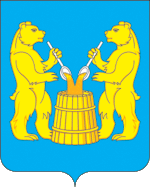 Отчет главыУстьянского муниципального районаАрхангельской областио результатах своей деятельности и о результатах деятельности                     администрации Устьянского муниципального районаАрхангельской области  за 2021 год«_16_»__марта_ 2021 годаОГЛАВЛЕНИЕВступление  ………………………………………………………………………….……………. 51. Социально-экономическое положение Устьянского муниципального района …………..   6     1.1.Уровень жизни ……………………………………………………………………………..  6     1.2. Занятость населения ………………………………………………………………………. 6     1.3. Экономика …………………………………………………………………………………  6 2. Промышленность …………………………………………………………………..….……….  9 3. Сельское хозяйство ……………………………………………………………….…………… 9    4. Торговля, общественное питание и бытовое обслуживание ……………………….……... 13        4.1.Показатели развития предпринимательской деятельности  ……………………...……..13     4.2. Показатели развития розничной торговли ……………………………………….…..… 14     4.3.Выплаты субсидий на частичное возмещение транспортных расходов на доставку товаров в труднодоступные населенные пункты Устьянского района в 2021 году  ……….   15     4.4.Показатели развития общедоступного общественного питания …………………….   15 5. Поддержка деятельности субъектов малого и среднего предпринимательства …………. 15     5.1.Количество субъектов МСП в Устьянском районе ……………………………………. 15     5.2.Показатели развития МСП ……………………………………………………………..    18 6. Поддержка деятельности  органов ТОС и социально ориентированных некоммерческих организаций ………………………………………………………………………………………  19 7. Строительство  ……………………………………………………………………………….   23 8. Переселение граждан из ветхого и аварийного жилья…………………………….……..    26 9. Рекламные конструкции  ……………………………………………………………...…….   27 10. Жилищно-коммунальное хозяйство  ……………………………………………….……..   27 11.Благоустройство …………………………………………………………………….……….. 28 12. Экология  ….…………………………………………………………………………………  29 13. Ритуальные услуги ………………………………………………………………….………. 31 14. Дорожная  деятельность ……………………………………………………………………. 31       14.1. Национальный проект «Безопасные и качественные автомобильные дороги» .… 31       14.2.Состояние аварийности ………………………………………………………….…….  32 15. Транспорт ………………………………………………………………………...………….  33 16. Связь …………………………………………………………………………………...…….  34       16.1.Местная телефонная сеть Ростелеком …………………………………...………….... 34       16.2.Почта России …………………………………………………………………………… 36 17. Муниципальное имущество …………………………………………………...…………..   36 18. Бюджетная политика …………………………………………………………….………….  39       18.1.Доходы консолидированного бюджета Устьянского муниципального района …..  39       18.2.Меры по стабилизации  доходной части бюджета  ………………………………….  40       18.3.Расходы консолидированного бюджета Устьянского муниципального района ….. 41       18.4.Показатели  эффективности деятельности администрации за отчетный период .... 42 19. Социальная политика  ………………………………………………………………………  43 20. Здравоохранение …………………………………………………………………………….  44       20.1.Структура ГБУЗ АО «Устьянская ЦРБ»  ………………………………...………….   44       20.2.Проведены ремонты  ……………………………………………………..……………. 46 21. Образование  …………………………………………………………………….……………47        21.1.Муниципальная сеть образовательных учреждений  ………………….…………… 47        21.2.Показатели повышения эффективности и качества услуг в сфере общего образования ………………………………………………………………………………………. 49        21.3.Среднегодовая начисленная заработная плата педагогических работников школ, детских садов и учреждений дополнительного образования за 2021 год в разрезе по ОУ … 50        21.4.Расходование средств областной субвенции и местного бюджета  ……………….. 50        21.5.Укрепление материально-технической базы ……………………………...………… 51        21.6.Подвоз учащихся ……………………………………………………………………… 52        21.7. Кадры образовательных учреждений ……………………………………………….. 52        21.8.Дошкольное образование …………………………………………………………….  53        21.9.Общее образование …………………………………………………………………… 57        21.10.Организация отдыха и оздоровления детей и подростков  ……………………….. 58        21.11.Трудоустройство несовершеннолетних ………………………………...………….  59        21.12.Организация питания учащихся  ……………………………………………………. 61        21.13.Олимпиады …………………………………………………………………………..   62        21.14.Дополнительное образование ……………………………………………………..     62        21.15.Районные учебно-исследовательские конференции  ……………..……………….. 64        21.16.Организация профориентационной  работы в общеобразовательных учреждениях на территории Устьянского муниципального района  ……………………………………..     64        21.17.Коррекционная работа и инклюзивное образование ……………………………..   65                21.18.Методическая и психолого-педагогическая помощь образовательным организациям  и семьям  Устьянского района  ……………………………………………...…  66 22.Культура ……………………………………………………………………………………… 66 23.Туризм …………………………………………………………………………………………72 24. Спорт  ………………………………………………………..………………………………. 72       24.1.Спортивно-массовые мероприятия  …………………………..……………………… 72       24.2.Формирование сборных спортивных команд Устьянского района ………..………. 73       24.3.Выполнению нормативов ВФСК «Готов к труду и обороне» ……………………… 73       24.4.Организационная работа. Достигнутые результаты ……………..………………….. 73       24.5.Развитие спортивной инфраструктуры ……………………………………………… 74 25. Молодежная политика …………………………………………………...…………………  75       25.1.Вовлечение молодежи в социально-значимую практику, в том числе и в  волонтерскую деятельность  …………………………………………………………………....  76       25.2.Акции и мероприятия патриотической направленности  ………………………….. 76       25.3.Мероприятия, направленные на  поддержку творческой и талантливой молодежи .77       25.4.Повышение эффективности молодежной политики ……………………………….  77       25.5. Проектная деятельность ……………………………………………………………… 78       25.6. Информационное освещение ……………………………………………………….... 78       25.7.Обеспечение жильем молодых семей ………………………………………………… 79 26.Защита прав несовершеннолетних ………………………………………………...……….. 80 27.Опека и попечительство …………………………………………………………………….. 81 28. Предупреждение и ликвидация чрезвычайных ситуаций природного и техногенного характера  …………………………………………………………………..….. 83 29. Правонарушения  …………………………………………………………………………… 83       29.1.Общие сведения о состоянии преступности ………………………………….……..  83       29.2.Социально-криминологическая характеристика преступности …………………… 84       29.3.Раскрытие преступлений  …………………………………………………………….  84        29.4.Выявление лиц, совершивших преступления ……………………………………..    85       29.5.Предварительное следствие и дознание ……………………………………………..  85       29.6.Противодействие экстремизму и терроризму ………………………………………   85       29.7.Противодействие организованной преступности и незаконному обороту нарко-ов 86       29.8.Противодействие незаконному обороту оружия ……………………………………. 86       29.9.Борьба с экономической преступностью …………………………………………….. 86       29.10.Профилактика преступлений  ………………………………………………………   87                29.10.1Выявление преступлений превентивной направленности, профилактика «бытовой» преступности ………………………………………………………………………..  87                29.10.2.Профилактика правонарушений среди несовершеннолетних  …………… 87                29.10.3.Профилактика «рецидивной» преступности  ………………………………. 88       29.11.Выявление административных правонарушений ………………………………….  89 30.Организационная работа администрации …………………………………………………. 89       30.1.Муниципальное управление …………………………………………………………..  90       30.2.Организация архивного дела …………………………………………………………. 89       30.3.Осуществление органами местного самоуправления защиты прав потребителей .  90       30.4.Регистрация и учет граждан, имеющих право на получение жилищных субсидий в связи с переселением из районов Крайнего Севера и приравненных к ним местностей …..   93 31. Контрольно-ревизионная работа ………………………………………..…………………. 93 32.Муниципальные закупки …………………………………………………………………… 95 33.Использование бюджетных ассигнований  резервного фонда, направленные на улучшение жизнеобеспечения населения в Устьянском районе в 2021 году ………….……. 96 34.Выполнение наказов избирателей ………………………………………………………….  98 35.Оценка эффективности деятельности органов МСУ ……………………………….. …..  100 36.Заключение ……………………………………………..……………………………….… .. 101Уважаемые депутаты Собрания депутатов Устьянского муниципального района!           В соответствии с Федеральным законом от 06.10.2003г. №131-ФЗ «Об общих принципах организации местного самоуправления в Российской Федерации» и Уставом Устьянского муниципального района представляю отчёт о результатах деятельности главы Устьянского муниципального района и администрации Устьянского муниципального района за 2021 год.           Одним из главных достижений нашей деятельности в 2021 году стало продолжение активной работы по реализации национальных проектов на территории Устьянского района,  результаты этой работы жители района могут лицезреть и с удовольствием ими пользоваться.           Эффективность работы районной власти определяется не только участием в национальных проектах.  В 2019 - 2021 году Устьянский район стал полноценным участником государственной программы «Комплексное развитие сельских территорий» и одним из четырех районов Архангельской области, получивших федеральную поддержку в сумме более 600 млн. рублей. Работа по программе началась с МО «Октябрьское», где был «перезапущен» проект комплексной модернизации очистных сооружений.          Устьянский район развивается ускоренными темпами – этому способствует успешное государственно-частное партнерство, благодаря которому строятся больницы и дома культуры, жилье и спортивные объекты.         19 сентября 2021 года жители Устьянского района приняли участие в выборах:- депутатов Государственной Думы Федерального Собрания Российской Федерации.- депутатов представительных органов муниципальных образований городского и сельских поселений Устьянского муниципального района и главы сельского поселения «Шангальское». Всего пришло на избирательные участки 10 629 человек или 40 % от общего числа участников голосования, включенных в списки избирателей. Наибольшее количество голосов набрала Всероссийская политическая партия «Единая Россия» - 3262 голоса (34% от числа проголосовавших), кандидат - Вторыгина Елена Андреевна – 2544 голоса, что составило 27% от числа проголосовавших. В местные представительные органы  избрано 140 кандидатов в 15-ти муниципальных образований, 105 из которых выдвинуты партией «Единая Россия».1. Социально-экономическое положение Устьянского муниципального района1.1.Уровень жизни  Минимальная оплата труда в регионе в 2021 году составляет 12 792 рубля (с районным коэффициентом и северной надбавкой – 21 746,4 рубля).           Величина прожиточного минимума для жителей Устьянского района Архангельской области на конец 2021 года определена: на душу населения - 13 401 руб./мес., для трудоспособного  населения – 14 572 руб./мес., для пенсионеров и инвалидов 1 и 2 групп – 11 099 руб./мес., для детей - 13 255 руб./мес.          Оплата труда. Среднемесячная номинальная начисленная заработная плата работников организаций (без субъектов малого предпринимательства и организаций с численностью работающих менее 15 человек, не являющихся субъектами малого предпринимательства) за 2021 год составила 66 185,9 рублей и увеличилась по сравнению с 2020 годом на 27,9%.           Среднемесячная начисленная заработная плата работников организаций по Архангельской области без Ненецкого автономного округа за 2021 год составила 61 498,5 рублей.1.2. Занятость населенияВ 2021 году в службу занятости населения Устьянского района подано 2707 заявления о предоставлении государственных услуг, в том числе по содействию в поиске работы –1527 чел., из них незанятых граждан – 1320 чел., по информированию о положении на рынке труда – 1523 чел., по профессиональной ориентации – 1196 человек.В отчетном периоде признано безработными 673 человека; трудоустроено – 1077 человек, в том числе безработных 356 человек. По направлению центра занятости населения приступили к профессиональному  обучению или получению дополнительного образования 102 человека.          На 01.01.2022 года  в банке данных свободных рабочих мест (вакантных должностей), которыми располагала служба занятости, имелось 357 вакансий.         Численность граждан, состоящих на регистрационном учете в службе занятости, с целью поиска подходящей работы, составила  238 человек, из них безработных 204 человека.          Уровень регистрируемой безработицы (отношение численности зарегистрированных безработных к численности населения в трудоспособном возрасте) составил 1,64% (на 01.01.2021 года 2,94%).В качестве безработных на 01.01.2022 года зарегистрированы:- женщины - 100 чел. (49,0% от общего числа безработных);- молодежь в возрасте от 16 до 29 лет - 39 чел. (19,1%);- инвалиды 12 чел. (5,9%);- граждане, проживающие в сельской местности 164 чел.(80,4%). Количество граждан, получающих пособие по безработице на 01.01.2022 года 146 чел., что составляет 71,6% от общей численности зарегистрированных безработных.1.3. ЭкономикаПо данным территориального раздела Статистического регистра Росстата на 01 января 2022 года на территории района действует 248 организаций, 447 индивидуальных предпринимателей.Распределение организаций по видам экономической деятельности
на 1 января 2022 годаРаспределение организаций по организационно-правовым формам
на 1 января 2022 годаОсновные показатели социально-экономического положения района           За 2021 год объем отгруженных товаров собственного производства, выполненных работ и услуг собственными силами организаций (без субъектов малого предпринимательства и организаций с численностью работающих менее 15 человек, не являющихся субъектами малого предпринимательства) по всем видам экономической деятельности в действующих ценах составил 23 895 384,9 тыс. рублей.    За 2021 год объем отгруженных товаров собственного производства, выполненных работ и услуг собственными силами организаций1) по виду экономической деятельности «Обрабатывающие производства» в действующих ценах составил 20 307 316 тыс. рублей, «Обеспечение электрической энергией, газом и паром; кондиционирование воздуха» – 148735 тыс. рублей.           Оборот розничной торговли организаций (без субъектов малого предпринимательства) составил 1 700 429 тыс. рублей (2020 год – 1 321 051 тыс.рублей), что на 22,3 % больше, чем в аналогичном периоде прошлого года.           Оборот общественного питания организаций (без субъектов малого предпринимательства) составил 25 038 тыс. рублей (2020 год – 21 378,8 тыс. рублей), что на 17,1 % больше, чем в аналогичном периоде прошлого года.           Объем платных услуг, оказанных населению района за 2021 год организациями (без субъектов малого предпринимательства) составил 256 329,1 тыс. руб. (в 2020 году – 108076,8 тыс. рублей), что в 2,4 раза больше, чем в аналогичном периоде прошлого года.Объем инвестиций в основной капитал организаций (без субъектов малого предпринимательства и объема инвестиций, не наблюдаемых прямыми статистическими методами), направленных на развитие экономики и социальной сферы, в январе-сентябре 2021 года использован на 802 284 тыс. рублей, что на 50,2% ниже уровня соответствующего периода предыдущего года в фактически действовавших ценах.Жилищное строительство. В 2021 году за счет всех источников финансирования введено 13494 квадратных метра жилых помещений, что составляет 108,1% от уровня 2020 года. Из общего ввода жилья индивидуальными застройщиками введено 11813 квадратных метров (87,5% от общего ввода жилья), или в 1,8 раза больше уровня 2020 года.Строительная деятельность. Объем работ, выполненных по виду экономической деятельности «Строительство» организациями, в 2021 году составил 166 348,0 тыс. рублей, что на 5,1% больше уровня предыдущего года в сопоставимых ценах.Сельское хозяйство. Посевная площадь сельскохозяйственных культур в хозяйствах всех категорий в 2021 году снизилась по сравнению с 2020 годом на 6,5% и составила 10977 гектаров. При этом посевы зерновых культур возросли в 1,9 раза, картофеля – на 4,2%, овощей – на 4,3%, кормовых культур – сократились на 7,5%.Сбор зерна (в весе после доработки) в хозяйствах всех категорий возрос на 36,8%, картофеля – на 4,7%, овощей – на 2,9%.В сельскохозяйственных организациях на 1 января 2022 года по сравнению с соответствующей датой 2021 года поголовье крупного рогатого скота увеличилось на 9,9%, из него коров – на 4,2%. Численность птицы снизилась на 35,7%. В сельскохозяйственных организациях в 2021 году по сравнению с соответствующим периодом предыдущего года производство скота и птицы на убой (в живом весе) выросло на 31,5%, производство молока – на 6,1%, производство яиц сократилось на 67,7%.Цены. За 2021 год прирост потребительских цен по Архангельской области без Ненецкого автономного округа составил 9,6%. Опережающими темпами росли цены на товары: за 2021 год товары подорожали на 10,1%, услуги – на 7,8%. За декабрь 2021 года прирост потребительских цен составил 0,7%, в том числе на товары – 0,7%, на услуги – 0,7%. Стоимость условного (минимального) набора продуктов питания в расчете на месяц на 1 человека в конце декабря 2021 года в среднем по области без Ненецкого автономного округа составила 6307,8 рубля и увеличилась за месяц на 1,5%. По сравнению с декабрем 2020 года стоимость набора увеличилась на 798,6 рубля или на 14,5%.В 2021 году отмечено следующее изменение цен и тарифов на услуги по Архангельской области без Ненецкого автономного округа: цены выросли на услуги организаций культуры – на 15,9%, услуги в сфере туризма – на 14,5%, услуги пассажирского транспорта – на 13,0%, ветеринарные услуги – на 10,0%, бытовые услуги – на 9,7%, услуги связи – на 8,5%, услуги образования – на 8,0%, медицинские услуги – на 6,9%, услуги правового характера – на 6,1%, услуги физической культуры и спорта – на 3,9%, жилищно-коммунальные услуги – на 3,7%, санаторно-оздоровительные услуги – на 2,0%, услуги банков – на 1,0%.2. Промышленность           За 2021 год крупными и средними предприятиями района  было заготовлено 1 369,00 тыс. кбм. древесины (увеличение на 21,2 % к АППГ, 2020 год – 1 129,9 тыс. кбм.).           Вывозка древесины составила  1 367,0 тыс. кбм. (что составляет 118,3% к АППГ, 2020 год – 1 155,6 тыс. кбм.).                                 Производство круглых лесоматериалов в отчетном периоде составило 1 305,1 тыс. кбм., что составляет 113,2% к АППГ (2020 год – 1 153,0 тыс. кбм.).           Среднесписочная численность работающих – 1594 человек (2020 год – 1407 чел.).          Среднемесячная заработная плата – 57 207 рублей (2020 год – 54 598 руб.).            Инвестиции, вложенные в Устьянский район за 12 месяцев 2021 года, всего 1058,6 млн. рублей, в т.ч.:                 - Перевод нетелей в основное стадо – 343,6 млн.руб.                  - Сельхозтехника и оборудование – 440,4 млн.руб.                 - Строительство – 135 млн.руб.                 - Строительство дорог – 90,9 млн.руб.      - Строительство социальных объектов – 48,7 млн.руб.3.Сельское хозяйство          В Устьянском районе за сельхозпредприятиями  на 01.01.2022 года числится сельскохозяйственных угодий – 11 104 га; из них пашня – 10 478 га; пастбища - 65 га.          В целях повышения продуктивности и устойчивости земледелия, обеспечения гарантированного производства сельскохозяйственной продукции на основе сохранения и повышения плодородия земель, а также создания необходимых условий для вовлечения в сельскохозяйственный оборот неиспользуемых и малопродуктивных земель и формирования рациональной структуры земельных угодий сельхозпредприятиями была проведена мелиорация земель на площади 1515,10 га, в том числе: ООО «Ростово» - 344,2 га и ООО «УМК» -1170,9 га.           В  2021 году заключено 21 соглашение с министерством АПК и торговли Архангельской области на субсидирование из областного бюджета и 17 соглашений из федерального бюджета с семи сельхозтоваропроизводителями Устьянского района в сфере  развития сельского хозяйства. Получена   государственная  поддержка  из бюджетов всех уровней  в сумме 351,6 млн.руб.        Производством сельскохозяйственной продукции в 2021 году занимаются 12 хозяйств:              - производством молока и мяса – 2 (ООО « УМК», ООО «Ростово»);              - производством мяса – 2 (Глава КФХ Крючкова О.В., ИП Новоселов Н.С.);              - выращивание картофеля – 2 (Глава КФХ Пахотина Н.Л., ИП Попов Р.В.);              - выращивание картофеля и овощей закрытого грунта – 2 (ООО «Лека», Глава КФХ Новоселова Н.В.);              -  разведением овец – 2 (Глава КФХ Климчук А.Н., Глава КФХ Чертов И.Н.);               – производство рыбы – 1 (Глава КФХ Щекина Г.Ф.);              – пчеловодство – 1 (Глава КФХ Ермоченкова Е.В.).      В ходе весенне-полевых работ внесено1104 тонн минеральных удобрений на сумму 28 095,8 тыс.руб. Вывезено и внесено 59 741 тонн органических удобрений (+17 537  тонн к 2020 г.). Вспахано осенью под зябь 2 904 га. и весной 554 га. Посевная площадь ярового сева  3244 га. (-11 га. к 2020 г).         В сельхозпредприятиях ежегодно заготавливают грубые и сочные корма. Качество кормов зависит от личных факторов и, в первую очередь, от способа их  заготовки, возделывания, времени уборки и правильности хранения.Выращивание картофеля производилось  в трех хозяйствах: ООО «Лека», ИП КФХ Новоселова Н.В. и ИП КФХ Пахотина Н.Л. Валовый сбор картофеля с 7,2 га  составил 950 цен., урожайность составила 131,94 цн/га. Овощей собрано с площади 0,063 га – 30 цен.По сравнению с 2020 годом за 2021 год  показатели по животноводству заметно улучшились:  - поголовье КРС увеличилось  на 333 гол.; - поголовье коров увеличилось на 6 гол.;  - производство молока увеличилось на 1844 тн.; - удой на 1 ф. корову  увеличился на 508 кг.            Основное направление сельскохозяйственных предприятий  района остается  производство молока и мяса. Устьянский район стабильно  по валовому производству молока и по удоям на 1 фуражную корову занимает второе место в области  после  Вельского района. В текущем году реализовано около 99 % молока высшего и первого сорта.  В 2021 году молоко реализовалось следующим организациям: ООО «Северодвинск-молоко», ООО «Северное молоко», собственные молочные комбинаты в Вельске и Устьянском районе.  Строительство  и реконструкция животноводческих комплексов.          Крупные сельхозпредприятия активно развиваются:  закупают  удобрения, технику,   продолжают   строительство и реконструкцию животноводческих помещений.    В ООО «Ростово» д.Ульяновская завершено  строительство  двух молочно-товарной фермы  на 200 голов и молочного блока, сметной стоимостью 80 млн. руб. Продолжается строительство ЖВК Черновского комплекса (1 этап)  ООО «Устьянская молочная компания». Вложено инвестиций в 2021 году  на развитие сельхозпредприятий всего 683,5 млн.руб., в том числе на покупку техники  и оборудования 204,9 млн.руб.В системе агропромышленного комплекса  действует муниципальная  программа  «Комплексное развитие  сельских территорий  Устьянского муниципального района», которая  предусматривает улучшение жилищных условий граждан, проживающих  в сельской  местности  и  обеспечение жильем молодых семей  и молодых специалистов, проживающих и работающих  в сельской местности. В 2021 году было принято  9 заявок из них 7 семей получили социальную выплату на общую сумму 3,7 млн.рублей, общая площадь строящегося (приобретенного) жилья в 2021 году составляет 382,9 кв.м.Две заявки по заявлению участников, перенесены на 2022 год.4. Торговля, общественное питание и бытовое обслуживаниеВ Устьянском районе сформирована развитая инфраструктура потребительского рынка, которая обеспечивает территориальную доступность и бесперебойное снабжение населения услугами торговли.На 1 января 2022 года в Устьянском районе услуги торговли оказывают 51 организация и 136 индивидуальных предпринимателя в 237 стационарных торговых объектах с общей торговой площадью 22 450 кв.метра, услуги общественного питания представляют 17 организаций и индивидуальных предпринимателей, бытовое обслуживание – 52 субъекта.   4.1.Показатели развития предпринимательской деятельностиНа сегодняшний день в Устьянском муниципальном районе функционируют:- 237 стационарных объекта розничной торговли (в т.ч. 12 аптечных пунктов и 4 автозаправочных станции);- 24 предприятий общественного питания (в т.ч. 4 столовых);- 3 торговых центра;- 24 объектов нестационарной торговли. Оборот розничной торговли по организациям (без субъектов малого предпринимательства и организаций с численностью работающих менее 15 человек, не являющимися субъектами малого предпринимательства) составил 1512,86 млн.руб. Численность наемных работников  в сфере торговли и общественного питания составляет около 900 человек.Услуги розничной торговли в Устьянском районе оказывают 247 стационарных торговых объекта (в т.ч. торговые центры) с общей торговой площадью 22450 кв. метров, что на 5 объектов  и на 20 кв. метра меньше, чем в 2020 году (97,9% к уровню 2020 года). В муниципальном образовании располагаются торговые сети:- федеральные: «Магнит», «Пятерочка», «Бристоль»;- локальные: ООО «ПО «Устьяны», ООО «Дружба», ООО «Север» и ИП Кашин Н.Н., ИП Бирина Р.Г., ООО «Устьянская торговая компания», ИП Волов Ю.С. и др.Потребительская  кооперация является важной социальной структурой, обеспечивающей сельское население товарами первой необходимости и услугами общественного питания.  На территории Устьянского района осуществляет свою деятельность потребительское общество «Устьяны». В их систему входит 25 магазинов (24 из которых расположены на селе), торговой площадью 1221 кв. метров, 3 нестационарных торговых объекта, 2 автолавки, которые осуществляют выездную торговлю в отдаленные малонаселенные деревни, обеспечивая их услугами торговли.4.2. Показатели развития розничной торговли          Состояние розничной торговой сети оценивается уровнем обеспеченности населения торговыми площадями. Достигнутый уровень обеспеченности населения района торговыми площадями составляет 885,25 кв. м. на 1000 жителей (102,8% к уровню 2020 года), что почти в два раза превысило утвержденный норматив минимальной обеспеченности площадью торговых объектов населения нашего района (норматив – 420кв. м/1000человек). Помимо розничной торговли в стационарных объектах торговое обслуживание жителей Устьянского района осуществляется посредством нестационарной и ярмарочной торговли. В районе функционирует 24 объектов нестационарной торговли, 80% из которых находятся в районном центре. В основном это торговые павильоны.Для наполнения рынка, создания условий здоровой конкуренции, как следствие, снижения цен ежегодно проводятся праздничные ярмарки. В 2020 году по причине пандемии, связанной с коронавирусной инфекцией, на проведение массовых мероприятий были наложены ограничения. Были организованы сельхоз ярмарки и ярмарки предвыходного дня в количестве 53 единицы.Производством хлеба, хлебобулочных и кондитерских изделий в Устьянском районе занимаются 8 организаций и индивидуальных предпринимателей. На 11 пекарнях района за отчетный период  произведено 1274,7 тонн хлеба и хлебобулочных изделий и 202,5 тонн кондитерских изделий (95,0% и 101,9% к уровню аналогичного периода прошлого года).Для  создания условий  обеспечения товарами первой необходимости  жителей труднодоступных и малонаселенных пунктов Устьянского района  в 2021 году администрацией муниципального образования был проведен конкурс на определение поставщиков доставки товаров в труднодоступные населенные пункты. Приняли участие в конкурсе и  получили субсидии  три предприятия:  ООО «Потребительское общество «Устьяны», Дмитриевское потребительское общество  и потребительское общество «Устьянское». Указанным организациям была выплачена субсидия из местного и  областного бюджетов в размере 1,3 млн.рублей. 4.3.Выплаты субсидий на частичное возмещение транспортных расходов на доставку товаров в труднодоступные населенные пункты Устьянского района в 2021 годуВ сфере услуг общественного питания  трудятся высококвалифицированные специалисты. Всего в Устьянском районе 24 предприятия общественного питания, из них 2 ресторана, 3 бара, 1 банкетный зал, 14 кафе и  4 столовых с  общим количеством 1054 посадочных мест. 2021 год был очень трудным для предприятий питания, не все выдержали условия ограничений. Закрылись небольшие кафе в поселениях. Открылись два кафе ИП Коряковский Д.В. «Макияма» и ООО «Устьянские традиции».4.4.Показатели развития общедоступного общественного питания5. Поддержка деятельности субъектов малого и среднего предпринимательстваМалый бизнес выступает важной частью функционирования и социально-экономического развития Устьянского муниципального района. Он создает рабочие места,  максимально учитывает местные условия, проникает в невыгодные для крупных предприятий сферы, способствует насыщению потребительского рынка товарами и услугами, формированию конкурентной среды, обеспечивает экономическую самостоятельность населения района. 	Благодаря малому управленческому персоналу и простым организационным формам он обладает гибкостью к изменениям внешней среды, мобильностью управления, быстрой реакцией на требования потребителей. Особенно ярко это выразилось в 2021 году в связи со сложившейся ситуацией по распространению новой коронавирусной инфекции.В 2021 году на территории Устьянского района осуществляют деятельность 593 малых и средних предприятий, в том числе юридических лиц 146, индивидуальных предпринимателей – 447 и 356 человек «самозанятых» граждан.5.1.Количество субъектов МСП в Устьянском районеПричиной снижения количества субъектов МСП стало увеличение финансовой нагрузки, связанной с внесением изменений в законодательство: по введению обязательной маркировки на отдельные виды товаров, отменой с 2021 года единого налога на вмененный доход и переходом на иные режимы налогообложения и др.	Серьезное влияние в 2021 году на малый и средний бизнес оказали введенные ограничения по осуществлению деятельности, связанные с  распространением  на территории Архангельской области коронавирусной инфекции (COVID –19). 	Согласно данным Единого реестра малого и среднего предпринимательства за 2021 год прекратили свою деятельность 130 субъектов малого и среднего предпринимательства, вновь созданных субъектов МСП - 107 единиц. Таким образом, не смотря на то, что 2021 год оказался тяжелым для подавляющей части небольших предпринимателей, в целом наблюдается незначительное снижение их количества. Следует также учесть, что в связи с введением на территории Архангельской области в 2021 году специального режима налогообложения на профессиональный доход «самозанятые» 18 субъектов малого и среднего предпринимательства прекратили свою деятельность в качестве индивидуальных предпринимателей, перейдя на режим «самозанятых». 	По данным, предоставленным Межрайонной ИФНС России № 8 по Архангельской области и НАО, на 1 января 2022 года на территории Устьянского района зарегистрировано в качестве плательщиков налога на профессиональный доход (самозанятых) 374 физических лица.           Основные виды деятельности предпринимательства Устьянского района: розничная торговля, сельское хозяйство, обрабатывающие производства, строительство, транспорт и связь, операции с недвижимым имуществом, здравоохранение и предоставление социальных услуг, предоставление прочих коммунальных, социальных и персональных услуг.Наиболее привлекательной для малого бизнеса остается сфера торговли. В районе действует 166 предприятий розничной торговли. Важное место в агропромышленном комплексе района принадлежит крестьянским хозяйствам, малым сельскохозяйственным предприятиям, индивидуальным предприятиям и личным подсобным хозяйствам. Наконец 2021года в районе 77 предприятий занимаются сельским хозяйством.Создание условий развития малого и среднего бизнеса  - одно из приоритетных направлений социально-экономической политики администрации района.В 2021 году в рамках муниципальной программы поддержки малого и среднего бизнеса Устьянского района были проведены следующие мероприятия:	1. С целью формирование благоприятного образа предпринимательства на территории Устьянского муниципального района и стимулирование интереса к осуществлению предпринимательской деятельности проводятся уроки предпринимательства в образовательных учреждениях района. 12 уроков состоялось для учащихся 10, 11 классов МБОУ «Октябрьская СОШ № 1», с ноября 2020 г. еженедельно проводились занятия для учеников 7-8 классов Березницкой гимназии, 2 урока в УИТ. На регулярной основе размещаются публикации в СМИ об успешных предпринимателях района. В 2021 году на страницах газет «Устьянские вести» и «Устьянский край» размещено более 34 публикации.	2. Обеспечивается информационная поддержка предпринимателей на районном сайте в сети Интернет. В целях оперативного информирования специалистами отдела экономики ведется  группа в социальной сети «ВКонтакте» - «Устьянское предпринимательство», где размещается актуальная информация, новости для предпринимателей.	3. Проведено более 11 обучающих  семинаров, круглых столов и иных обучающих мероприятий:- 25 января, 6 апреля 2021 года по теме «Обязательная маркировка товаров»;- 18 мая 2021 года семинар «Сдача отчетности через сайт ФНС России. Получение квалифицированной электронной цифровой подписи»;- С 6 по 12 октября 2021 года были организованы выездные семинары для работников предприятий торговли;	- 10 декабря 2021 года проведен семинар на тему «Самозанятые – новые возможности в бизнесе или как стать самозанятым и вести бизнес легально».            Ряд обучающих семинаров проведено в режиме онлайн (организатор - АНО АО «Агентство регионального развития»):      - с 1 по 26 февраля 2021 г. Онлайн-обучение по охране труда и пожарно-техническому минимуму;            - 15 апреля 2021 г. Предпринимательский час по мерам поддержки субъектов МСП на ранних стадиях жизненного цикла («Идея» и «Старт»);            - 18 мая 2021г. Обучающий вебинар «Социальное предпринимательство»;            - 24 июня 2021 г. «Обобщение правоприменительной практики осуществления государственного контроля в области розничной продажи алкогольной продукции, Типовые нарушения обязательных требований»;            - 22 июля 2021г.  Бесплатный вебинар «Участие самозанятых в закупках отдельных видов юридических лиц по 223-ФЗ»;           -27 октября 2021 г. «Предпринимательский час» по мерам поддержки АО «Корпорация «МСП» субъектов МСП в сфере строительства;             - 28 октября 2021 г. Бесплатный вебинар «Какие нарушения выявляются камеральными налоговыми проверками?»;             - в течение года проходила серия тренингов:                       «Конструктор твоего бизнеса»,                       «Школа сельского предпринимателя»,                       «Подготовка продукта и компании к экспорту. Выбор рынков и каналов сбыта»,                        «Основы  предпринимательской  деятельности»                        и другие.          4. Консультирование  субъектов малого и среднего предпринимательства, самозанятым гражданам по вопросам предпринимательской деятельности, о мерах господдержки бизнеса: предоставлено 278 консультаций.          5. Оказание методической и консультационной помощи по составлению пакета документов на получение льготных микрозаймов в Микрокредитной компании «Архангельский региональный фонд «Развитие». За 2021 год  было заключено 6 договоров с субъектами МСП Устьянского района на общую сумму 8 500 тыс. руб.          6. Проведена работа по формированию и дополнению перечней муниципального имущества Устьянского муниципального района, предназначенного для передачи во владение и (или) пользование субъектам малого и среднего предпринимательства и организациям, образующим инфраструктуру поддержки субъектов малого и среднего
предпринимательства.5.2.Показатели развития МСП	В 2021 году продолжил работу Совет по малому и среднему предпринимательству при главе Устьянского муниципального района, ежеквартально проводились заседания Совета. Основные рассматриваемые вопросы:Переход на патентную систему налогообложения и УСН в связи  с отменой ЕНВД. Предложения по дальнейшему совершенствованию законодательства. Обязательная маркировка товаров. Результаты 2020 г., что предстоит в 2021 г. План работы Совета МСП на 2021 год, предложения по совершенствованию деятельности Совета. 4) О трудовой занятости несовершеннолетних как факт для профилактики совершения ими противоправных деяний.            5) Внесение изменений в муниципальные НПА в части установления возможности оказания имущественной поддержки самозанятым гражданам.            6) Об утверждении прогнозного плана приватизации муниципального имущества на 2019-2021 годы.             7) Ответ на письмо от Совета по малому и среднему предпринимательству при главе Устьянского муниципального района в адрес Министерства экономического развития, промышленности и науки Архангельской области, Министерства АПК и торговли Архангельской области, Архангельского областного Собрания депутатов, Уполномоченного при Губернаторе Архангельской области по защите прав предпринимателей письмо с предложениями по дальнейшему совершенствованию законодательства, касающегося упрощенной и патентной систем налогообложения.             8) Выпуск сертификатов ключей проверки электронной подписи в удостоверяющем центре Межрайонной ИФНС России № 8 по Архангельской области и НАО.            9) Меры государственной поддержки малого и среднего предпринимательства.             10) Новый формат работы Совета МСП, предложения по совершенствованию деятельности Совета.             11) Соблюдение профилактических и ограничительных мер на предприятиях в целях  предупреждения распространения новой коронавирусной инфекции (COVID-2019).             12) Проведение обучающих семинаров для субъектов малого и среднего предпринимательства.             13) Продолжение общего дела, реализация проекта «Бизнес-школа».             14) Привлечение новых клиентов и удержание постоянных без использования стандартной рекламы. Помощь малому и среднему бизнесу.             15) Об условиях применения пониженных налоговых ставок при применении упрощенной системы налогообложения с 1 января 2022 года.              16) Финансовые услуги от Сельскохозяйственного кредитного потребительского кооператива «Стимул» г. Вельск.             17) Меры государственной поддержки МКК «Развитие».На регулярной основе проводились рейды совместно с полицией по обследованию предприятий торговли, общественного питания и общественного транспорта по исполнению требований Указа Губернатора Архангельской области от 17 марта 2020 года № 28-у.Проводилась оценка регулирующего воздействия НПА, затрагивающих интересы предпринимательства. Три НПА прошли оценку.В январе 2021 года направлено обращение в адрес Министерства экономического развития, промышленности и науки Архангельской области, Министерства АПК и торговли Архангельской области, Архангельского областного Собрания депутатов, Уполномоченному при Губернаторе Архангельской области по защите прав предпринимателей с инициативой о разработке мер поддержки с целью снижения налоговой нагрузки для торговых предприятий,  осуществляющих свою деятельность в сельских населенных пунктах в условиях удаленности и малонаселенности. Также были сформированы предложения по совершенствованию патентной системы налогообложения. 	Степень активности участия предпринимателей в работе Советов (% участников заседаний советов в статусе субъектов предпринимательской деятельности) в 2021 году составила 63,5 %.6. Поддержка деятельности  органов ТОС и социально ориентированных некоммерческих организацийПо состоянию на  01.01.2022 года на территории Устьянского района действует более 100 различных общественных организаций  (в том числе 54 ТОС), 34 из них имеют  статус самостоятельного юридического лица. С 05 марта по 05 апреля 2021 года осуществлялся прием проектных заявок на конкурс в поддержку деятельности органов ТОС. На конкурс поступило 22 проектных заявок по следующим  приоритетным направлениям:- сохранение исторического и культурного наследия, народных традиций и промыслов, развитие въездного туризма – 5 заявок;- благоустройство территории, природоохранная деятельность – 12 заявок;- развитие физической культуры и спорта-  5 заявок.15 апреля 2021 года состоялось заседание комиссии по рассмотрению документов на конкурс. Фонд конкурса составил 1 796,2 тыс.рублей, в т.ч.  средства областного  бюджета  - 1 342,3 тыс.руб., средства районного бюджета – 453,9 тыс.руб. Победителями конкурса стали 16 ТОС из 16-ти  муниципальных образований района:МО «Березницкое», ТОС «Богдановская сторонка», проект «Малая сцена для уличных мероприятий». В рамках проекта запланировано строительство уличной сцены на территории спортивной  площадки в д. Едьма. Приоритетное направление – сохранение исторического и культурного наследия, народных традиций и промыслов, развитие въездного туризма. Размер иного межбюджетного трансферта – 110 000 рублей.МО «Бестужевское», ТОС «Бестужево», проект «Прокопьевская ярмарка». В рамках проекта запланировано строительство крытой сцены в центре села на берегу реки Устья для проведения праздничных мероприятий. Приоритетное направление – благоустройство территории, природоохранная деятельность. Размер иного межбюджетного трансферта – 102 000 рублей.МО «Дмитриевское», ТОС «Возрождение», проект «Новый памятник в д. Кондратовская павшим воинам в годы ВОВ». Запланирована установка гранитных мемориальных плит с именами погибших воинов в д. Кондратовская.  Приоритетное направление – сохранение исторического и культурного наследия, народных традиций и промыслов, развитие въездного туризма. Размер иного межбюджетного трансферта – 150 000 рублей.МО «Илезское», ТОС «Илезское», проект «Моя мечта». В рамках проекта планируется строительство детской площадки для занятий спортом и проведения досуга детей и подростков в п. Илеза.  Приоритетное направление – благоустройство территории, природоохранная деятельность. Размер иного межбюджетного трансферта – 135 000 рублей.МО «Киземское», ТОС «Железнодорожный», проект «Живи спортом». Проект   предусматривает  установку ограждения на спортивной площадке. Приоритетное направление – развитие физической культуры и спорта. Размер иного межбюджетного трансферта – 150 000 рублей.МО «Лихачевское», ТОС «Мирный», проект «Спортивный островок детства».. Проект   предусматривает  строительство детской спортивно-игровой площадки в поселке Мирный. Приоритетное направление - развитие физической культуры и спорта. Размер иного межбюджетного трансферта – 140 000 рублей.МО «Лойгинское», ТОС «Забота», проект «Обустройство детской спортивно-оздоровительной площадки  «Муравейник». Проект  предусматривает  установку нового игрового оборудования и ограждение детской площадки в п. Лойга. Приоритетное направление - развитие физической культуры и спорта. Размер иного межбюджетного трансферта – 110 408 рублей.МО «Малодорское», ТОС «Совет села Малодоры», проект «Парковые мостики». Проект   предусматривает установку двух мостиков для соединения прогулочной дорожки на территории возле пруда в селе Малодоры.  Приоритетное направление – благоустройство территории, природоохранная деятельность. Размер иного межбюджетного трансферта – 100 000 рублей.МО «Октябрьское», ТОС «Успех», проект «Два моста». Комплект документов полный. Проект предусматривает ремонт двух пешеходных мостиков  через ручьи Еловик и Студеный в д. Костылево. Приоритетное направление – благоустройство территории, природоохранная деятельность. Размер иного межбюджетного трансферта – 114 500 рублей.МО «Орловское», ТОС «Орлово», проект «Мост соединит два берега у одной реки». В рамках проекта   предполагается  ремонт подвесного пешеходного моста. Приоритетное направление – благоустройство территории, природоохранная деятельность. Размер иного межбюджетного трансферта – 150 000 рублей.МО «Плосское», ТОС «Плосское», проект «Рыбацкое раздолье». В рамках проекта   запланировано обустройство площадки для проведения праздничных мероприятий: ремонт концертной площадки, установка новых сидений, стенда для фотовыставки. Приоритетное направление – сохранение исторического и культурного наследия, народных традиций и промыслов, развитие въездного туризма. Размер иного межбюджетного трансферта – 82 000 рублей.МО «Ростовско-Минское», ТОС «Ульяновская», проект «Родники МО «Ростовско-Минское». В рамках проекта запланировано изготовление и установка желобов на 2-х родниках, строительство новой лестницы на Белом озере, очистка купели. Приоритетное направление – сохранение исторического и культурного наследия, народных традиций и промыслов, развитие въездного туризма. Размер иного межбюджетного трансферта – 100 000 рублей.МО «Синицкое», ТОС «Кидюжане», проект «Защитная дамба». Проект предусматривает  устройство насыпной дамбы для предотвращения подтопления жилых домов в п. Кидюга. Приоритетное направление – благоустройство  территории, природоохранная деятельность. Размер иного межбюджетного трансферта – 150 000 рублей.МО «Строевское», ТОС «Строевской причал», проект «Благоустройство Морского парка». В рамках проекта планируется  укладка тротуарных плит к памятнику землякам морякам, установка декоративного ограждения на детской площадке, скамеек, урн. Приоритетное направление – благоустройство территории, природоохранная деятельность. Размер иного межбюджетного трансферта – 73 636,75 рублей.МО «Череновское», ТОС «Квазеньга», проект «На благо родного поселка». Проект предусматривает ремонтные работы  на детской площадке, стадионе, благоустройство по ул. Почтовая, Школьная, Центральная, Набережная. Приоритетное направление – благоустройство территории, природоохранная деятельность. Размер иного межбюджетного трансферта – 68 400 рублей.МО «Шангальское», ТОС «Камкинская волость», проект «Деревенский дворик». Проект предусматривает  строительство детской площадки в д. Камкинская. Приоритетное направление – благоустройство территории, природоохранная деятельность. Размер иного межбюджетного трансферта – 60 251,39 рублей.             С ноября по декабрь 2021 года прошел муниципальный и областной этап конкурсов «Лучший ТОС  Архангельской области», «Лучший  активист ТОС  Архангельской области», «Лучший проект ТОС  Архангельской области». По итогам областного этапа победителем во всех номинациях стал ТОС «Кадыевское», МО «Череновское» и член ТОС Карлаш Анастасия Владимировна. Победителем областного конкурса по программе «Десять шагов к успешному проекту» стал проект «На медок», ТОС «Ульяновская», МО «Ростовско-Минское». Сумма субсидии – 62040 руб.	 Оказана помощь в предоставлении годовых за 2020 год и ежеквартальных отчетов за 2021 год некоммерческим организациям  в  ИФНС, ФСС, ПФР, Статистику и Минюст.12 февраля 2021 года был организован круглый стол с представителями некоммерческих организаций и налоговой инспекции г. Вельска по вопросу электронного взаимодействия с налоговым органом по предоставлению отчетности НКО в электронном виде.Приняли участие в конкурсе муниципальных программ по поддержке социально ориентированных некоммерческих организаций, проводимом департаментом по внутренней политике и местному самоуправлению администрации Губернатора Архангельской области и Правительства Архангельской области. Сумма субсидии из областного бюджета составляет 256,0 тыс.рублей.В 2021 году проводилось два районных конкурса на предоставление субсидий СО НКО. Первый проводился  с 13 июля по 13 августа 2021г., второй с 16 сентября по 18 октября 2021 года. Бюджет конкурса составил 756,0 тыс.рублей, в том числе средства районного бюджета – 500,0 тыс.рублей, областного – 256,0 тыс.рублей. На конкурс поступило 7  заявлений от  СО НКО Устьянского района.           Поддержаны заявки следующих организаций:           - Устьянская районная общественная организация ветеранов (пенсионеров) войны и труда, проект «35 лет на защите  прав и гарантий старшего поколения», приоритетное направление - развитие  институтов  гражданского общества, добровольческой деятельности, направленной на решение социальных проблем населения Устьянского района. Запланированы смотр-конкурс работы первичных ветеранских организаций,  торжественный пленум, обучающий семинар для активистов, традиционный районный фестиваль ветеранских хоровых коллективов, конкурс по благоустройству, проведение традиционных «Уроков памяти», акции «Дом со звездой», сумма субсидии составляет 129 930,82 руб.            - ДПК Устьянского района, проект «Устьянские спасатели», приоритетное направление - проекты, направленные на обеспечение безопасности населения  и общественного порядка в Устьянском районе. В рамках проекта запланированы закупка необходимого снаряжения и оборудования, подготовка школьной команды к участию в областных играх по пожарно-прикладному спорту, проведение классных часов, экскурсий, занятий для учащихся школ п. Октябрьский, приобретение методических материалов, сумма субсидии составляет – 110 090 руб.            - УМООРП «Ростово»,  проект «Чистые улицы», приоритетное направление - развитие институтов гражданского общества и общественного самоуправления, добровольческой деятельности, направленной на решение социальных проблем населения Устьянского района. Проект направлен на воспитание культуры поведения жителей деревни Ульяновская по вопросу обращения с мусором: благоустройство (установка урн, скамеек, баннеров с социальной рекламой, фотозоны), проведение интерактивных игровых программ «Мусору нет» с детьми, совместного ЭКО-субботника с жителями деревни, сумма субсидии составляет – 100 000 руб.           - Архангельская региональная молодежная общественная организация «Центр молодежных инициатив «Ювента», проект «Знамя несть - великая честь»,   приоритетное направление - деятельность в сфере патриотического, в том числе военно-патриотического, и духовно-нравственного воспитания, поддержка  молодежных инициатив, детского и молодежного общественного движения, профилактика негативных явлений в подростковой и молодежной среде, профилактика безнадзорности и правонарушений несовершеннолетних. Проект направлен на  организацию работы знамённого отряда и знамённых групп на базе «Устьянского зонального центра патриотического воспитания». Также планируется  проведение мероприятий, связанных с историей создания  в нашей стране символов Российской государственности, традиций и ритуалов торжественного выноса знамён, традиций «Почётного  караула», сумма субсидии составляет 126 376 руб.	- Местная общественная организация «Устьянская районная организация Всероссийского общества инвалидов» (ВОИ), проект «Спортивные традиции», приоритетное направление - поддержка проектов, направленных на защиту  прав и интересов людей  с  ограниченными возможностями. Запланировано проведение ежемесячных тренировок, VIII межрайонных открытых турниров памяти председателей Т.Н.Федоровой и П.В.Никитинского, районного шашечного турнира в Декаду инвалидов, районного кулинарного конкурса «Устьянский СМАК»,  участие в областных летних спортивных играх для людей с ограниченными возможностями, посещение маломобильных инвалидов на дому с вручением продуктово-хозяйственного набора, издание газеты «Согретые верой», Сумма субсидии составляет 90 000 руб.          - УМОО «Агентство по развитию культурно-образовательных инициатив», проект «Сохраним прошлое для будущего», приоритетное направление - деятельность, направленная на  сохранение и популяризацию исторического и культурного  наследия Устьянского района. В рамках проекта планируется создать в Центральной районной библиотеке экспозицию о жизни и творческом наследии М.И. Федоровой-Шалауровой. На ней будет размещены документы, имеющаяся в библиотеке, и вновь собранные сведения  и документы из архивов и музеев страны. На основе данной экспозиции можно будет проводить мероприятия о фольклоре Устьянского края, о средневековой истории Устьи, о М.И. Федоровой-Шалауровой, выдающейся уроженке Устьянской земли, сумма субсидии составляет – 106 893 руб.         - УМООЖ «Лада»,  проект «Женское лидерство», приоритетное направление - развитие институтов гражданского общества и общественного самоуправления, добровольческой деятельности, направленной на решение социальных проблем населения Устьянского района. В рамках проекта запланировано проведение районного конкурса «Женщина года», районного конкурса видеороликов для женских первичных организаций, позволяющего выявить и тиражировать лучшие практики социально-активной общественной деятельности, «Школы актива» с участием профессионального психолога, циклов мероприятий «Семейная гостиная» для замещающих семей, имеющих на воспитании детей, находящихся под опекой, подведение итогов «Семейной гостиной» в формате «Семейный фотоальбом», сумма субсидии составляет – 92 743 руб.18 коп.30 июля 2021 года на базе МБУК «Устьяны» был организован семинар по написанию проектных заявок некоммерческими организациями «Просто о сложном, или как воплотить идею в жизнь», приняло участие 13 человек.Оказывалась консультационная помощь инициативным группам по подготовке заявок на конкурс проектов «Солидарные сообщества», организатором которого выступает  Центр социальных технологий «Гарант» (Архангельск) при  поддержке Благотворительного фонда Елены и Геннадия Тимченко. Инициативная группа под руководством Данилишиной Ю.С. из д. Дубровская вышла в финал конкурса, был реализован проект «Идем в будущее, не забывая прошлое».            Оказана помощь СО НКО в составлении и размещении заявок в  первом конкурсе проектов социально ориентированных некоммерческих организаций, зарегистрированных на территории Архангельской области, организованном автономной некоммерческой организацией «Губернаторский центр «Вместе мы сильнее», а так же в конкурсах, проводимых Фондом Президентских Грантов и др.Фондов. победителями стали: АРМОО «Центр молодежных инициатив «Ювента» с проектом «Устьяны чистый край» - 521 725 руб. (Губернаторский конкурс), АНО «Центр общения «Устьянское гостеприимство» с проектом «Устья – краса, погляди кака баса» - 2 494 539 руб. (Фонд Президентских Грантов).Было организовано участие группы активных женщин в Форуме «Глаза боятся - руки делают».7. Строительство          На территории Устьянского муниципального района в течение 2021 года введено в эксплуатацию 76 домов общей площадью -  10 445,8 м2 жилья, в том числе по индивидуальному жилищному строительству 74 дома с общей площадью - 8 181,3 м2.	За период  2018 – 2021 годы признано аварийными и подлежащими сносу на территории поселений Устьянского муниципального района (кроме МО «Октябрьское») - 141 дом общей площадью 20357,6 м2.          Стоимость экспертизы признания домов аварийными в 2021 году составляет 448,9 тыс.руб.            В 2021 году выдано 30 разрешений на строительство (из которых 12 МО «Октябрьское» и 18  Устьянский муниципальный район), в том числе:          1. ООО «УМК» Строительство комбикормового завода производительностью 7,5 т/час, на производственной территории МО «Шангальское», Устьянского района, Архангельской области, общей площадью застройки 153 м2;          2. Строительство здания спортивного зала МБОУ «Илезская СОШ» по адресу: Архангельская область, Устьянский район, п. Илеза, ул. Школьная, д. 1, общей площадью застройки 299,3 м2;          3. Фельдшерско – акушерские пункт в дер. Нагорская, пос. Советский, пос. Квазеньга, Устьянского района Архангельской области, общей площадью застройки 591,57 м2;          4. ООО «Медведь» Реконструкция Охотничьего дома в МО «Березницкое», общей площадью застройки 596,29 м2;          5. ООО «УМК» Строительство фермы на 1584 дойных коров с выращиванием ремонтного молодняка в д. Нагорская Устьянского район Архангельской области (IV этап), общей площадью застройки 11302,48 м2;           6. ООО «Ростово» Животноводческая ферма № 2 на 400 голов, расположенная в дер. Ульяновская Устьянского района Архангельской области, строительство коровника № 8, (Iэтап), строительство коровника № 9, (IIэтап), строительство молочного блока, (III этап), общей площадью застройки 3299 м2;           7. ООО «Верховажьелес» Здание железнодорожного депо, автомобильного гаража и административно – бытового корпуса на территории ООО «Верховажьелес» по адресу: Архангельская обл., Устьянский район, пос. Лойга, общей площадью застройки 1006,82 м2;           8. Летавина О.П. Строительство магазина, расположенного по адресу: Архангельская область, Устьянский р-н, с. Шангалы, ул. 50 лет Октября, общей площадью застройки 341,8м2;           9. КФХ Крючкова О.В Животноводческая ферма ИП ГКФХ Крючкова О.В.МО «Малодорское» Устьянского района Архангельской области Корпус №2, корпус №1, общей площадью застройки 609,3 м2;           10. Алимов Э.Т. Здание офиса, Лесопильный цех дер. Тарасонаволоцкая, общей площадью застройки 846,1 м2.           МО «Октябрьское»:            - Многоквартирные жилые дома по ул. Ломоносова в п.Октябрьский Устьянского района Архангельской области (2 дома) кол-во этажей-4, площадью застройки 952,0 и  1125,0 кв.м.;            - Многоквартирный жилой дом по ул. Первомайская в п. Октябрьский Устьянского района Архангельской области, 4 этажа, площадью застройки 1633,7 кв.м;                                                                     - Многоквартирный жилой дом по ул. Свободы в п. Октябрьский Устьянского района Архангельской области, 5 этажей, площадью застройки 2282,0 кв. м            - ООО Торговый дом «Тройка» Строительство здания общественно-делового назначения с размещением библиотеки по адресу: Архангельская область, Устьянский район, п. Октябрьский, ул. Ленина, 51а;            - ООО «Строитель» 4-х квартирный жилой дом с нежилыми помещениями, расположенный по адресу: ул. Комсомольская, р.п. Октябрьский Устьянского района Архангельской области; Многоквартирный жилой дом № 2 с нежилыми помещениями, расположенный по адресу: пер.Железнодорожный,  р.п. Октябрьский Устьянского района Архангельской области, общей площадью застройки 725 м2;          - Бардеев В.А. Реконструкция деревообрабатывающего цеха под здание магазина, расположенного по адресу: ул.Домостроителей д.52, р.п.Октябрьский, Устьянского района, Архангельская область, общей площадью застройки 1 151,9 м2;          - ИП Захарова И.В. Здание спортивной базы «Клюква» по ул.Магистральная в п.Октябрьский Устьянского района Архангельской области, общей площадью застройки 289 м2;           - Шубина Е.А. Реконструкция здания магазина № 7  Адрес объекта: ул.Победы, дом 9, п.Октябрьский, Устьянского района, Архангельская область.В 2021 году выдано 17 разрешений на ввод объектов в эксплуатацию (из которых 3 МО «Октябрьское» и 14 Устьянский муниципальный район), в том числе:           1. Строительство здания спортивного зала МБОУ «Илезская СОШ» по адресу: Архангельская область, Устьянский район, п. Илеза, ул. Школьная, д. 1, площадь застройки 299,3 кв.м.           2. Фельдшерско – акушерские пункт в дер. Нагорская, пос. Советский, пос. Квазеньга, Устьянского района Архангельской области, введено 200,5кв.м, 200,5 кв.м, 193,5 кв.м           3. ООО «Ростово» Животноводческая ферма № 2 на 400 голов, расположенная в дер. Ульяновская Устьянского района Архангельской области, строительство коровника № 8, (Iэтап), строительство коровника № 9 (IIэтап), строительство молочного блока (III этап), введено общей площадью 1496,7кв.м. 1494,9 кв.м, 174,5кв.м., зернохранилище на 2000 тонн – 825,4кв.м.;           4. КФХ Крючкова О.В. Животноводческая ферма ИП ГКФХ Крючкова О.В.МО «Малодорское» Устьянского района Архангельской области Корпус №2, корпус №1 Введено соответственно 341,6кв.м, 236,2 кв.м;           5. Алимов Э.Т Здание офиса S-59.3, Лесопильный цех дер. Тарасонаволоцкая S 846.1кв.м.;          6. Бардеев В.А. Реконструкция деревообрабатывающего цеха под здание магазина, расположенного по адресу: ул.Домостроителей д.52, р.п.Октябрьский, Устьянского района, Архангельская область, площадь 1184,6кв.м.;          7. ООО «Медведь» реконструкция строения хозяйственных построек, общей площадью 483,1 кв.м;          8. ООО «УСК» Реконструкция административного здания в жилой дом, общая площадь 595,2 кв.м;          9. ООО ГК «УЛК»  Здание РММ после реконструкции, д. Тарасонаволоцкая , общая площадь 3571.4кв.м.;          10. Прожерин В. А.  Здание склада, д. Бережная МО Шангальское, общая площадь 193,7кв.м.;          11. ООО Строитель, 4-хквартирный дом рп. Октябрьский, ул. Комсомольская, площадь 517кв.м.;          12. ООО «УСК» Реконструкция канализационных очистных сооружений (КОС) в пос. Октябрьский Устьянского района Архангельской области.На объекты индивидуального жилищного строительства выдано:171 уведомление о соответствии указанных в уведомлении о планируемых строительстве или реконструкции объекта индивидуального жилищного строительства или садового дома параметров объекта индивидуального жилищного строительства или садового дома установленным параметрам  и допустимости размещения объекта индивидуального жилищного строительства или садового дома на земельном участке.74 уведомления о соответствии построенных или реконструированных объекта индивидуального жилищного строительства или садового дома требованиям законодательства о градостроительной деятельности.Итоги за 6 лет8. Переселение граждан из ветхого и аварийного жильяВ рамках адресной программы Архангельской области «Переселение граждан из аварийного жилищного фонда на 2019 – 2025 годы» (далее – адресная программа) по второму этапу продолжается строительство 2-х многоквартирных домов на территории МО «Шангальское» и 1 на территории МО «Малодорское», общей площадью застройки 1331,03 м2. По третьему этапу начато строительство четырех домов в п. Октябрьский один по ул. Свободы, один по ул. Первомайская, два по ул. Ломоносова, общей площадью застройки 5 992,7м2.По пятому этапу выполняются работы по разработке обоснования инвестиций, осуществляемых в инвестиционный проект по созданию объекта капитального строительства, в отношении которого планируется заключение контракта, предметом которого является одновременно выполнение работ по проектированию, строительству и вводу в эксплуатацию объекта капитального строительства «Четыре многоквартирных жилых дома в п. Октябрьский Устьянского муниципального образования Архангельской области».9. Рекламные конструкцииВ 2021 году производились работы по подготовке документации для проведения торгов на право заключения договора на установку рекламных конструкций на территории Устьянского муниципального района Архангельской области.10. Жилищно-коммунальное хозяйствоЗа летний период в рамках подготовки к отопительному сезону управлением строительства и инфраструктуры была произведена замена сетевых насосов и текущий ремонт шести объектов теплоснабжения, расположенных в с. Строевское МО «Строевское», д. Левоплосская МО «Плосское», д. Бережная и д.Веригинская МО «Бестужевское», п.Кидюга МО «Синицкое», п.Лойга МО «Лойгинское» на сумму 1409,7 тыс.рублей.         Произведен ремонт водопроводной сети в д.Бережной МО «Бестужевское» на сумму 131,9 тыс.рублей.Произведены работы:   - по устройству двух новых модульных биотопливных котельных в п.Глубокий на сумму 1780,5 тыс.рублей и п.Квазеньга на сумму 1790,0 тыс.рублей,   - по устройству теплового пункта в д.Алферовская (котел пеллетный марки КВУ-50П) на сумму 316,0 тыс.рублей,   - устройство каркасно-модульной котельной и магистральной тепловой сети (1,5 км.) в п.Илеза МО «Илезское» на сумму 5 263,3 тыс.рублей.Установлена блочно-модульная водопроводная насосная станция в п.Кизема на сумму 2 000 тыс.рублей.Совершена масштабная реконструкция сетей теплоснабжения и водоснабжения в п.Октябрьский, заменены более 1000 м труб на общую сумму 29 800,0 тыс.рублей за счет средств ООО ГК «УЛК». Управлением строительства и инфраструктуры заключены два концессионных соглашения для эксплуатации объектов теплоснабжения на территории д. Ульяновская и д. Нагорская, заключение соглашений прошло в рамках инициативной концессии предусмотренной ФЗ РФ от 21.07.2005 № 115-ФЗ «О концессионных соглашениях», концессионером определен инициатор концессии - ООО «РЭП-1». Соглашения заключены на 20 лет, общий объем инвестиций со стороны концессионера составляет 30 235,71 тыс. руб.В рамках федерального проекта «Чистая вода» заключен контракт на проведение оценки запасов питьевых подземных вод для обеспечения хозяйственно-питьевого водоснабжения, получение лицензий на право пользования недрами, п. Кизема, Устьянского района, Архангельской области.11.БлагоустройствоВ рамках муниципальной программы «Формирование современной городской среды на территории муниципального образования «Устьянский муниципальный район» на благоустройство общественных территорий в 2021 году  использованы средства в размере 5 304,7 тыс.рублей.К сравнению:  Всего в 2021 году благоустроено 3 территории.   В МО «Октябрьское» продолжено благоустройство общественной территории «Парк Победы». Выполнены работы по устройству тротуаров из тротуарной плитки, изготовлению и установке скамей, устройству уличного освещения на общую сумму 2074,4 тыс.рублей.  В МО «Киземское» начата работа по благоустройству общественной территории спортивного стадиона по ул.Чкалова. Выполнены работы по устройству бетонного покрытия (бетонное основание под спортивную площадку) на сумму 1354,8 тыс.рублей.  В МО «Шангальское» - памятник Солдату. Выполнены работы по устройству тротуарной плитки, ограждения территории, установке арки, устройству уличного освещения на общую сумму 1895,8 тыс.рублей.  На общественных территориях, благоустроенных в 2017- 2021 годах проводятся различные мероприятия: концерты, конкурсы, эстафеты, направленные на привлечение граждан к участию в муниципальной программе. Граждане могут поучаствовать в отборе дворовых и общественных территорий, выразить свое мнение в части дизайн-проекта территорий. Для дворовых территорий обязательно финансовое участие граждан, в размере не менее 5 % по минимальному перечню работ и не менее 20 % по дополнительному перечню работ. Трудовое участие по желанию.К 2024 году планируется благоустроить все территории, включенные в муниципальную программу «Формирование современной городской среды на территории Устьянского муниципального района.Итоги за 6 лет12.ЭкологияВ отношении обращения с отходами на территории Устьянского района – управлением строительства и инфраструктуры проводилась работа по исполнению обязательств, предусмотренных ФЗ РФ от 24.06.1998 № 89-ФЗ «Об отходах производства и потребления», а именно выполнены следующие работы в рамках реализации муниципальной программы «Безопасное обращение с отходами производства и потребления Устьянского муниципального района»:- по разработке 16 инженерных схем  системы санитарной очистки территорий и населенных пунктов Устьянского района (МО «Лихачевское», МО «Шангальское», МО «Синицкое», МО «Дмитриевское», МО «Строевское», МО «Киземское», МО «Березницкое», МО «Орловское», МО «Малодорское») на сумму 453 000 рублей за счет средств местного бюджета.	- ликвидированы несанкционированные свалки на территории Устьянского района на сумму  109, тыс. рублей за счет средств местного бюджета.	- по содержанию мест (площадок) накопления твердых коммунальных отходов на территории Устьянского муниципального района на общую сумму 1 666,6 тыс.рублей за счет средств местного бюджета.	- обустройству объектов размещения твердых коммунальных отходов д. Тарасонаволоцкая (приобретен блок – контейнер, оплачены транспортные услуги) на сумму 387,2 тыс. рублей на счет местного бюджета.	Кроме того дополнительно обеспечены контейнерами:             - МО «Череновское» - 7 шт.,              - МО «Строевское» - 3 шт.,              - МО «Ростовско- Минское» - 10 шт.,              - МО «Плосское» - 7 шт.,              - МО «Орловское» - 2 шт.,              - МО «Малодорское» - 10 шт.             Услуги автотранспорта оказаны ООО «Металл Трейдинг»  на общую сумму 42,5 тыс. рублей.													В 2022 году планируется обустройство 10 контейнерных площадок на территории Устьянского муниципального района. А также уборка 2 несанкционированных свалок.Итоги за 5 лет13.Ритуальные услугиВ 2021 году выполнены работы по проектированию кладбищ в д. Тарасонаволоцкая, д. Малиновка, с. Березник. Конкурентным способом выбран подрядчик ООО «Горпроект», стоимость контракта составляет 317,5 тыс. рублей. Так же выполнены работы по уборке кладбищ на территории МО «Шангальское» на сумму 98 тыс.руб.Сбоев  в работе специализированных служб, определенным постановлением администрации муниципального образования «Устьянский муниципальный район» от 14 ноября 2019 года № 1462 «О наделении статусом специализированной службы по вопросам похоронного дела» статусом специализированной службы по вопросам похоронного дела на территории муниципального образования «Устьянский муниципальный район» не наблюдалось.14. Дорожная  деятельность14.1. Национальный проект «Безопасные и качественные автомобильные дороги»Федеральный проект «Дорожная сеть»    Проект направлен на проведение работ по проектированию, строительству, реконструкции, капитальному ремонту,  содержанию и обустройству автомобильных дорог общего пользования объектов улично-дорожной сети. Протяженность дорог в границах населенных пунктов составляет 474 км., вне границ населенных пунктов 365 км.           За период 12 месяцев текущего 2021 года на содержание автомобильных дорог общего пользования местного значения затраты по муниципальным образованиям (поселениям) составили  30200,5 тыс.рублей, из них на дороги в границах населенных пунктов 15 753,7 тыс.рублей, ремонт дорог МО «Октябрьское» 105 122,7 тыс.рублей, содержание дорог вне границ населенных пунктов  8 357,5 рублей, в том числе  на освещение в границах населенных пунктов 977,3 тыс.рублей.         Выполнены работы по укладке  гофрированных труб в рамках ремонта автомобильной дороги, подъезд к д.Царевская МО «Ростовско – Минское»  – 180,2 тыс.рублей.         Произведен ремонт дороги ул.Первомайская с.Шангалы – 173,7 тыс.рублей.         Отремонтирован настил моста через р.Заячья в районе д.Зубаревская МО «Ростовско – Минское»  – 68,6 тыс.рублей.         Произведен ремонт автомобильных дорог местного значения МО «Ростовско-Минское»: д. Веригинская, подъезд к д.Веригинская от автомобильной дороги «Нагорская-Ларютинская-Ульяновская», автомобильная дорога от д.Алексеевская до д.Кузьминская, автомобильная дорога от д.Алексеевская до д.Ларютинская, подъед к д.Пашутинская от автомобильной дороги «Нагорская-Ларютинская-Ульяновская» - 200,0 тыс.рублей.          Выполнены работы по обустройству водоотводной канавы с укладкой трех водопропускных труб на уличной дорожной сети п.Илеза – 243,4 тыс.рублей.          Произведен ремонт  дорог на территории МО «Ростовско – Минское» автомобильная дорога «подъезд к деревне Царевская» и автомобильная дорога «Дудинская – Дубровская» - 1 150,0 тыс.рублей.          Выполнены работы по ремонту уличной дорожной сети на территории с.Шангалы, МО «Шангальское» - 783,8 тыс.рублей.          На постоянной основе производился ремонт и замена светильников (ламп) освещения улично-дорожной сети.          Расторгнуто соглашение по ремонту и содержанию уличной дорожной сети с МО «Ростовско – Минское». Заключены договора на содержание уличной дорожной сети до 31.12.2021  с ИП Соловьев В.А и главой КФХ Пахотина Н.Л.           Подготовлена документация для проведения торгов на предмет монтажа уличного освещения в границах МО «Шангальское» (ул. Молодежная, Набережная, Солнечная п.Советский; ул.Заводская с.Шангалы и ул.Энергетиков д. Аверкиевская), проведение работ планируется на 2022 год.         Заключены договора  по предоставлению услуг техники в рамках содержания уличной дорожной сети в границах МО «Шангальское» до конца текущего 2021 года.           Проведены торги и заключены контракты по содержанию уличной дорожной сети Устьянского муниципального района на 2022 год.           Приобретены две единицы трактора МТЗ-82.1, которые будут использоваться для содержания автомобильных дорог местного значения.          Мероприятия, выполненые ГКУ Архангельской области «Дорожное агентство «Архангельскавтодор» в 2021 году:           - капитальный ремонт мостового перехода через р.Гавриша на км 93+713 автомобильной дороги Шангалы-Квазеньга-Кизема;            - завершен капитальный ремонт трубы через р.Тевде на км 16+929 автомобильной дороги Шангалы-Квазеньга-Кизема;            - капитальный ремонт водопроводных труб на км 12+731, км 11+970 автомобильной дороги Лихачево-Мирный-Бритвино;            - ремонт автомобильной дороги Тарасонаволоцкая-Кононовская-Дубровская, км 0+000 – км 11+000 (в рамках национального проекта «Безопасные и качественные автомобильные дороги»).          Кроме того, продолжена реализация объекта «Строительство мостового перехода через реку Устья на км 139+309 автомобильной дороги Шангалы-Квазеньга-Кизема» (завершение работ – 2022 год).14.2.Состояние аварийности За 2021 год на территории Устьянского района зарегистрировано 21 дорожно - транспортное происшествие с причинением вреда здоровью, в которых 5 человек погибло, 25 получили телесные повреждения различной степени тяжести. Аналогичный период прошлого года - 26 дорожно - транспортных происшествий, в которых 2 человека погибло, 39 человек получили телесные повреждения. Состояние аварийности снизилось на 19,2% (область – снижение на 29,5%), число погибших увеличилось на 150% (область – снижение на 10,8%), число раненых снизилось на 35,9% (область – снижение на 32,9%).Зарегистрировано 8 ДТП, совершенных с участием водителей, находящихся в состоянии алкогольного опьянения, АППГ – 4, рост на 100% (область – снижение на 17,5%). За 2021 год на территории Устьянского района зарегистрировано 1 ДТП с участием несовершеннолетнего (1 ребенок ранен), АППГ – 6 ДТП, в которых 6 детей пострадало, снижение на 83,3% (область – снижение на 38,1%).	За 2021 год на территории Устьянского района зарегистрировано 177 ДТП, где автомашинам причинены механические повреждения (неучетные, без пострадавших), АППГ: 175 (рост на 1,1%).Дорожно-транспортных происшествий по вине водителей автобусов и по причине технеисправности ТС не зарегистрировано (АППГ – 0). При оформлении 7 ДТП выявлены недостатки содержания УДС (АППГ –8, снижение на 12,5%).Тяжесть последствий в результате ДТП составила 16,7% (АППГ – 4,9%), по области 7,85%.        Муниципальная комиссия по обеспечению безопасности дорожного движения работала в особом режиме, было проведено 9 комиссий (в 2020 году 11 комиссий). На комиссию были дополнительно вовлечены главные редакторы газет «Устьянские вести», «Устьянский край», депутаты районного собрания депутатов, управления строительства и инфраструктуры, управление культуры, спорта, туризма и молодежи.        По итогам работы муниципальной комиссии по обеспечению безопасности дорожного движения в 2021 году сделано:        - создана и организована работа в муниципальных бюджетных образовательных учреждениях расположенных  в рп. Октябрский, с. Шангалы, п. Кизема объединения «Родительский патруль», в целях привлечения родителей к мероприятиям по профилактике детского дорожно-транспортного травматизма;        - отсыпаны участки автодорог примыкания асфальта с просевшей частью обочины;        -  установлено два комплекса видео фиксации в СП «Плосская основная школа» МБОУ «Строевская СОШ» и МБОУ «Синицкая ОШ»;        - установили информационные аншлаги о правилах передвижения велосипедистов на пешеходных переходах в рп. Октябрьский.15. ТранспортТранспорт в Устьянском районе является важнейшим элементом производственно-хозяйственной сферы, обеспечивающий жизнедеятельность агропромышленного комплекса, промышленных предприятий, туристической сферы.Основные транспортные коммуникации:Железнодорожные: станция Костылево. Через Костылево идут поезда в северо-западные, центральные, южные и восточные районы России. По территории района проходит крупная железнодорожная магистраль Москва – Воркута.Автомобильные: основу транспортной сети составляют автомобильные дороги областного значения Коноша – Вельск – Шангалы - 32,15 км., Костылево – Тарногский Городок - 34,433 км., Шангалы – Квазеньга – Кизема – 168,255 км., Шангалы – Квазеньга- Кизема – Орлово – 10,53 км., Лихачево – Мирный – Бритвино – 18,242 км., Хавденицы – Филинская – Алекино – 13,9 км., Усть-Кизема – Кондратовская – Березник – 12,9 км., Тарасоноволоцкая – Кононовская - Дубровская – 29,194 км., Павлицево – Чадрома – 21,943 км., Бор – Ульюха – 15,76 км., Лихачево – Кидюга – 23,0 км. В общей сложности 499 км автомобильных дорог областного значения. По дорогам областного и местного значения обеспечивается круглогодичное движение автотранспорта. Перевозка пассажиров на маршрутах общего пользования осуществляется  предприятием ООО «Фаркоп», ИП Илатовский В.С., ИП Симонцев Р.А. и ИП Пушкина И.Н.             В  районе действует 13 пригородных маршрутов и 2 междугородних, из них 6 социально - значимых маршрута. За 2021 год перевезено 455,9 тыс. чел. пассажиров, на 45 % больше, чем в  АППГ (2020 г.-314,10 тыс. чел).             Пассажирооборот увеличился по сравнению с прошлым годом на 10% (2020 г.- 5 362,90 тыс. пасс. км) и составил 5 921,3 тыс. пасс. км.            На территории района услуги такси предоставляют четыре индивидуальных предпринимателя: ИП Васильева С.А., Буторина Е.А., Корбут Л.А., Мамонов В.Н., Кошкина Н.В.Итоги за 6 лет16. Связь16.1.Местная телефонная сеть РостелекомНа сети связи Устьянского района установлено 28 АТС/ПС общей монтированной емкостью 2860 номеров, из них 22 электронных монтированной емкостью 2320 номеров. Общая задействованная емкость на 01.01.2022 составляет 1312 номеров. Коэффициент цифровизации в Устьянском  районе составляет 81,1%, коэффициент использования – 45,9%.По федеральной программе «Универсальные услуги связи» на территории Устьянского района установлено 28 универсальных таксофона.Линейные сооруженияПротяженность кабеля на внутризоновой сети всего - 79 км.;Протяженность кабеля на местной сети – 1922 км., из них ВОЛС – 933 км.;Протяженность воздушных линий связи – 185 км.Широкополосный доступ к сети ИнтернетУслуга доступа к сети ШПД по технологии ADSL предоставляется в 17 населенных пунктах района: Монтированная емкость – 3552 порта.Задействованная емкость – 947 портов.Услуга IP-TV по технологии ADSL предоставляется 20 абонентам.Услуга доступа к сети ШПД по технологии PON предоставляется в населенном пункте п. Октябрьский.Монтированная емкость – 2499 портов.Задействованная емкость – 851 порта.Услуга IP-TV по технологии PON предоставляется 428 абонентам.Реализация федеральной программы «Устранение цифрового неравенства»В рамках реализации федеральной программы «Устранение цифрового неравенства» в период с 2017 по 2022 год в Устьянском районе были введены в эксплуатацию 15 точек доступа к сети Интернет по адресам:Устьянский район, п. Советский, ул. Набережная, д. 4;Устьянский район, д. Бережная, ул. Восточная, д.13, стр.2;Устьянский район, д. Ульяновская, ул. Сосновая, д. 3;Устьянский район, д. Нагорская, ул. 70 лет Октября, д. 12;Устьянский район, с. Малодоры, ул. Школьная, д. 4;Устьянский район, п. Студенец, ул. Центральная, д. 47/1;Устьянский район, д. Юрятинская, ул. Сосновая, д. 5;Устьянский район, п. Богдановский, ул. Центральная, д. 2;Устьянский район, д. Дубровская, ул. Орловская, д. 34;Устьянский район, д. Бережная, ул. Заречная, д. 15;Устьянский район, п. Глубокий, ул. Комсомольская, д. 33;Устьянский район, п. Мирный, ул. Центральная, д. 13;Устьянский район, п. Кидюга, ул. Набережная, д. 11; Устьянский район, п. Квазеньга, ул. Центральная, д. 11;Устьянский район, д. Алферовская, ул. Им. М.Романова, д. 22.Для подключения данных точек доступа было проложено 302,5 км волоконно-оптического кабеля. Программа «Устранение цифрового неравенства» в Устьянском районе реализована полностью.Реализация федеральной программы «Подключение объектов ФГУП «РТРС» по ВОЛС»В рамках реализации федеральной программы «Подключение объектов ФГУП «РТРС» по ВОЛС» в 2020 году проложено проложить 80 км волоконно-оптического кабеля. По ВОЛС подключено 3 объекта ФГУП «РТРС» по адресам:Устьянский район, п. Лойга, ул. Архангельская, д. 1;Устьянский район, п. Кизема, ул. Октябрьская, д. 2;Устьянский район, п. Илеза, ул. 70 лет Октября, д. 4.16.2.Почта РоссииВельский почтамт УФПС Архангельской области АО «Почта 
России» в течение 2021 года реализовывал по дорожной карте 
мероприятия в Устьянском районе:Возобновлена работа ОПС Нагорская – 165236. Возобновлена работа ОПС Горский - 165222.Изменение временного формата обслуживания ОПС Юрятинская - 165231.Произведен ремонт мостков в ОПС Нагорская 165236.Произведен ремонт мостков в ОПС Богдановский 165235.Произведен ремонт системы отопления в ОПС Строевское – 165240.Произведена замена электропроводки и монтаж светильников в ОПС Спасская 165224.Заменен вводный кабель и электропроводка в ОПС Кидюга 165263.Продолжается обновление парка автомашин.Продолжается работа по организации контейнерного обмена участка сортировки и обработки почтовых отправлений и печати с целью сокращения сроков обработки почтовых отправлений.17. Муниципальное имуществоВ течение 2021 года продолжался процесс формирования реестра муниципальной собственности Устьянского муниципального района.В соответствии с реестром по состоянию на 01.01.2022 года в собственности Устьянского района находится имущество на сумму 2 710 397 тыс. руб., в том числе имущество, переданное в пользование юридических лиц (в оперативное управление, и хозяйственное ведение, безвозмездное пользование), имущество казны Устьянского муниципального района и имущество, переданное в аренду юридическим и физическим лицам. За 2021 год принято в муниципальную собственность 39284 единицы имущества. За истекший период комитетом было подготовлено 12 проектов решений Собрания депутатов Устьянского муниципального района, касающихся вопросов управления муниципальным имуществом.В 2021 году проведена проверка за деятельностью 12 муниципальных учреждений Устьянского муниципального района. Составлены акты по результатам проведения проверок и направлены предписания об устранении выявленных нарушений.Доходы от реализации муниципального имущества за 2021 год составили 2 565 тыс. рублей, в порядке исполнения прогнозного плана приватизации муниципального имущества.           За 2021 год поступило денежных средств по договорам купли-продажи муниципального имущества за следующие объекты:- помещения, расположенные по адресу: Архангельская область, Устьянский муниципальный район, МО «Октябрьское», рп. Октябрьский, ул. Победы, дом 9 – 1 222,4 тыс.рублей;- административное здание, адрес (местонахождение) объекта: Архангельская область, Устьянский муниципальный район, МО «Октябрьское», р.п. Октябрьский, ул. Магистральная, д. 11а, кадастровый номер 29:18:100104:143; - земельный участок, категория земель: земли населенных пунктов, разрешенное использование: для размещения административного здания торговли, общественного питания и бытового обслуживания, общая площадь 127 кв.м, адрес (местонахождение) объекта: Архангельская область, Устьянский муниципальный район, МО «Октябрьское», рп. Октябрьский, ул. Магистральная, д. 11а, кадастровый номер 29:18:100104:90 – 133,6 тыс. рублей;- помещение, назначение: нежилое, общей площадью 47,5 кв.м, расположенное по адресу: Архангельская область, Устьянский муниципальный район, МО «Октябрьское», рп. Октябрьский, ул. Ленина, дом 53, пом. 1, кадастровый номер 29:18:100122:511 – 221,8 тыс. рублей;- помещение, назначение: нежилое, адрес (местоположение): Архангельская область, р-н Устьянский, МО «Октябрьское» рп. Октябрьский, ул. Ленина, д.53, пом. 2, общей площадью 54,1 кв.м., кадастровый номер 29:18:100122:512 – 314,8 тыс.рублей;- здание магазина, назначение: нежилое, адрес (местоположение): Архангельская область, р-н Устьянский, Октябрьская поселковая администрация, рп. Октябрьский, ул. Заводская, д. 23а, общей площадью 64,5 кв.м., кадастровый номер 29:18:100109:74 – 98,8 тыс.рублей;- автобус для перевозки детей ПАЗ-320538-70, VIN Х1М3205CZ80004680, год изготовления – 2008, шасси (рама) № – отсутствует, модель, № двигателя 523400 81012500, кузов (кабина, прицеп) № Х1М3205CZ80004680, цвет кузова (кабины, прицепа) – желтый – 51,2 тыс.рублей;- нежилое помещение, назначение: нежилое, адрес (местоположение): Архангельская область, Устьянский муниципальный район, МО «Октябрьское», рп. Октябрьский, ул. Советская, дом 48, пом. № 2-Н – 270,0 тыс.рублей;- здание столовой, назначение: нежилое помещение, адрес (местоположение): Архангельская область, Устьянский район, дер. Юрятинская, площадь 78,8 кв. м. кадастровый номер: 29:18:110501:236, - земельный участок, местоположение: Архангельская область, Устьянский район, с\а Шангальская, дер. Юрятинская общей площадью 182 кв. м., категория земель: земли населенных пунктов; вид разрешенного использования: для производственной деятельности, кадастровый номер 29:18:110501:977 – 203,2 тыс.рублей.На протяжении всего периода продолжалась приватизация муниципального жилищного фонда (приватизировано 26 объектов жилфонда).Действует  8 договоров аренды муниципального имущества. Сдано в аренду 219,4 кв.м. площадей. Доходы от сдачи имущества в аренду за 2021 год составили 473 тыс. руб.Задолженность на 01.01.2022 года по договорам аренды муниципального имущества составляет 177,0 тыс.рублей, в том числе: ООО «ЭНКИ» - 30,1 тыс.рублей, АНО «Региональный учебный центр ИНФО» - 142,6 тыс.рублей. Вся задолженность оформлена судебными исками.Одним из направлений деятельности комитета по управлению муниципальным имуществом является управление и распоряжение земельными ресурсами, взаимодействие  с соответствующими государственными органами, осуществляющими деятельность в сфере земельных отношении, в пределах, установленных действующим законодательством и в соответствии с положением о комитете.	Подготовлено 924 постановлений, в том числе: 692 в области земельных отношений, 232 в отношении вопросов о муниципальном имуществе. Проведено 7 аукционов  по продаже права аренды земельного участка, по результатам которого восемнадцать земельных участков общей площадью 51584 кв.м. на сумму 868 тыс. руб.,  предоставлены в аренду.Продано в собственность 36 земельных участков, на которых находятся здания, строения, сооружения, принадлежащие гражданам или юридическим лицам, общей площадью 63336 кв.м., заключено 11 соглашений по перераспределению земельных участков находящихся в частной собственности и земель, находящихся в государственной собственности. Общая  сумма поступлений по результатам проведенных аукционов и продаже в собственность земельных участков составляет 1614 тыс. рублей.Начислено арендной платы за землю по договорам аренды земельных участков на сумму 10 058,2 тыс.руб., при этом уплачено арендных платежей вместе с задолженностью прошлых лет на сумму 10 260,7 тыс.руб. Задолженность по арендной плате за земельные участки на 01.01.2022 составляет 7 175,6 тыс.руб. Вновь заключено 114 договоров аренды земельных участков.По текущей задолженности выставлено 29 претензий на сумму 1 228,4 тыс.руб., из них оплачено: 214 тыс.руб. В Арбитражный суд Архангельской области подано 13 исковых заявлений по задолженности на сумму 1 075,6 тыс.руб., из них оплачено 107,6 тыс.руб.На 01.01.2022 года включено в реестр многодетных семей, имеющих право на однократное бесплатное приобретение земельного участка в собственность или в аренду без проведения торгов 270 семьи. Предоставлено всего 29 земельных участков в общую долевую собственность на территории Устьянского муниципального района, в том числе МО «Октябрьское» - 12, МО «Шангальское» - 13, МО «Березницкое» - 3, МО «Ростовско-Минское» - 1. Получили денежную выплату за счет средств областного бюджета взамен земельного участка 16 семей.Проведены кадастровые работы в отношении 273 земельных участков, ОКС – 173.Проведена оценка 3-х движимых объектов (2 автобуса, 1 микроавтобус «ГАЗель»).Проведена оценка 10 земельных участков на право заключения договоров аренды, ОКС – 21.В рамках муниципального земельного контроля было проведено 41 плановая и 7 внеплановых проверки, 11 плановых рейдовых осмотра, выявлено 10 нарушений, составлено 4 протокола (4 участка - ч. 1 ст. 19.5 КоАП РФ), выдано 8 предписаний об устранении нарушений земельного законодательства, наложено 2 штрафа по 700 рублей.  Ежегодные поступления от продажи муниципального имущества, тыс.руб.Количество земельных участков, представленных в аренду, ед.Количество земельных участков, представленных в собственность, ед.Динамика взыскания задолженности по аренде земельных участков имеет положительную тенденцию.Во взаимодействии со службой судебных приставов КУМИ последовательно снижает данный показатель.При этом используются различные формы работ с должниками: переговоры и подписание протоколов урегулирования долга, арест имущества должников, а также обращение его в собственность муниципального района.18.Бюджетная политика  Основная деятельность администрации Устьянского района Архангельской области в финансово-экономической сфере была направлена в 2021 году на обеспечение единой финансовой, бюджетной и налоговой политики на территории района, ориентированной на результативность и эффективность расходования бюджетных средств.Исполнение консолидированного бюджета муниципального образования «Устьянский муниципальный район» за 2021 год характеризуются следующими показателями:по доходам в сумме 1 993 680,5 тыс. руб. или 102,65 процента от плановых назначений (1 942 301,4 тыс. руб.);по расходам - в сумме 1 960 657,9 тыс. руб. или 96,9 процентов от бюджетных ассигнований, утвержденных на год (2 023 376,5 тыс. руб.);дефицит бюджета составил 33 022,6 тыс. руб.18.1.Доходы консолидированного бюджета Устьянского муниципального районаПо сравнению с прошлым годом консолидированные доходы увеличились на 14,68 процента или 255 266,40 тыс. руб. Удельный вес налоговых и неналоговых доходов в общем объеме доходов консолидированного бюджета составил 18,3 процентов или 365 605,0 тыс. руб.,  безвозмездных поступлений  81,7 процентов или 1 628 075,6 тыс. руб.Исполнение плана по налоговым и неналоговым доходам составило 119,2 процента: при уточненном плане 306 745,2 тыс. руб. В консолидированный бюджет поступило 365 605,0 тыс. руб., по сравнению с аналогичным показателем 2020 года поступление доходов увеличилось на 78 739,2 тыс. руб. или на 27,4 процента, перевыполнение первоначального плана, составило 15,1 процента или 262 216,3 тыс. руб.Рост доходов произошел по причине изменения законодательства в части передачи в бюджеты муниципальных районов налога, взимаемого в связи с применением УСН, поступлений недоимки по ЕНВД за 4 квартал 2020 года, поступлением разовых сумм НДФЛ, не удержанных налоговым агентом за 2020 год.Наиболее значительные суммы в 2021 году поступали от бюджетообразующих налогоплательщиков, осуществляющих свою деятельность в лесопромышленном комплексе – ООО  ГК «УЛК», в производстве сельскохозяйственной продукции – ООО «Устьянская молочная компания». Из бюджетных организаций Устьянского района крупнейшими налогоплательщиками являются ГБУЗ УЦРБ, МБОУ «УСОШ», МБОУ «ОСОШ №1».За 2021 год безвозмездных доходов в бюджетную систему района поступило – 1628075,6 тыс. руб. или 99,5 процента к уточненному плану – 1 635 556,3 тыс. руб., к первоначальному плану рост составил 237 717,5 тыс. руб. или 17,1 процента, к аналогичному периоду прошлого года – 12,2 процента. 18.2.Меры по стабилизации  доходной части бюджетаВ течение 2021 года списана невозможная к взысканию консолидированная задолженность в размере 2 288 518,59 руб., в том числе: в части районного бюджета 1 826 043,59 руб., бюджета поселений 462 475,00 руб. Администраторами доходов бюджета  проводилась исковая работа по взысканию задолженности по арендной плате за земельные участки и имущество, находящееся в муниципальной собственности. Поступления от проведения контрольных мероприятий администраторов доходов бюджета, налоговых органов за отчетный период составили 472,5 тыс. руб. С учетом влияния на экономическую ситуацию распространения новой коронавирусной инфекции в Устьянском районе в течение 2021 года не в полной мере проводилась работа комиссий по собираемости налогов в бюджеты всех уровней, легализации налогооблагаемой базы и «серой» заработной платы, снижению неформальной занятости и повышению собираемости страховых взносов во внебюджетные фонды. Так муниципальными образованиями Устьянского района проведено 5, рассмотрено 112 неплательщиков, результатом работы стало снижение задолженности на 29,5 тыс. руб. по 13 физическим лицам.18.3.Расходы консолидированного бюджета Устьянского муниципального районаИсполнение консолидированного бюджета муниципального образования «Устьянский муниципальный район» по расходам за 2021 год составило 1 960 657,9 тыс. руб. или 96,9 процентов от бюджетных ассигнований, утвержденных на год (2 023 376,5 тыс. руб.).По сравнению с 2020 годом расходы консолидированного бюджета муниципального образования «Устьянский муниципальный район» 2021 года увеличились на 173 747,8 тыс. руб. или на 9,7 %.В течение года продолжалась работа по исполнению расходов бюджета района на основе программно-целевого метода. Отраслевые расходы в структуре консолидированного бюджета муниципального образования «Устьянский муниципальный район» сложились следующим образом:  Расходная часть консолидированного бюджета муниципального образования «Устьянский муниципальный район» характеризуются ярко выраженной социальной направленностью. Наибольший удельный вес в расходах бюджета муниципального образования «Устьянский муниципальный район» за прошедший год составили: расходы на образование – 1 074 429,7 тыс. руб. или 54,8 % от всей суммы расходов;расходы на жилищно-коммунальное хозяйство – 355 989,3 тыс. руб. или 18,2%  от всей суммы расходов;           расходы на культуру – 160 815,9 тыс. руб. или 8,2 % от всей суммы расходов;расходы в сфере национальной экономики – 153 307,2 тыс. руб. или 7,8 % от всей суммы расходов.Также в рамках реализации мер по обеспечению санитарно-эпидемиологического благополучия населения на территории Устьянского района в связи с распространением новой коронавирусной инфекции (COVID-19) в 2021 году из бюджета муниципального образования «Устьянский муниципальный район» выделялись бюджетные ассигнования, направленные на финансовое обеспечение мероприятий, связанных с профилактикой и устранением последствий распространения коронавирусной инфекции.Муниципальное образование «Устьянский муниципальный район» постоянно работает над сбалансированностью бюджета и выполнением  показателей, утвержденных  Программой оптимизации расходов бюджета муниципального образования «Устьянский муниципальный район» на 2020 - 2024 годы.В 2021 году из областного бюджета бюджету муниципального образования «Устьянский муниципальный район» была выделена дополнительная финансовая помощь в виде дотации на поддержку мер по обеспечению сбалансированности бюджетов в размере 7 416 000,0 руб. на компенсацию расчетной потребности средств местного бюджета на повышение оплаты труда не ниже минимального размера оплаты труда с учетом начисления районного коэффициента и процентной надбавки за стаж работы в районах Крайнего Севера и приравненных к ним местностях работникам муниципальных учреждений.Таким образом, благодаря мерам, принятым органами местного самоуправления, муниципальному образованию «Устьянский муниципальный район» удалось обеспечить выполнение средней заработной платы работников бюджетной сферы в соответствии с «майскими» Указами Президента Российской Федерации, доведение среднемесячной заработной платы обслуживающего персонала бюджетных учреждений не ниже установленного федеральным законом минимального размера оплаты труда, на размер которой начисляется районный коэффициент и надбавка за стаж работы в районах Крайнего Севера и приравненных к ним местностях, выполнение обязательных и первоочередных расходных обязательств, связанных с социальными выплатами, оплатой коммунальных услуг, профилактикой и устранением последствий распространения коронавирусной инфекции.Внутренний долг муниципального образования по состоянию на 01 января 2022 года составил 60 000,0 тыс. руб., что на 5 300,0 тыс. руб. меньше по сравнению с прошлым годом. При исполнении бюджета муниципального образования «Устьянский муниципальный район» в 2021 году соблюдены требования бюджетного законодательства в части верхнего предела муниципального долга по долговым обязательствам муниципального образования и расходов на его обслуживание.При первоначальных плановых цифрах на обслуживание муниципального долга в  5 220,0 тыс. руб., фактические расходы за 2021 год составили 388,3 тыс. руб., что на 4 831,6 тыс. руб. меньше первоначальных плановых значений. Данный показатель достигнут за счет работы с остатками средств муниципальных бюджетных и автономных учреждений перечисляемых в районный бюджет, что позволило использовать указанные средства в качестве бесплатного источника пополнения средств на счете местного бюджета. В результате указанных действий прогнозируемые сроки привлечения коммерческих кредитов были отодвинуты ближе к окончанию финансового года.18.4.Показатели  эффективности деятельности администрации за отчетный периодИтоги за 6 лет19. Социальная политикаПо данным ГКУ Архангельской области «Архангельский областной центр социальной защиты населения» «Отделение социальной защиты населения по Устьянскому району»:Количество получателей детских пособий - 828 чел.Выплачено мер социальной поддержки за 2021 год в соответствии с законами:Федеральный закон от 19.05.1995г. № 81-ФЗ «О государственных пособиях гражданам, имеющим детей», сумма выплат – 11 917 763,50 руб., количество получателей - 197 чел.Федеральный закон от 28.12.2017г. № 418-ФЗ «О ежемесячных выплатах семьям, имеющим детей», сумма выплат – 23 898 292,56 руб., количество получателей - 211 чел.Указ	Президента РФ от 20.03.2020 № 199 «О дополнительных мерах государственной поддержки семей, имеющих детей» - 103 587 157,03 руб., количество получателей 797 чел.Федеральный закон от 12.01.1996 г. № 8-ФЗ «О погребении и похоронном деле», сумма выплат – 512 246,86 руб., количество получателей 67 чел.Федеральный закон от 07.11.2011г. № 306-ФЗ «О денежном довольствии военнослужащих и предоставлении им отдельных выплат», сумма выплат – 1 899 941,75 руб., количество получателей - 23 чел.Федеральный закон от 15.05.1991г. № 1244-1 «О социальной защите граждан, подвергшихся воздействии радиации вследствие катастрофы на ЧАЭС», сумма выплат – 42 899,90 руб., количество получателей - 5 чел.Постановление	Правительства РФ от 14.12.2005г. № 761 «О предоставлении субсидий на оплату жилого помещения и коммунальных услуг», сумма выплат – 8 275 282,00 руб., 411 получателей.Федеральный	закон от 17.07.1999г. № 178-ФЗ «О государственной социальной помощи», сумма выплат-  43 485 889,29 руб., 1108 получателей.Федеральный закон от 20.06.2012г. № 125-ФЗ «О донорстве крови и ее компонентов». Количество получателей - 198 чел., сумма - 2 991 673,08 руб.Областной закон от 29.11.2005 № 119-7-03 «О социальной поддержке инвалидов в Архангельской области», сумма выплат – 21 043,40 руб., 2 получателя.Областной закон от 05.12.2016г. № 496-30-03 «О социальной поддержке семей, воспитывающих детей, в Архангельской области», сумма выплат – 43 772 237,57 руб., 1385 получателей;Областной закон от 10.11.2004г. № 262-33-03 «О мерах социальной поддержки ветеранов, граждан пострадавших от политических репрессий и иных категорий граждан», сумма выплат – 70 426 796,83 руб., 5049 получателей.Областной закон от 28.05.2008г. № 515-27-03 «О форме предоставления мер социальной поддержки по оплате жилого помещения и коммунальных услуг отдельным категориям граждан», сумма выплат – 44 610 539,17 руб., 8072 получателя.Областной закон от 03.06.2001г. № 38-6-03 «О государственной социальной помощи на территории Архангельской области», сумма выплат – 8 738 655,00 руб., 271 получатель.Постановление	Правительства РФ от 2 августа 2005 г. N 475 «О предоставлении членам семей погибших (умерших) военнослужащих и сотрудников некоторых федеральных органов исполнительной власти компенсационных выплат в связи с расходами по оплате жилых помещений, коммунальных, и других видов услуг", сумма выплат – 52 431,45 руб., 3 получателя.Областной закон от 14.02.2020 № 218-14-03 «О социальной поддержке граждан, страдающих хронической почечной недостаточностью, в Архангельской области» - 1 604 944,60 руб., 6 получателей.Областной закон от 29.11.2005 № 63-8-ОЗ «О социальной защите инвалидов боевых действий в Афганистане, на Северном Кавказе, и членов семей погибших (умерших) военнослужащих», сумма выплат – 1 943,00 руб., 1 получатель.Постановление от 29 декабря 2008 г. № 1051 «О порядке предоставления пособия на проведение летнего оздоровительного отдыха детей отдельных категорий военнослужащих и сотрудников некоторых федеральных органов исполнительной власти, погибших (умерших), пропавших без вести, ставших инвалидами в связи с выполнением задач в условиях вооруженного конфликта немеждународного характера в Чеченской Республике и на непосредственно прилегающих к ней территориях Северного Кавказа, отнесенных к зоне вооруженного конфликта, а также в связи с выполнением задач о ходе контртеррористических  операций на территории Северо-Кавказского региона, пенсионное обеспечение которых осуществляется Пенсионным Фондом Российской Федерации», сумма выплат 27 224,52 руб., 1 получатель. 20. Здравоохранение20.1.Структура ГБУЗ АО «Устьянская ЦРБ»:         Укомплектованность медицинскими кадрами:Врачи:  81 %  Средний медперсонал: 75 %Финансирование отрасли:                                                                                      тыс.руб.тыс.руб.20.2.Проведены ремонты:      Приобретение оборудования  и иных основных  средств: 748 единиц на сумму 73 766,1 тыс.рублей.       Вакцинация населения:         - привито против полиомиелита: вакцинация – 151чел., ревакцинация – 159 чел.          - привито против гепатита "В": вакцинация –149 чел., ревакцинация – 149 чел.,         - привито против кори: вакцинация – 154 чел., ревакцинация – 188 чел.,         - привито против COVID-19: вакцинация – 14874 чел.       Информатизация населения в полном объеме согласно с распоряжением Министерства здравоохранения, посредством официальных ресурсов организации в сети «Интернет».21. Образование21.1.МУНИЦИПАЛЬНАЯ СЕТЬ ОБРАЗОВАТЕЛЬНЫХ УЧРЕЖДЕНИЙ21.2.Показатели повышения эффективности и качества услуг в сфере общего образования 21.3.Среднегодовая начисленная заработная плата педагогических работников школ, детских садов и учреждений дополнительного образования за 2021 год в разрезе по ОУ21.4.Расходование средств областной субвенции и местного бюджета         Большое внимание в 2021 году уделялось строительству, капитальным ремонтам, оснащению оборудованием и методическими материалами учреждений образования.            В рамках национальных проектов были проведены следующие работы:          - по национальному проекту «Образование»:                 - федерального проекта «Успех каждого ребенка» – был капитально отремонтирован спорткомплекс Октябрьской ДЮСШ, стоимость работ 1 298,4 тыс.рублей. (756,1 тыс.руб. – федеральный бюджет, 464,3 тыс.руб. – областной, 77,9 тыс.руб. – местный),                   - федерального проекта «Современная школа» - открытие центров «Точка роста» на базе Бестужевской и Строевской средних школ  (на сегодняшний день в сумме 6 точек роста охват учащихся почти 50%),                  - федерального проекта «Цифровая образовательная среда» поступило оборудование в три школы на 2 200,0 тыс.рублей в  (ОСШ №1, ОСОШ№2 и Устьянская СОШ).          - по национальному проекту  «Демография», федеральный проект «Спорт – норма жизни», 2021 году построен спортивный зал Илезской школы. Общая стоимость работ 20 319,95 тыс.руб. (19 893,6 тыс.руб.- федеральный бюджет, 405,99 тыс.руб. – областной, 20,3 тыс.руб. - местный).           Приобретено оборудование и дидактический материал, проведен аукцион по приобретению ограждения в детский сад «Рябинушка» за счет средств резервного фонда Губернатора Архангельской области в размере 2 200,0 тыс.руб.           Реализованы мероприятия по капитальному ремонту муниципальных дошкольных образовательных организаций. Было выделено 16 624,2 тыс.рублей. Проведен капитальный ремонт систем отопления, водоснабжения и канализации, замена оконных блоков, ремонт бассейна в детском саду «Аленушка» на сумму  10 121,3 тыс.руб., в т.ч. 8 603,1 тыс.руб.  - областной бюджет, 1 012,1 тыс.руб. – местный бюджет. Заменена кровля в детском саду «Радуга» с. Малодоры, стоимость работ составила 1 833,1 тыс.руб., в т.ч. 1 558,1 тыс.руб.  – областной бюджет, 275,0  – местный бюджет. В  детском саду «Солнышко» п.Кизема проведен ремонт системы отопления, водоснабжения и водоотведения. Общая сумма 4 669,8 тыс.руб., в т.ч. 3 969,3 тыс.руб. – областной бюджет, 700,5 тыс.руб.– местный.            За счет средств резервного фонда Губернатора Архангельской области в Едемской основной школе им. Розы Шаниной  выполнены работы по замене оконных блоков и ремонту полов, общая стоимость работ составила 2 300,0 тыс.руб.            В рамках государственной программы «Патриотическое воспитание, развитие физической культуры, спорта, туризма и повышение эффективности реализации молодежной политики в Архангельской области» реализованы мероприятия по обустройству и модернизации плоскостных спортивных сооружений. Проведены работы по устройству бесшовного покрытия хоккейного корта Октябрьская ДЮСШ. Стоимость работ – 3 028 тыс.руб. (2 000,0 тыс.руб. – областной бюджет, 1 028,0 тыс.руб. – местный). 21.5.Укрепление материально-технической базыПроведены текущие ремонтные работы в: МБОУ «ОСОШ №2» - ремонт пищеблока на сумму 597,7 тыс.руб.; МБОУ «Ульяновская СОШ» - ремонт крыши в филиале «Ростовская ОШ» на сумму 1 946,4 тыс.руб.; МБОУ «Строевская СОШ» - ремонт пищеблока на сумму 195,0 тыс.руб.; МБОУ «Бестужевская СОШ» - ремонт системы отопления  в филиале «Квазеньгская ООШ»  д/с «Непоседы» на сумму 1 500,0 тыс.руб.; МБОУ «Синицкая ООШ» - устройство канализационной системы и системы водопровода на сумму 315,2 тыс.руб.; МБОУ «ОСОШ №1» - ремонт кабинета технологии на сумму 44,9 тыс.руб., ремонт крыши здания яслей СП д/с «Рябинушка» на сумму 1 009,1 тыс. руб., 1 200,0 тыс.руб. замена полов и окон, 2 300,0 тыс.руб. в филиале «Едемская ООШ им. Р. Шаниной», в том числе резервный фонд правительства Архангельской области, 1 800,0 тыс.руб.21.6.Подвоз учащихсяОрганизован бесплатный подвоз 838 обучающихся в 10 образовательных организациях муниципальной системы образования по 48 установленным маршрутам. В 2021 году получены транспортные средства для осуществления этих маршрутов в МБОУ «Бестужевская СОШ», МБОУ «Устьянская СОШ», МБОУ «ОСОШ №1», МБОУ «Илезская СОШ», МБОУ «ОСОШ №2», МБОУ «Ульяновская СОШ».21.7. Кадры образовательных учрежденийУровень образования и квалификации педагогических кадровШКОЛЫ:ДОУ:Анализ возрастного состава педагогических работников:За период с 2019 по 2021 годы после окончания образовательных организаций высшего образования и профессиональных образовательных организаций в Устьянский район прибыли 30 молодых специалистов, которые были трудоустроены в образовательные организации:21.8.Дошкольное образованиеКомплекс мер по развитию дошкольного образования Устьянского района осуществляется по двум направлениям: повышение его качества и обеспечение доступности. В районе функционирует 31 дошкольное образовательное учреждение  (на одно меньше по сравнению с прошлым годом).  В структурах 13-ти  школ: МБОУ «ОСОШ №1», МБОУ «ОСОШ №2», МБОУ «Бестужевская СОШ»,  МБОУ «Березницкая ОГ», МБОУ «Дмитриевская СОШ», МБОУ «Илезская СОШ», МБОУ «Киземская СОШ», МБОУ «Лойгинская СОШ», МБОУ «Малодорская СОШ», МБОУ «Строевская СОШ», МБОУ «Ульяновская СОШ», МБОУ «Устьянская СОШ», МБОУ «Синицкая ООШ» находятся 29 детских садов. Юридическими лицами остаются 2 дошкольных учреждения: МБОУ «Начальная школа - детский сад М. Монтессори» и  МБДОУ  «ЦРР - детский сад «Алёнушка».Кадровое обеспечениеСпециализация работников ДОУ:Уровень квалификации:Учет детей, подлежащих зачислению в дошкольные учреждения, ведется через ГИС «Комплектование ДОУ».  В очереди в детские сады стоят 147 детей (на 60 человек меньше по сравнению с декабрем 2020 г.). Большинство очередников - это малыши до 1,5 лет с желаемой датой устройства - 1 сентября 2022 года. Услугу  дошкольного  образования получают  1373 ребёнка, ещё 65 малышей (от 1,5 до 2-х лет) направлено в ДОУ, но пока детский сад не посещают. Продолжает сокращаться  количество детей в сельской местности. В районе решена проблема очерёдности в детские дошкольные учреждения, всем желающим предоставляются места. 100% воспитанников дошкольных учреждений занимаются по ФГОС дошкольного образования. Содержание образовательного процесса определяется
основной образовательной программой дошкольного образования, которая разработана в соответствии с ФГОС дошкольного образования и с учетом примерной основной образовательной программы дошкольного образования.В дошкольных образовательных организациях функционируют 85 групп, из них 34 – разновозрастные (40%), 13 групп для детей раннего возраста, до 3-х лет (12,2%), 9 групп компенсирующей направленности, в том числе 8 речевых групп (9,4%).В 2021 году оптимизации сети групп и перевода детских садов в здания школ не было.Услуга «Прием заявлений, постановка на учет и зачисление детей в муниципальные образовательные учреждения, реализующие основную образовательную программу дошкольного образования предоставляется как лично, так и через единый портал государственных услуг в сети Интернет. В 2020 и 2021 годах прослеживается активизация родителей  на портале  госуслуг.Количество поданных заявлений: Охват детей дошкольными образовательными организациями в возрасте от 1,5 до 7 лет остаётся стабильным и составляет 99%. В 15 дошкольных учреждениях (47%) имеются лицензированные медицинские кабинеты и медицинские работники, в остальных детских садах (53%) медицинское обслуживание проводится на базе ФАПов. Управление образования ежемесячно осуществляет мониторинг посещаемости в ДОУ (заполняется по группам в каждом детском саду в АИС «Комплектование ДОУ»). Данный вопрос поднимается на совещаниях руководителей (в случае массовой заболеваемости усиливаются профилактические мероприятия, соблюдение СанПиН, усиление физкультурно-оздоровительной работы). Анализ заболеваемости воспитанников показывает, что в общей структуре заболеваний ведущее место занимают болезни органов дыхания, на втором месте -  ОРВИ - инфекции, ОРЗ. В 2021 году снизился показатель посещаемости детьми ДОУ. Результаты  мониторинга посещаемости:Оплата за содержание детей в дошкольных образовательных учреждениях осуществляется в соответствии с Постановлением администрации Устьянского муниципального района Архангельской области № 571 от 07 мая 2020 года «О размере родительской платы за присмотр и уход за детьми в муниципальных образовательных учреждениях Устьянского муниципального района Архангельской области, реализующих образовательные программы дошкольного образования». В 2021 году было повышение родительской платы, средний размер родительской платы  составил:За присмотр и уход за детьми-инвалидами, детьми-сиротами и детьми, оставшимися без попечения родителей, а также за детьми с туберкулезной интоксикацией, обучающимися в муниципальных образовательных организациях, реализующих образовательную программу дошкольного образования, родительская плата не взимается.Родительская плата за содержание обучающегося с ограниченными возможностями здоровья определяется с учётом пребывания воспитанника в организации, исходя из половинной стоимости дня. Расходы за присмотр и уход за перечисленными категориями детей возмещаются из местного бюджета.Продолжаются выплаты родителям, чьи дети не посещают детский сад в населенных пунктах, где нет возможности организовать работу детского сада (на данный момент – это  п.Шурай).  Общая численность таких детей составляет 4 человека. Данной категории семей осуществляются ежемесячные выплаты  из регионального бюджета в размере 2000 рублей.Основными задачами в области дошкольного образования остаются обеспечение доступности и качества дошкольного образования, создание условий, соответствующих требованиям ФГОС ДО. Так, в 2021 году была продолжена работа по укреплению материально-технической базы детских садов и участие в госпрограммах по капитальному ремонту муниципальных дошкольных образовательных организаций. В 8 ДОУ было  установлено оборудование на пищеблоки и уличные площадки, детская мебель на сумму  1360722, 97 рублей. В трёх дошкольных учреждениях проведён капитальный ремонт на сумму 16 596 722,45 рублей: 1 009 122,00 рублей - ремонт крыши в МБОУ «ОСОШ №1» СП д/с «Рябинушка» и  600 000,00 рублей – ремонт  системы отопления в д/с «Непоседы» филиал МБОУ «Бестужевская СОШ».На  учебные  расходы (приобретение игрушек, художественной литературы и др.) и ремонты в ДОУ израсходовано:В апреле 2021 года воспитанники МБДОУ «ЦРР – детский сад «Алёнушка» и МБОУ «Начальная школа - детский сад М. Монтессори» впервые участвовали в чемпионате рабочих профессий для дошколят BabySkills, созданном по мотивам WorldSkills. Уникальность проекта заключается в том, что дошколята могли соревноваться в освоении профессиональных навыков, а педагоги - повышать  уровень педагогического мастерства по реализации задач ранней профориентации. В чемпионате приняли участие 17 детей из 8 муниципальных образований Архангельской области. Итог - 2 место по области в компетенции «Дошкольное воспитание» заняла Коряпина Юлия, воспитанница МБДОУ «ЦРР - детский сад «Алёнушка». Детские сады продолжают работать в особом режиме в условиях распространения новой коронавирусной инфекции (COVID-19). Задача по сохранению и укреплению здоровья детей решается через строгое соблюдение санитарно-эпидемиологических правил. С сентября 2021 года все ДОУ включились в инновационную деятельность по реализации районного проекта «О здоровье всерьёз» с целью активного приобщения всех участников образовательных отношений к ценностям здорового образа жизни, физической культуре и спорта, введение оздоровительных традиций в ДОУ.21.9.Общее образованиеПереход на Федеральные государственные образовательные стандарты: 99,4% обучающихся 1-11 классов, в том числе - 100% обучающихся 1-10 классов, 81,3% обучающихся 11-х классов.Итоги успеваемости и качества знанийИтоги ЕГЭ (экзамены по выбору)21.10.Организация отдыха и оздоровления детей и подростковНа территории Устьянского муниципального района в 2021 году функционировало 16 лагерей с дневным пребыванием детей на базе образовательных организаций и 2 лагеря палаточного типа - ЛПТ «Эрудит», ЛПТ «Гремячий».Конкурс «Лучшая программа организации отдыха детей и их оздоровления»Общеобразовательные учреждения: МБОУ «ОСОШ №1» и МБОУ «Березницкая ОГ», на базе которых был проведен лагерь с дневным пребыванием детей, в летний период времени приняли участие в Региональном этапе Всероссийского конкурса программ и методических кейсов «Лучшая программа организации отдыха детей и их оздоровления».  По итогам Конкурса в номинации «Программы стационарных лагерей» победителем программы стал летний оздоровительный лагерь «Радуга добрых дел» - МБОУ «ОСОШ №1», призером номинации - программа «Путешествие по островам» - МБОУ «Березницкая ОГ». Далее МБОУ «ОСОШ №1» с Программой летнего оздоровительного лагеря «Радуга добрых дел» приняло участие во Всероссийском конкурсе программ и методических кейсов «Лучшая программа организации отдыха детей и их оздоровления», по итогам которого получило сертификат участника.В рамках государственной программы Архангельской области «Молодежь Поморья» Управление образование приняло участие в конкурсе на право получения субсидии из Областного бюджета на реализацию мероприятий по содействию трудоустройству несовершеннолетних граждан на территории Архангельской области. По итогам конкурса Устьянский муниципальный район получил: 290,0 тыс.руб. - средства областного бюджета, 100,0 тыс.руб. - софинансирование из местного бюджета. Средства областного и местного бюджетов освоены в полном объеме.21.11.Трудоустройство несовершеннолетнихКоличество трудоустроенных несовершеннолетних в общеобразовательные учреждения - 14 человек. Из них:- в МБОУ «Устьянская СОШ» - 10 чел., период трудоустройства - июнь-июль 2021г.- в МБОУ «Дмитриевская СОШ» - 4 чел., период трудоустройства - июль 2021г. Все несовершеннолетние получили материальную поддержку от Центра занятости населения, расчет материального пособия производился в календарных днях, в зависимости от периода трудоустройства, который указан в договоре между работодателем и несовершеннолетним. В рамках муниципальной программы «Профилактика безнадзорности и правонарушений несовершеннолетних в Устьянском районе» были организованы трудовые бригады и предусмотрены средства местного бюджета в сумме 100,0 тыс.руб. Охват детей составил 36 чел.Всем детям были выданы сертификаты. Стоимость сертификата - 2000,00 руб.Трудовые отряды были созданы:- на базе МБОУ «ОСОШ №1» во время работы ЛДП был создан трудовой отряд. Количество детей - 16 чел., их них 11 чел. - дети из малообеспеченных семей, 4 чел. - дети из многодетных семей, 1 чел. - ВШУ.- на базе МБОУ «Устьянская СОШ» во время работы ЛДП трудовые отряды были созданы в июне и в июле. Количество детей 20 чел., из них 1 чел. - на ВШУ, 7 чел. - дети из неполных семей, 2 чел. – дети из многодетных семей, 1 чел. – СОП, 1 чел. - под опекой, 1 чел. - на контроле СРЦН, 2 чел. - семья группы риска, 5 чел. - без категории. 21.12.Организация питания учащихся21.13.ОлимпиадыВсероссийская олимпиада школьников (муниципальный этап 7-11 класс)Олимпиада школьников 5-6 классы (муниципальный этап)Победители и призеры регионального этапа Всероссийской олимпиады школьников21.14.Дополнительное образованиеНаиболее значимые достижения воспитанников УДЮЦ в 2021 году:Результаты участия воспитанников УДЮЦ в областных, межрегиональных мероприятиях Результаты участия воспитанников УДЮЦ в мероприятиях федерального, международного уровня Результаты участия воспитанников ДЮСШ в областных, межрегиональных и Всероссийских мероприятиях в 2021 году21.15.Районные учебно-исследовательские конференции         Учебно-исследовательская  конференция для учащихся начальных классов «Юный исследователь», количество участников – 44, количество школ – 14;         Учебно-исследовательская  конференция  для учащихся 5-8 классов «Я - исследователь», количество участников – 25, количество школ – 19;         Учебно-исследовательская конференция для учащихся 9-11 классов «Юность Устьи», количество участников – 29, количество школ – 9.   В районном празднике «Юные дарования Устьи» приняли участие 221 чел. (6,73%),64 команды (1,95%), выдано 285 сертификатов.21.16.ОРГАНИЗАЦИЯ ПРОФОРИЕНТАЦИОННОЙ РАБОТЫ В ОБЩЕОБРАЗОВАТЕЛЬНЫХ УЧРЕЖДЕНИЯХ НА ТЕРРИТОРИИ УСТЬЯНСКОГО МУНИЦИПАЛЬНОГО РАЙОНАПоиск современных и инновационных форм работы в вопросах профориентации, повышение качества и доступности профориентационных услуг, реализуемых в совместной  деятельности образовательных организаций и предприятий на территории Устьянского муниципального района продолжают оставаться основной целью деятельности. Профориентация – это часть молодёжной политики, которую необходимо развивать и поддерживать. Совершенствование системы профориентационной работы с обучающимися  ОО проходит через:Разработку районного плана  мероприятий по профориентации на  учебный год.Сетевое взаимодействие ОО, предприятий и работодателей.Проведение конкурсов профмастерства среди школьников.Проектное управление.Целевое обучение.Проведение онлайн мероприятий.На данный момент реализуются и находятся в стадии апробации следующие районные профориентационные проекты:      1. «Шаги в профессию» профессиональные пробы.      2. «Фестиваль профессий «Новый сезон».      3. «Районный клуб профориентации» – (цель деятельности клуба – привлечение педагогов, учащихся и их родителей к активной работе по профессиональной ориентации молодёжи,  выстраивание  конструктивного диалога между детьми, родителями и специалистами в  вопросах выбора профессии) на базе УДЮЦ.      4. Профориентационные каникулы - новый проект, позволяющий  школьникам  в каникулярный период окунуться в мир взрослых, исследовать новые профессии, вести свои проекты, перенимать знания специалистов - наставников; а также организация трудоустройства учащихся.      5. Летние студенческие встречи – во время  обучения в ВУЗах и техникумах в летние  каникулы организуются встречи студентов и работодателей, экскурсии на предприятия. (Это сопровождение ребят  во время обучения с целью возращения наших студентов на родину).      6. Участие в первом Региональном чемпионате BabySkills среди воспитанников ДОУ  (с целью выявления и поддержки талантливых детей дошкольного возраста на основе демонстрации элементарных профессиональных умений). Дистанционно-очный формат по трём компетенциям:Дошкольное воспитание.Физическая культура, спорт и фитнес.Кондитерское дело.Большая часть профориентационной работы проводится в образовательных организациях, в которых закреплены ответственные за это направление, разработан план районных мероприятий по профориентации, в соответствии с которым строится вся работа.   Традиционные занятия  по  профориентации в школах района заменяются цифровыми готовыми всероссийскими уроками  с портала «ПроеКТОриЯ».В рамках преемственности по профориентации детский сад является первоначальным звеном в единой непрерывной системе образования. Дошкольное учреждение – первая ступень в формировании базовых знаний о профессиях. Через сюжетно-ролевые игры  дети знакомятся с многообразием и широким выбором профессий, «погружаются» в реальные практические ситуации. Эти элементарные представления  помогают детям расширить знания о работе своих родителей, бабушек и дедушек, труде взрослых в целом. Дополнительно в детских садах реализуются профориентационные проекты, так в МБДОУ «ЦРР-д/с «Алёнушка» - «Профессии моих родителей», в МБОУ «Начальная школа-детский сад М. Монтессори» - проект «Сад профессий», в д/с «Солнышко» п.Кизема – «Маленькими шагами в большой мир профессий» и другие проекты.           Выпускники кадетских классов в большинстве случаев (20% от выпуска) выбирают профессии, связанные с силовыми структурами, Вооружёнными силами и МЧС.Выпускники медицинского класса (80%) поступили в медицинские университеты. В 2020-2021 учебном году класса медицинской направленности в районе нет, но есть учащиеся, которые выбрали предметы «Химия» и «Биология» для изучения  на углубленном уровне. В 2021 году  ЕГЭ по химии сдавали 19 человек, по биологии – 37.  Для  сравнения, в 2020 году химию сдавали 19 человек, а биологию - 28. В 2020 году – 17 человек (15%) от всех выпускников поступили в медицинские учебные заведения, в 2021 – 17 (11%), из них 5 чел. (3%) выбрали фармацевтику.Набирает популярность проведение  конкурсов профмастерства среди школьников. 18 марта 2021 года прошел II районный кулинарный конкурс среди школьников "Устьянские вкусноговорки". Проект «Фестиваль профессий «Новый сезон» проводится  в рамках работы Районного клуба профориентации. Фестиваль профессий - это традиционное широкомасштабное профориентационное мероприятие для школьников. В связи с пандемией данное мероприятие второй год проводится в онлайн формате с  использованием дистанционных технологий, посредством онлайн-трансляции и публикации в интернете,  обеспечив тем самым больший охват старшеклассников, их родителей, педагогов и возможность просмотра в любое удобное время. Особенность этого сезона - возможность школьникам попробовать себя в качестве интервьюера! На данный момент снято шесть видеороликов по площадкам: "Образование" с Николаем Александровичем Сухоруковым, начальником Управления образования Устьянского района;  "Здоровье" с Сергеем Павловичем Янборисовым, главным врачом ГБУЗ АО "Устьянская ЦРБ";  «Туризм и культура» с Ириной Владимировной Рогачевой, директором МБУК "Устьянский краеведческий музей"; «Сельское хозяйство» с Еленой Николаевной Лобанцовой, генеральным директором ООО "УМК", «Безопасность» с подполковником полиции Андреем Николаевичем Батуриным, начальником ОМВД России по Устьянскому району и «Городская среда» с Андреем Владимировичем Буториным, генеральным директором ООО "КОРПОРАЦИЯ РАЗВИТИЯ УСТЬЯН".  Вся информация о мероприятиях  размещена  в свободном доступе в сети интернет в группе "Клуб профориентации Устьянского района"  https://vk.com/club193576694.  21.17.КОРРЕКЦИОННАЯ РАБОТА И ИНКЛЮЗИВНОЕ ОБРАЗОВАНИЕ      МБОУ «ОСОШ №2» СП «ЦППРК», работают 2 группы  для детей с тяжелыми нарушениями речи с 4 лет, 2 группы для детей с задержкой психического развития, в т.ч. инклюзивно дети с  РАС, УО, ДЦП, ТМНР.        МБОУ «ОСОШ №1» СП «Детский сад «Ладушки», работает 1 группа для детей с тяжелыми нарушениями речи.       МБОУ «Начальная школа – детский сад М. Монтессори»: 2 группы  для детей с тяжелыми нарушениями речи.       МБОУ «Устьянская СОШ» СП детский сад «Солнышко»: 2 группы  для детей с тяжелыми нарушениями речи.        МБОУ «Устьянская СОШ»:  2 и 3 классы для детей с тяжелыми нарушениями речи.        МБОУ «ОСОШ №2»: обучение детей с интеллектуальными нарушениями.          Инклюзивно в образовательных организациях района обучаются дети с нарушением слуха, зрения, тяжёлыми нарушениями речи, нарушением опорно-двигательного аппарата, расстройствами аутистического спектра, задержкой психического развития, интеллектуальными нарушениями.21.18.Методическая и психолого-педагогическая помощь образовательным организациям  и семьям  Устьянского района          Целью деятельности ПМПК является своевременное  выявления детей с особенностями в физическом и (или) психическом развитии и (или) отклонениями в поведении, проведение их комплексного психолого-медико-педагогического обследования и подготовка по результатам обследования рекомендаций по оказанию им психолого-медико-педагогической помощи и организации их обучения и воспитания, а также подтверждение, уточнение или изменение ранее данных рекомендаций.22.КультураМуниципальная программа «Развитие культуры Устьянского района» на 2020-2024 годы (далее Программа) разработана и реализуется  Управлением культуры, спорта, туризма и молодежи администрации МО «Устьянский муниципальный район».Основная цель программы:- Создание механизмов устойчивого развития сферы культуры как основы повышения культурного уровня населения и фактора социально-экономического развития муниципального образования «Устьянский муниципальный район».Управление культуры, спорта, туризма и молодёжи администрации осуществляло координирующую, информационную и методическую поддержку учреждений в соответствии с муниципальной программой «Развитие культуры Устьянского района» на 2020-2024годы, утвержденной  Постановлением главы администрации МО «Устьянский муниципальный район» № 272 от 28 февраля  2020 г.На реализацию муниципальной программы на 2021 год, привлечено следующее финансирование:1. Создание условий для повышения качества и многообразия услуг, предоставляемых муниципальными учреждениями культуры, учреждениями дополнительного образования в сфере культуры».По данным, предоставленным отделом экономики МО «Устьянский муниципальный район», население Устьянского района составляет 26,1 тыс.человек. Библиотечное обслуживание населения  района осуществляют 32 библиотеки. Из них: 30 сельских библиотек, Районная детская библиотека и Центральная районная библиотека. В связи с отсутствием специалистов приостановлена деятельность Минской и Волюгской библиотек. Библиотечное обслуживание населения д. Чадрома осуществляет библиотекарь  Центральной районной библиотеки  по внутреннему совмещению.  В 2021 году библиотечное обслуживание населения осуществлялось только в стационарных условиях. Работа по внестационарному обслуживанию пользователей  в отдаленных деревнях в условиях пандемии не проводилась в связи с введением ограничительных мероприятий по недопущению распространения коронавирусной инфекции. Внестационарные пункты выдачи книг у нас в районе отсутствуют.  В предыдущие годы библиотекари сами доставляли книги жителям отдаленных деревень, исполняя обязанности книгоноши и обслуживая читателей на дому. В сегодняшнее непростое время жители района отказываются пускать библиотекарей в дом, опасаясь заболевания. Поэтому библиотечные услуги населению оказывались только в помещении библиотек по предварительной записи и при наличии куар-кодаВ  2021 году для библиотек учреждения поступило 11974 экземпляра  документов. Из них: 6172 экз. печатных документов,  5798 отдельных номеров журналов и комплектов газет, 4 электронных издания. Из числа поступивших документов 1150 экземпляров  перераспределено внутри системы.  Фактический объем новых поступлений составляет 5022 экз. книг.Темп роста книжного фонда за год составил - 1.За 2021 год  из единого документного фонда выбыло 10511 экз. Из них: 5935 экз. книг, 4564 отдельных номеров журналов и комплектов газет и 12 экз. аудиовизуальных изданий. По ветхости исключено 4340 экз., устаревших по содержанию – 217 экз., пропали с открытого доступа и утеряны читателями  240 экз., 1150 экз. перераспределены внутри системы. На 1.01.2022 года единый документный фонд Устьянской МЦРБ составляет  274477 экземпляров, что на 1463 экземпляра больше по сравнению с 2020 годом. В большей степени увеличение показателей произошло в фонде художественной литературы – на 1316 экз. Фонд общественно-политической и детской литературы увеличился в среднем на 300 экз. каждый. В остальных отделах изменения произошли незначительные.Число посещений музея: в стационарных условиях – 9266 человек; вне стационара  человека – 10 369,   удаленно через сеть Интернет (сайт учреждения, страница ВК) – 23725 уникальный посетитель. Оформлено выставок в музее и вне музея - 31. Проведено экскурсий – 298. Проведено массовых мероприятий - 62, культурно-образовательных мероприятий -99. Общий фонд хранения на 01.01.2022 г. составляет 18 259 предметов.Издана книга «Жизнь сюжетами полна» в серии «Устьянская народная библиотека». Состоялись премьера спектакля  Устьянского Народного театра «Ищите женщину!», большой праздничный концерт «Весна шагает по планете!», отчётный концерт т/к «Северяночки» - «Добро пожаловать в закулисье!». Районный фестиваль детского творчества "Весенняя капель" д. Юрятинская, Юбилейный концерт вокального коллектива "Калинка" д. Нагорская. В течение года подготовлены выставки в музее: по итогам конкурса "Сдатчик года" 2020, выставка студии рисовании «Мир женщины», выставка поделок к конкурсу «День птиц», персональная выставка Э.Жук, выставочные проекты «Вспышки памяти» и “Городская мозаика” совместно с ЦСИ г.Архангельск, выставка работ участников студии Светланы Митькиной “Мир женщины”, выставка ко Дню Победы “Боевые награды земляков”, фотовыставка “Фотолетопись поселка Октябрьский”, выставка мастеров по вышивке “Волшебство на кончике иглы”.В рамках муниципальной программы проведены ключевые мероприятия: районный конкурс красоты «Краса Устьи»; Межрегиональная общественно-научная историко-краеведческая конференция " XIV Романовские чтения"+Малые Романовские чтения, торжественные мероприятия к 9 мая, посвященные  Победе в Великой Отечественной войне 1941–1945 годов. Районный фестиваль детского чтения «Будем с книгами дружить».Повышение квалификации:51 работник учреждений культуры прошли курсы повышения квалификации  (в том числе в рамках нацпректа "Творческие люди" – 19 человек).2. Обеспечение сохранности документов архивного фонда муниципального архива.Созданы условия для внесения архивных документов в электронную базу данных (приобретено оборудование). В рамках мероприятия «Обеспечение нормативных условий хранения архивных документов», приобретено 140 модулей архивного хранения.3. Создание современной инфраструктуры для творческой самореализации и досуга населения.Проведен ряд мероприятий по улучшению материально-технической базы и капитальному ремонту муниципальных учреждений культуры и учреждений дополнительного образования:1) Получено положительное заключение по проекту «Социокультурный центр в д. Нагорская», продолжается проектирование социокультурного центра в с. Бестужево;2) Подрядчик (ООО «Стройинвест-29») выполнил работы по устранению  выявленных в период гарантийного срока недостатков по муниципальному контракту №1 от 09.06.2020 года «Капитальный ремонт и перепланировка помещений первого этажа здания под Районную детскую библиотеку, расположенного по адресу: Архангельская область, Устьянский район, п. Октябрьский, ул. Ленина, д.21», а именно:3) Выполнены работы по монтажу охранной сигнализации в Районной детской библиотеке.4) Завершены работы по благоустройству МБУК «Устьянский центр народного творчества».В третьем квартале 2021 завершен ремонт Плосского ДК по Нацпроекту «Культура». Освоено 7278,5 тыс.рублей. Получено положительное заключение по проекту «Социокультурный центр в д. Нагорская», продолжается проектирование социокультурного центра в с. Бестужево. Готов проект по капитальному ремонту ДШИ Радуга (193,6 тыс.руб.)Отремонтировано помещение топочной в Дмитриевском ДК, заменен пол, покрашены стены, установлена новая входная дверь, пол обшит железом. (56,9 тыс.руб. и 13,2 тыс.руб. ремонт пола). Работы по благоустройству и ремонту крыльца  МБУК "УЦНТ"-168,8 тыс.руб.В рамках национального проекта "Культура" приобретены музыкальные инструменты, оборудование и муз. литература(на сумму 4116,6 тыс.руб.). Поставлено звуковое оборудование в Малодорский ДК на сумму 566,3 тыс.рублей. Приобретено оборудование для деревообработки, выставочное оборудование, офисная мебель, оргтехника, фотооборудование на сумму 471,4 тыс.руб.В рамках  реализации выделенных средств из резервного фонда Правительства АО, обновили сценические кресла в Киземском ДК и за счет спонсорских средств компании ИЛИМ обновили мебель в фойе Киземского ДК. Осуществлен ремонт крыши в «Избе Устьянских сказаний» за счет средств спонсоров. Отремонтировано помещение топочной в Дмитриевском ДК, заменен пол, покрашены стены, установлена новая входная дверь, пол обшит железом. В рамках реализации субсидии бюджетам муниципальных образований Архангельской области на обеспечение развития и укрепления материально-технической базы домов культуры в населенных пунктах с числом жителей до 50 тысяч человек приобретена одежда сцены и заключен контракт на поставку звукового оборудования в Малодорский ДК,а для МБУК «УЦНТ» приобретено оборудование для деревообработки, выставочное оборудование, офисная мебель, оргтехника, фотооборудование.Проектная деятельность учреждений культуры:1-20 января подготовлена  отчетность по проекту «О малой Родине в виртуальных ресурсах» (Фонд президентских грантов) Устьянской местной общественной организации «Агентство по развитию культурно-образовательных инициатив», реализованного МБУК «Устьянская МЦРБ»Реализация ЦРБ проекта «Литературный голос Устьи» совместно  с  Устьянской местной общественной организации «Агентство по развитию культурно-образовательных инициатив» На областной конкурс  библиотечных проектов «Библиоинициатива» для муниципальных библиотек Архангельской области по теме 2021 года «В фокусе семья» представлены проекты: - «Библиотечный тренд – семейное чтение» - Районная детская библиотека. Работа Устьянского краеведческого музея по проекту в Фонде Прохорова ("Тюрьма без стен") реализация проекта “Культурный волонтер”. Участие в реализации районного проекта «Краса Устьи 2021» (проведение краеведческой викторины). Реализация проекта по профориентации "Музейные профессии" совместно с МБОУ "ОСОШ №2"(лекции, беседы). Работа с Районным Советом ветеранов войны и труда по проекту «Активное поколение».В рамках проекта "Устьянский ресурсный центр" проведено 2 семинара "От идеи до социального проекта" и 1-страт сессию "Дом культуры. Новый формат". Стали победителями в конкурсе проектов фонда Геннадия и Елены Тимченко "Солидарные сообщества" с проектом "Идём в будущее, не забывая прошлого"(д.Орлово) Сумма выигранного гранта 500,0 тыс.руб.Подготовлен и стал победителем проект "Голос добра" - в конкурсе проектов ГМП Архангельской области, так же продолжается реализация проекта "Памяти павших будем достойны". Написан проект в "Президентский фонд культурных инициатив" - "Киземские струны".Выполнение показателей плана мероприятий, направленных на повышение эффективности сферы культуры Устьянского района.Выполнение муниципальными бюджетыми учреждениями культуры  и учреждениями дополнительного образования детей (в том числе ДШИ) муниципальных заданий (100%). Доведение средней заработной платы  работников учреждений культуры до 44712,64  рублей в 2021 году. Доведение средней заработной платы  педагогических работников до 55 919,80 рублей в 2021 году. Выплата работникам соцподдержки и оплата проезда к месту отдыха и обратно осуществляется в соответствии с действующим законодательством.5.Осуществление функций органов местного самоуправления в сфере культуры.Расходы органов местного самоуправления в сфере культуры выполнены в полном объеме (100%).Всего на 2021 год в рамках реализации муниципальной программы «Развитие культуры Устьянского района»  было запланировано привлечь 165 568,0 тыс.руб. Из них 148 268,0 тыс.рублей – это  местный бюджет. Областной бюджет – 7 423,4 тыс.рублей. Федеральный  бюджет – 9 726,6 тыс.рублей.  Реализация на 100% . Внебюджетные средства – 150,0 тыс.рублей.Итоги за 5 лет23.ТуризмВ рамках муниципальной программы «Развитие туризма в Устьянском районе» соисполнителем программы - Управлением строительства и инфраструктуры администрации Устьянского муниципального района заключен в 2020 году муниципальный контракт на проектирование проектно-сметной документации, необходимой для строительства мостового перехода (Пентус). Часть средств, в размере 3 000,0 тыс.рублей, была перенесена на 2021 год, в соответствии со сроками перечисления средств по контракту. Сумма в размере 2 300,0 тыс.рублей перечислена, в соответствии с исполнением обязательств подрядчика по контракту в 2021 году. На сегодняшний день проектно-сметная документация готова, положительное заключение государственной экспертизы проекта получено, сметная стоимость объекта 580 594,1 тыс.руб. В условиях пандемии, сократилось число семинаров и встреч участников сферы гостеприимства на территории Устьянского района, все мероприятия по возможности были переведены в режим онлайн. Продвижение территории на туристском рынке невозможно без яркого контента, поэтому было принято решение о проведении фотоконкурса «Путешествуем дома» за счет средств районного бюджета в размере 15,0 тыс.рублей, в рамках празднования «Всемирного дня туризма», организован. Участниками конкурса стали жители Устьянского района, поделившиеся своими фотографиями, связанными с путешествиями по Устьянскому району и любовью к родному краю.Для участия  в главном событии торговой жизни Архангельской области — Маргаритинской ярмарке, были разработаны макеты оформления выставочных стендов и торговых площадей участников ярмарки, подчеркивающие самобытность и красоту Устьянского район, в размере 12,0 тыс.рублей. Увеличилось качество и количество информационных постов о туристической сфере в Устьянском районе в социальных сетях - это привело к большему количеству просмотров, а значит и увеличился и интерес к туротрасли района.24. Спорт В рамках реализации муниципальной программы «Развитие физкультуры и спорта в Устьянском районе» в 2021 году расходы по мероприятиям составили 380,0 тыс.руб., в том числе 13,7 тыс.руб. на реализацию комплекса ВФСК «ГТО» и 20,7 тыс.руб.  на приобретение спортивного инвентаря и оборудования для проведения спортивных и физкультурно-массовых мероприятий в Устьянском районе. По данным статистики доля граждан, систематически занимающихся физической культурой и спортом на 31.12.2021 года - 48,8%. По федеральному проекту «Спорт - норма жизни» национального проекта «Демография» этот целевой показатель на 2021 год составляет 44,2%.24.1.Спортивно-массовые мероприятия.	За 2021 год  на территории Устьянского района проведено 51 физкультурное  и спортивное мероприятие различного уровня, в том числе:4 – Всероссийские акции: «Лыжня России», «Кросс нации», «День ходьбы», День физкультурника и мероприятия в рамках Олимпийского Дня.5  –  областного уровня, в том числе: соревнования по лыжным гонкам памяти кавалера ордена Славы II степени Розы Шаниной  в рамках "55 Беломорских игр", региональный этап всероссийских соревнований по лыжным гонкам на приз газеты «Пионерская правда», лыжный марафон "Кубок Устьи - XXIII", детские соревнования по лыжным гонкам в рамках «Кубка Устьи», соревнования по самбо «Кубок Победы».11  –  межрайонных, в том числе спортсмены приняли участие в трех выездных мероприятиях;31 – районное мероприятие, в том числе: турнир по баскетболу памяти братьев Кузьмичевых, соревнования по лыжным гонкам «Устьянская пятерочка», легкоатлетический пробег памяти ГСС Н.И.Кашина,   турнир по шашкам памяти И.Шукшина, турнир  по волейболу памяти В.Кудрявцева, спортивно-туристический слет «Мы вместе!», соревнования по лыжным гонкам «Новогодняя гонка».В период с июня по сентябрь 2021 года в рамках реализации проекта «Устьянская мини-футбольная лига» прошли 42 футбольных матча, участие в которых приняли 105 футболистов (7 команд из 4 муниципальных образований поселений), в том числе 31 человек из числа несовершеннолетних. С ноября 2021 года был дан старт еще двум чемпионатам: - открыт зимний сезон по мини-футболу в рамках Устьянской мини-футбольной лиги (для участия в соревнованиях заявилось 7 команд из 3 муниципальных образований - всего 96 футболистов, из  них около 34 из числа несовершеннолетних)- чемпионат по волейболу среди смешанных команд физкультурных объединений Устьянского района (участие принимают 7 команд всего около 70 человек, в том числе 12 человек из числа несовершеннолетних). Всего в соревнованиях различного уровня приняли участие около 800 спортсменов и любителей спорта.24.2.Формирование сборных спортивных команд Устьянского района.Сборные спортивные команды Устьянского района приняли участие в Спартакиаде среди муниципальных районов Архангельской области «55-е Беломорские игры». Команда   Устьянского района по лыжным гонкам заняла 1 место, по хоккею с шайбой – стала серебряным призером, по волейболу женская команда в финале заняла 4 место, по снежному волейболу – 8 место, по баскетболу мужская сборная заняла 10 место.  В общем зачете в группе с населением свыше 25 000 человек Устьянский район улучшил свой результат на одну позицию и занял 3 место в своей группе (Вельский, Вилегодский, Верхнетоемский, Ленский, Котласский, Красноборский и Устьянский районы).В итоговой таблице общекомандного зачета Спартакиады среди всех муниципальных районов "55  Беломорские игры" команда Устьянского района также улучшила свой результат, поднявшись на одну позицию в турнирной таблице и заняв 8 место из 19 команд.24.3.Выполнению нормативов ВФСК «Готов к труду и обороне».В отчетном периоде 377 человек в Устьянском районе  зарегистрировались в АИС Всероссийского физкультурно-спортивного комплекса «Готов к труду и обороне» (всего на отчетную дату зарегистрировано 2640 человек, +377 к  2020 году). В отчетном периоде около 213 человек приняли участие в тестировании ВФСК ГТО (всего на отчетную дату сдали нормативы 1786 чел., +213 к 2020 году).Выполнили нормативы в 2021 году на знак отличия ГТО - 130 человек, в том числе: 48 - золотого, 52 – серебряного  и  30 - бронзового достоинства. Активное участие в сдаче нормативов принимают учащиеся образовательных учреждений. В отчетном периоде к организации сдачи нормативов было привлечено  около 20 судей. Активное участие в тестировании ГТО принимают учащиеся образовательных учреждений.  Последние три года Устьянский район занимал лидирующую позицию  среди районов области по итогам реализации ВФСК ГТО. В 2021 году рейтинге муниципальных образований и городских округов Архангельской области по итогам реализации ВФСК ГТО Устьянский район вновь занимает 1 место.24.4.Организационная работа. Достигнутые результаты.В 2021 году Министерством спорта РФ спортсменам Устьянского района, было присвоено два высоких спортивных звания, в том числе: - «мастер спорта России» было присвоено спортсменке-лыжнице Алине Александровне Кругловой;- звание «заслуженный мастер спорта» - Александру Витальевичу  Яремчуку - победителю на дистанции 1500 м в легкой атлетике на Паралимпийских играх в Токио.Также спортсменам Устьянского района было присвоено 181 массовых спортивных разряда, в том числе 10 – кандидат в мастера спорта (КМС), а также 13 судьям были присвоены судейские категории по видам спорта лыжные гонки, шахматы и универсальный бой. 24.5.Развитие спортивной инфраструктуры.В рамках федерального проекта «Спорт – норма жизни»  завершены работы по строительству здания спортивного зала МБОУ «Илезская СОШ» с финансированием в размере 18973,8  тыс.руб. за счет средств федерального бюджета - 387,2 тыс.руб. за счет средств областного бюджета и 19,4 тыс. руб. за счет местного бюджета. Объект введен в эксплуатацию. В рамках государственной программы Архангельской области "Патриотическое воспитание, развитие физической культуры, спорта, туризма и повышение эффективности реализации молодежной политики в Архангельской области" проведены работы: - по устройству бесшовного покрытия хоккейного корта Октябрьской ДЮСШ. Стоимость работ – 3 028,0 тыс.руб. (2 млн. руб. – областной бюджет, 1 млн. руб. – местный).   -  по укладке спортивного покрытия резиновой крошкой  и обустройству площадки четырехметровым забором из 3D панелей многофункциональной спортивной площадки в п.Кизема на общую сумму 1,6 млн.рублей.- на ремонт душевых в раздевалках хоккейного корта Октябрьский ДЮСШ в 2021 году из местного бюджета было выделено 560 тыс. руб.В отчетном году  АРМОО «ЦМИ «ЮВЕНТА» был реализован социальный проект «Спортивные сБОРы», получивший от Благотворительного фонда В.Потанина  поддержку в сумме 300 тыс. руб., в рамках реализации которого в п.Октябрьский для подростков и молодежи был построен объект спортивно-патриотической направленности - «Полоса препятствий».Итого за 6 лет25. Молодежная политикаНа территории Устьянского района по статистическим данным проживает более 3000 молодых граждан в возрасте от 14- 35 лет.           В муниципальных образованиях МО «Киземское» и МО «Малодорское» работают  молодежные ресурсные центры, а также районный молодежный центр в МБУК «Устьяны» п. Октябрьский.          На настоящий момент на территории района действует:           - 1 молодежная общественная организация (АРМОО «Ювента (зарег.),            - Устьянский союз учащихся;           - Совет молодежи при главе МО «Устьянский муниципальный район»           - Молодежная избирательная комиссия при Устьянской ТИК;           - творческое движение Лига КВН «Устьяны»;           - районный волонтерский отряд «Добрая воля»           - военно - патриотический клуб «Юнармия».          28 мая 2021 года в Устьянском краеведческом музее состоялось торжественное вручение памятной медали от Президента РФ и грамоты «За бескорыстный вклад в организацию Общероссийской акции взаимопомощи #МыВместе» волонтеру районного отряда «Добрая воля» Борскому Александру. А так же вручение Благодарности волонтерскому отряду «Добрая воля» и главному специалисту отдела спорта и молодежи Пушкиной И.Н. от дирекции Года Памяти и славы «За значительный вклад в сохранение исторической памяти о событиях и участниках ВОВ».           В 2020 году в связи с ограничительными мерами была объявлена Всероссийская акция #МыВместе, это помощь для людей находящихся на самоизоляции. На протяжении 2021 года, волонтеры районного штаба оказывали помощь нуждающимся, в доставке лекарственных средств, продуктов питания, оказывали помощь Устьянской ЦРБ (измерение температуры на входе в поликлинику).          Участие волонтеров во Всероссийской акции «Волонтеры переписи». Волонтеры оказывали информационную поддержку населению, напоминали о сроках проведения, где и как можно самостоятельно пройти перепись. Всего волонтеров принявших участие – 6 человек. Все волонтеры награждены благодарностью от Федеральной  службы государственной статистики.Реализация  государственной  молодежной  политики  на  территории  Устьянского муниципального района  за 12 месяцев 2021  года  осуществлялась  по следующим направлениям:             25.1.Вовлечение молодежи в социально-значимую практику, в том числе и в  волонтерскую деятельность.           Районный волонтерский отряд «Добрая воля», созданный в 2012 году, состоит из волонтерских отрядов образовательных учреждений, с которыми подписано соглашение о взаимодействии (на 2021 год – 10 волонтерских отрядов), отряды «Серебряных волонтеров» МО «Октябрьское», МО «Шангальское», МО «Березницкое», а также отряды созданные на базе МБУК «Устьяны» и ГАПОУ АО «Устьянский индустриальный техникум». В 2021 году подписано соглашение о взаимодействии между УКСТиМ с образовательной организацией МБОУ «Ульяновская СОШ».           Наиболее массовое привлечение волонтеров в 2021 году было на спортивных мероприятиях, волонтеры помогали в проведении 15 спортивных мероприятиях.           Силами волонтеров была оказана помощь в проведении акций и мероприятий:              - Социально - профилактические, патриотические, акции по безопасности дорожного движения (совместно с ОГИБДД), помощь волонтеров на культурно-массовых мероприятиях.             - Проведение добровольческой областной акции «Весенняя неделя добра» и «Осенняя неделя добра». Общее количество муниципальных образований - 15, количество мероприятий – 97.          В марте 2021 года среди волонтерских отрядов Устьянского района, был объявлен районный конкурс «Лучший волонтерский отряд Устьянского района». На конкурс было подано 5 заявок на участие (МО «Киземское», МО «Ростовско-Минское», МО «Строевское», МО «Илезское», МО «Октябрьское»). В декабре при подведении итогов, по результатам предоставленных отчетов определили победителя. Лучшим волонтерским отрядом Устьянского района стал отряд «Мы рядом» из д. Ульяновская МО «Ростовско - Минское».          25.2.Акции и мероприятия патриотической направленности          На территории Устьянского района в 2021 году прошли мероприятии и акции, направленные на патриотическое воспитание:               - 27 января 2021 года зональным центром патриотического воспитания Устьянского района при активном участии объединения "ЮДП" принято участие во Всероссийской акции памяти "Блокадный хлеб", которая призвана напомнить о мужестве и героизме жителей Ленинграда, переживших блокаду. В этот же день для участников объединения "ЮДП" был проведен Урок мужества, посвященный этой памятной дате. В Устьянском краеведческом музее прошли уроки для учеников первого и десятого классов. С трагичной историей Ленинграда ребята познакомились через фотографии, воспоминания, факты. А кусочек блокадного хлеба напомнил о трагических днях северной столицы и событиях Великой Отечественной войны.              - Всероссийская акция «Дом со звездой». Волонтёры районного отряда «Добрая воля» совместно с председателем Совета ветеранов В.Я. Подшивайловой установили 15 звёзд на дома ветеранов в п. Октябрьский и д. Бываловская Устьянского района.              - Всероссийская акция «Защитим память героев».  23 февраля ровно в 10-00  состоялась церемония Возложения цветов к мемориалу на центральной площади п. Октябрьский в память о павших в годы Великой Отечественной войны.
В церемонии приняли участие Депутат ГД ФС РФ Вторыгина Е.А, глава муниципального района Хоробров А.А, представители Совета ветеранов, волонтеры районного отряда «Добрая воля», представители районного Совета молодежи, Устьянское местное отделение «Единая Россия», а так же местные жители.             - Всероссийская акция «Цветы труженицам тыла». 8 марта при взаимодействии с женсоветом, советом ветеранов, молодежи возложили цветы к памятнику «Труженикам тыла».             - 7 мая 2021 года проходила Всероссийская акция «Сад Памяти». В карьере «Сосенки» активная молодежь высадили 30 саженцев сосны.             - 22 июня проходила Всероссийская акция «Свеча Памяти». Ровно в 4 утра все желающие прошли с зажженными свечами к Стеле. Так же данная акция была запущена в социальной сети, где любой желающий мог зажечь виртуальную свечу памяти.            - Акция «Минута Молчания»            - 12 июня и 10 декабря в отделе ЗАГС прошло торжественное вручение паспортов в рамках Всероссийской акции «Мы Граждане России». Всего приняли участие 6 юных граждан, которым исполнилось 14 лет.           - Акции «Ленточка Триколор», «Георгиевская ленточка».             25.3.Мероприятия, направленные на  поддержку творческой и талантливой молодежи:            Для активной молодежи Устьянского района отделом молодежи и спорта совместно с АРМОО «Ювента» был объявлен конкурс на «Карту активиста», в котором приняли участие 20 человек. Всем участникам вручили «карту молодежного активиста».           В течение всего 2021 года команда КВН Устьяны принимала участие в играх КВН Архангельской и Вологодской Лиги. В декабре, состоялся «Кубок главы КВН»,  приняло участие 5 команд из Вологодской, Архангельской областей и Устьянского района.            25.4.Повышение эффективности молодежной политики.           На первом заседании районного совета молодежи при главе, лидерами совета был разработан проект «Прорыв». Цель – активизация всех слоев населения в муниципальных образованиях района. В ходе реализации, были  выезды в МО «Киземское», МО «Шангальское», МО «Малодорское», МО «Березницкое». Для участников были подготовлены площадки по следующим направлениям: Добровольчество, КВН, Благоустройство, Спорт. По итогам выездов были обозначены наиболее важные потребности от населения, молодежи и общественных организаций.             В Устьянском районе в 2021 году уже в третий раз  4 и 5 декабря в рамках районного образовательного форума молодежи «Молодой Север - 2021», проходили образовательные площадки по направлениям: «Добровольчество», «Экология», «Специалисты по работе с молодежью», «Креативное пространство». Участники на протяжении двух дней разрабатывали проекты, составляли планы мероприятий, обговаривали идеи. Общее количество участников - 65 человек.          Эко-активист Устьянского района Харченко Виталий принял участие во Всероссийском форуме «Экосистема» г. Вологда.          Участие в конкурсе «Почетный доброволец», на конкурс подано 4 заявки (Харченко В.Н., Тимофеева К.А., Молчанова Г.П., Фалелеева Е.В.) Участие в конкурсе «За вклад в развитие волонтерской деятельности на территории Архангельской области», от Устьянского района подано 2 заявки – районный волонтерский отряд «Добрая воля» и волонтерский отряд «Мы рядом».          Участие в конкурсе «За вклад в реализацию государственной молодежной политики в Архангельской области». От Устьянского района была подана одна заявка на участие (Ткаченко Г.Н).          24 декабря 2021 года представители молодежной политики Устьянского района  приняли участие в приеме Губернатора Архангельской области (Пушкина И.Н., Тимофеева К.С., Прожерин В.Н., Ткаченко Г.Н.)     25.5. Проектная деятельность: В конкурсе проектов в сфере ГМП поддержали 6 проектов от Устьянского района:«Туристический слет «Мы вместе» Самодурова Е.М – 100 000,00 руб.«Устьянская мини-футбольная лига» Ткаченко Г.Н. – 100 000,00 руб.«Культурный волонтер» МБУК «Устьянский краеведческий музей» - 113 800,00 руб.«Экологический волонтерский отряд «Чистые Устьяны» Харченко В.Н.- 100 000,00 руб.«Голос добра»  УМОО «Агенство поддержки сельских инициатив «Ссыпчина» - 115 000,00 руб.«Юные в ювелирном деле» Домрачева А.В. – 95 320,00 руб.           Конкурс Губернатора Архангельской области 2021 – поддержан проект « Устьяны - чистый край» на сумму 521 725,00 руб.           25.6. Информационное освещение:           Широкое информационное освещение реализации молодежной политики на территории Устьянского района в социальной сети «Вконтакте» и районных СМИ;          Информационное сопровождение молодежи посредством групп в социальных сетях «Молодежь Устьянского района» и молодежного ресурсного центра «Устьяны»;          Количество подписчиков в группе «Молодежь Устьянского района» за отчетный год выросло до 940.          Количество публикаций в сообществе – 373. Количество просмотров- 7344.Итоги  за 6 лет25.7.Обеспечение жильем молодых семейВ 2021 году 16 семей получили свидетельство о праве на получение социальной выплаты для улучшения жилищных условий, из них одна семья получила дополнительную 5% социальную выплату.Данные семьи являются участниками муниципальной программы «Обеспечение жильем молодых семей», в списке участников программы на 01.10.2021 года состоит  46 семей, из них 5 семей являются многодетными. В рамках данной программы в 2021 году заключены соглашения с Министерством по делам молодежи и спорту Архангельской области о предоставлении социальных  выплат для 16 молодых семей.Общая сумма финансовой поддержки в 2021 году социальной выплаты по свидетельствам – 11 296,4 тыс.рублей, из них спонсорская помощь бюджету Устьянского района  - 2 966,0 тыс.рублей. Общая сумма внебюджетных источников (собственные и кредитные средства), вложенных в приобретение и строительство составили 20 749,4 тыс.рублей.Основное направление реализации – заключение договора купли – продажи жилого помещения. В 2021 году впервые молодые семьи стали использовать направление: погашение остатка задолженности по кредиту, этим направлением воспользовались 4 молодые семьи.Сведения о количестве выданных и реализованных свидетельств по программе «Обеспечение жильем молодых семей»        За период с 2016 по 2021 год, в рамках программы «Обеспечение жильем молодых семей», 127 молодых семей смогли улучшить жилищные условия, реализовав свидетельство о праве на получение социальной выплаты на сумму 167,9 тысяч рублей.26.Защита прав несовершеннолетнихВсего на территории Устьянского района по состоянию на 01 января 2022 г. проживает 5169 несовершеннолетних /АППГ – 5281/, в т.ч. 1198 – в возрасте от 14 до 17 лет /АППГ 1073/.Защита прав несовершеннолетних является одним из приоритетных направлений в деятельности органов и учреждений системы профилактики, и, прежде всего, муниципальной комиссии по делам несовершеннолетних и защите их прав администрации Устьянского муниципального района (далее – комиссия, КДН и ЗП). Как и в предыдущие, приоритетными направлениями в 2021 году являлись: стабилизация ситуации в подростковой среде в разрезе совершения ими противоправных деяний, раннее выявление семейного неблагополучия и оказание квалифицированной помощи детям и семьям, предупреждение преступлений, совершаемых в отношении детей и подростков, укрепление межведомственного взаимодействия органов и учреждений системы профилактики. За 2021 год подготовлено и проведено 42 заседания комиссии /АППГ – 46/, (в т.ч. 1 – выездное в муниципальное образование «Строевское»), в ходе которых рассмотрено 27 вопросов, направленных на координацию деятельности органов и учреждений системы профилактики безнадзорности и правонарушений несовершеннолетних, и 586 персональных дела и материалов, а также рекомендации комиссии по делам несовершеннолетних и защите их прав при Губернаторе Архангельской области. В целях защиты прав и законных интересов несовершеннолетних за 2021 г. представители аппарата комиссии приняли участие в рассмотрении судом 8 дел и материалов: 1 – о помещении несовершеннолетнего в СУВУ закрытого типа, 7 – уголовных. Судом удовлетворен заявленный комиссией иск по вопросам возмещения морального вреда, причиненного несовершеннолетней сверстнице.  По инициативе и при участии комиссии организовано и проведено 18 профилактических мероприятий. Являясь, в т.ч. органом внесудебной юрисдикции, комиссия защищает права несовершеннолетних в рамках административного законодательства. Всего в 2021 г. рассмотрено на 111 административных протокола меньше аналогичного периода прошлого года - 531 против 642. Причинами снижения явилось то, что в комиссию поступило на 111  административных протоколов меньше, чем в АППГ. Как и ранее, преимущественное количество протоколов – в отношении родителей/законных представителей -  451 /АППГ – 545/. Количество административных протоколов, рассмотренных в отношении несовершеннолетних, в сравнении с АППГ снизилось с 78 до 62, или на 20,5%, но в сравнении с 2020 годом возросло на 30,6%. Число иных лиц осталось на прежнем уровне и составило 18.По результатам рассмотрения административных материалов вынесены административные наказания: 208 предупреждений, 295 штрафов на сумму 203 640 руб. Как добровольно, так и при участии судебных приставов-исполнителей гражданами оплачено 172 административных штрафа (в т.ч. из наложенных ранее) на сумму 163,9 тыс.руб. Всего же в Службу судебных приставов направлено 178 постановлений, вступивших в законную силу и не исполненных гражданами в добровольном порядке. За 2021 г. в комиссию обратилось 8 граждан по тем или иным вопросам, касающимся защиты прав и законных интересов несовершеннолетних, все по фактам семейного неблагополучия. Каждое обращение отработано, приняты соответствующие меры по защите прав несовершеннолетних. Кроме того, аппаратом комиссии проведена работа по 7 поручениям прокуратуры Устьянского района, также направленная на защиту прав и законных интересов детей и подростков.	Мероприятия, направленные на защиту прав и законных интересов несовершеннолетних, реализуются, в т.ч., в рамках муниципальной программы «Профилактика безнадзорности и правонарушений несовершеннолетних в Устьянском районе», из средств муниципального бюджета  в 2021 г. на финансирование мероприятий программы израсходовано 175 тыс.руб. На 2022, 2023, 2024 г.г. финансирование увеличено и предусмотрено в размере 323 тыс.руб., 328 тыс.руб. и 323 тыс.руб. соответственно. 	Межведомственная комплексная индивидуальная профилактическая работа с несовершеннолетними и семьями, находящимися в социально опасном положении, осуществляется в отношении 107 семей, находящихся в социально опасном положении, в которых воспитываются 238 детей. В качестве новых форм и методов работы органов и учреждений системы профилактики, направленных на профилактику безнадзорности и правонарушений несовершеннолетних, явилась реализация в 2020-2021 г.г. проекта Устьянской местной общественной организации женщин «Лада» «Родительская школа» при поддержке Фонда президентских грантов.	        Криминогенная ситуация в подростковой среде за 2021 год характеризуется следующим образом: на территории обслуживания ОМВД России по Устьянскому району выявлено 20 преступлений, совершенных несовершеннолетними (АППГ - 13;  +7 или +53,8 %), удельный вес составил 7,3 % - область 4,8 % (АППГ - 4,5 % - область 5,4 %).27.Опека и попечительство         В отделе опеки и попечительства администрации Устьянского муниципального района Архангельской области  на конец  2021 года состоит  на учете  опекунских семей (опека и попечительство родственников)  31, в них воспитывается 38 детей,  приемных семей 24, в них воспитывается  46  детей, следует отметить, что количество семей и детей в них существенно не меняется на протяжении трех последних лет.          Дети, находящиеся в замещающих семьях Устьянского района все посещают дошкольные образовательные учреждения, обучаются в школах и техникумах. Охват детей, из вышеуказанных семей дополнительным образованием составляет 50 % от общего числа детей. В 2021  году все 16 выпускников из числа детей, оставшихся без попечения родителей, окончившие 9-11 классы, поступили в средне специальные и специальные учебные заведения.               Одними из направлений работы отдела опеки и попечительства является организация диспансеризации и организация летнего отдыха детей из замещающих семей. В 2021 году диспансеризацию прошли 100 % детей. Отдых детей организован  замещающими родителями, трое детей отдыхали в оздоровительном лагере «Северный Артек» в Архангельской области, один ребенок  из данной категории работал в трудовой бригаде на базе «Устьянской средней школы».  Ежегодно в рамках Решения собрания депутатов администрации Устьянского муниципального района №235 от 23.12.2011 года, из районного бюджета на отдых детей из приемных семей выделяется по 4000 рублей на ребенка, в 2021 году выделено 188 тыс. рублей.            Активно проводилась работа по защите личных и имущественных прав и интересов несовершеннолетних граждан, оставшихся без попечения родителей в отношении, из 84 детей, имеющих право на получение алиментов у 46 детей родители алименты выплачивают регулярно, у  38 детей есть проблемы с периодичностью  перечисления алиментов, по которой активно  ведется  работа с ОСП по Устьянскому району.            Одним из приоритетных направлений работы отдела опеки и попечительства является обеспечение сохранности, закрепленных за детьми сиротами и детьми, оставшимися без попечения родителей, жилых помещений. На территории Устьянского района 46 закрепленных жилых помещений, из них 20 в собственности и 26 в муниципальной собственности, проверки в соответствии с действующим законодательством проводятся один раз в 6 месяцев, по результатам проверок в 2021 году даны заключения с рекомендациями устранения нарушений в 8 жилых помещениях: 5 жилых помещений требует косметического ремонта, 2 требует признания непригодными для проживания и 1 помещение в январе 2022 года признано непригодным для проживания.            Численность детей – сирот и детей, оставшихся без попечения родителей, нуждающихся в предоставлении жилья  на конец 2021 года составляет 111 человек. В 2021 году на приобретение жилья детям – сиротам, имеющим решение суда по предоставлению жилых помещений, администрации Устьянского муниципального района Архангельской области выделено 21 765 145,66  рублей, из планируемых 16, приобретено  5 жилых помещений. Право на предоставление жилья детям, вышеуказанных категорий, не удается реализовать в полном объеме по причине невозможности приобретения однокомнатных благоустроенных жилых помещений на территории Устьянского района, из-за недостаточности  благоустроенных жилых помещений и постоянного повышения цены за квадратный метр. На 2022 год выделены денежные средства из средств областного и федерального бюджетов в размере  30 103 160,37 руб., средняя рыночная стоимость 1 кв.м общей площади жилого помещения, утвержденная областным законом от 22.12.2021 №522-31-ОЗ составляет 54 741,4 руб., планируется приобрести не менее 17 квартир.            При проведении проверок замещающих семей и проверке ежегодных отчетов  опекунов и попечителей каких-либо серьезных нареканий и нецелевого использования денежных средств со счетов детей, специалистами отдела не выявлено.             Очень важным направлением  деятельности отдела является выявление и устройство детей, оставшихся без попечения родителей. За 2021 год, выявлено 16  детей, из них устроено в семьи 43% детей,56% детей, устроены в учреждения для детей сирот и детей, находящихся без попечения родителей. Существенного различия с предыдущими тремя годами нет.            Замещающие родители Устьянского района активно  участвуют в общественной жизни. Трое приемных родителей в 2021 году прошли обучение по проекту «Всеобуч», четыре семьи участвовали в областном конкурсе «Семья источник вдохновения» и областном конкурсе «Лучшая семья Архангельской области»: две семьи заняли призовые места.            На 2022 год приоритетными направлениями в работе отдела являются:- работа по сохранности жилья, закрепленного за детьми-сиротами и детьми, оставшимися без попечения родителей;- популяризация и пропаганда семейных форм устройства детей-сирот и детей, оставшихся без попечения родителей.28. Предупреждение и ликвидация чрезвычайных ситуаций природного и техногенного характераВ соответствии с планом основных мероприятий на 2021 год в целях защиты населения и территорий района от чрезвычайных ситуаций природного и техногенного характера проведено 6 заседаний КЧС и ПБ и 3 комиссии внеочередные, 3 заседания оперативного штаба по мерам обеспечения безопасности территории, защите здоровья населения и нераспространению коронавирусной инфекции COVID-19 на территории Устьянского муниципального района, 3 заседания оперативного штаба по координации действий и руководству работами в период ледохода, паводка и ледостава в 2021 году, 2 заседания антитеррористической комиссии. На комиссиях рассматривались вопросы согласно плана основных мероприятий по ГО и ЧС на период 2021 года, в том числе вопросы по профилактике пожаров предупреждения ЧС и финансирования мероприятий   по предупреждению ЧС в рамках повышенной готовности ТП РСЧС, АТК, ПУФ, Эвакуационных мероприятий; В марте, апреле и мае 2021 года сотрудники отдела проходили обучение в УМЦ ГБУ АО «Служба спасения им. И.А. Поливаного» и приняли участие в сборах работников мобилизационных органов. Выполнялась работа по подготовке отчетной информации для различных ведомств и служб. Осуществлена разработка и утверждение плана по ГО (гражданской обороны) Устьянского муниципального района на 2021 – 2025 гг., в течение 1 квартала также проводилось уточнение данного плана.Проводилась работа по актуализации принятых НПА, непосредственно затрагивающих деятельность отдела и НПА по непосредственной деятельности отдела по линии ГО и ЧС и мобилизационной работе;Проведена работа по выдаче справок на выполнение мероприятий организациями в рамках разработки и корректировки планов ГО по приказу № 70 дсп. Осуществлялась методическая помощь главам МО поселений по участию в областных конкурсах по противопожарным мероприятиям.Во втором квартале сотрудники отдела принимали участие в командно – штабных тренировках по линии ГО и ЧС. Итоговой тренировке по ГО в октябре – ноябре 2021года.Итог финансирования мероприятий по программам: ГО и ЧС 4 838 тыс.руб., АТК 7.5 тыс.рубл.29. Правонарушения29.1.Общие сведения о состоянии преступности.За 12 месяцев 2021 г. число зарегистрированных преступлений возросло  на 10,2% (с 410 до 452; область - -10,9%), в том числе тяжкого и особо тяжкого характера  на 19,5% (с 82 до 98; область - -12,4%).Уровень преступности увеличился со 157,1 до 175,7 преступлений на 10 тыс. населения (область - 156,1), в том числе тяжкой и особо тяжкой - с 31,4 до 38,1 (область - 43,4).Выявлено 170 (+11,8%; со 152 до 170; область - -13,5%) преступлений, следствие по которым обязательно и 282 (+9,3%; с 258 до 282; область - -8,2%), следствие по которым необязательно.В отчетном периоде на 50,0% увеличилось число совершённых убийств (с 2 до 3; область - +13,2%),  на 48,7% мошенничеств (с 39 до 58; область - -11,4%),  на 11,3% краж (со 142 до 158; область - -15,5%). На 20,0% меньше зарегистрировано умышленных причинений тяжкого вреда здоровью (с 5 до 4; область - -27,1%), на 11,1% угонов автотранспорта (с 9 до 8; область - -19,4%). Наиболее распространенными преступлениями в районе являются кражи, их удельный вес от общего числа зарегистрированных преступлений составляет 35,0% (АППГ – 34,6%). Рост числа зарегистрированных преступлений отмечен на территориях   муниципальных образований «Плосское», «Строевское», «Ростовско-Минское», «Илезское», «Синицкое» и «Октябрьское». С применением огнестрельного, газового оружия, взрывчатых веществ и взрывных устройств на территории ОМВД России по Устьянскому району преступлений не зарегистрировано.Зарегистрировано 83 (+43,1%; 12 мес. 2020 г. - 58; область - -14,1%) преступления в сфере информационных технологий, из них раскрыто 15 (+15,4%; 12 мес. 2020 г. - 13; область - +14,5%) преступлений, доля раскрытых составила 18,5% (-8,6%; область - 23,4%).Из числа преступлений в сфере информационных технологий:- краж - 29 (+11,5%; 12 мес. 2020 г. - 26; область - -26%), раскрыто 13 (+62,5%; 12 мес. 2020 г. - 8; область - +2,1%), доля раскрытых - 40,6% (-3,8%; область - 25,2%);- мошенничеств - 40 (+29,0%; 12 мес. 2020 г. - 31; область - -13,2%), из них не раскрыто ни одного преступления.29.2.Социально-криминологическая характеристика преступности.На 35,0% меньше совершено преступлений в общественных местах (с 80 до 52; область - -15,6%), удельный вес 11,5% (-8,0%), на 29,8% на улицах (с 57 до 40; область - -7,8%), удельный вес 8,8% (-5,1%).На 1,7% сократилось количество преступлений, совершенных в состоянии алкогольного опьянения  (со 120 до 118), удельный вес - 42,9% (+0,9%).На 53,8% возросло количество преступлений (из числа оконченных производством), совершённых несовершеннолетними  (с 13 до 20), удельный вес - 7,3% (+2,8%), на 16,7% в группах  (с 18 до 21), удельный вес – 7,6% (+1,3%), на 5,5% лицами, ранее их совершавшими  (с 201 до 212), удельный вес - 77,1% (+6,8%). 29.3.Раскрытие преступленийЗа 12 месяцев 2021 г. сотрудниками ОМВД России по Устьянскому району раскрыто 275 (-3,8%; область - -11,1%) преступлений, в том числе 41 (-10,9%; область - +2,1%) преступление тяжкого и особо тяжкого характера.Нагрузка на 1 штатную единицу по раскрытым преступлениям уменьшилась на 4,8% (с 3,11 до 2,96), в том числе и по тяжким особо тяжким преступлениям -  на 10,2% (с 0,49 до 0,44).Процент раскрываемости преступлений снизился на 6,8% (с 72,6% до 65,8%; область - 53,9%), в том числе тяжких и особо тяжких преступлений  на 13,4% (с 59,0% до 45,6%; область - 43,4%).Отмечена 100% раскрываемость убийств (область – 96,4%), умышленных причинений тяжкого вреда здоровью (область 97,4%), разбоев (область 94,9%), грабежей (область – 83,0%), преступлений, вязанных с незаконным оборотом оружия (область – 78,9%), угонов автотранспорта  (область – 89,3%).С  47,8% до 51,0% возросла раскрываемость краж (область – 36,9).С 95,0% до 94,4% снизилась раскрываемость причинений среднего, лёгкого вреда здоровью, побоев (область - 70,3%), с 27,0% до 4,5%  мошенничеств (область - 19,2%), с 66,7% до 46,7% преступлений, связанных с незаконным оборотом наркотиков (область - 45,6%).В целом снижение раскрываемости преступлений произошло на территориях обслуживания МО «Плосское», «Строевское», «Орловское», «Ростовско-Минское», «Илезское», «Лойгинское», «Дмитриевское», «Шангальское» и «Октябрьское».              В текущем году сотрудниками ОМВД раскрыто 7 преступления прошлых лет (АППГ - 6).Остаток нераскрытых преступлений увеличился на 32,4% (со 108 до 143; область - -9,6%), в том числе тяжких и особо тяжких преступлений -  на 53,1% (с 32 до 49; область - -13,5%).29.4.Выявление лиц, совершивших преступления.Всего в отчетном периоде выявлено 255 (+0,8%; с 253 до 255; область - -10%) лиц, совершивших преступления.Нагрузка на 1 штатную единицу по выявленным лицам, совершившим преступления,  уменьшилась  на 0,4% (с 2,75 до 2,74).29.5.Предварительное следствие и дознание.За 12 месяцев 2021 года следственным отделением ОМВД России по Устьянскому району принято к производству 232 уголовных дела (АППГ 230, +0,8%). Направлено в суд 39 уголовных дел (АППГ – 53, - 26,4%). Прекращено 2 уголовных дела (АППГ - 2). Приостановлено производством 125 уголовных дел (АППГ – 132, - 5,3%). Дополнительно выявлено в ходе расследования преступлений, ранее не состоявших на учете - 0 (АППГ - 3). Задержано 13 подозреваемых (АППГ – 14), заключено под стражу 8 подозреваемых (АППГ – 11).  Проведено 37 обысков (АППГ – 38). Окончено с нарушением процессуальных сроков расследования 21 уголовное дело (АППГ - 29), возвращено прокурором и судом для производства дополнительного расследования 5 уголовных дел (АППГ - 13).По итогам работы за 12 месяцев 2021 года группой дознания ОМВД России по Устьянскому району принято к производству 289 уголовных дел (АППГ – 233, +24,0%), 54 уголовных дела направлено в суд (АППГ – 49, +10,2%), 32 уголовных дела направлено в сокращенной форме (АППГ – 32),  61  уголовное дело  прекращено производством (АППГ – 42, +45,2%). Приостановлено производством   111 уголовных дел (АППГ – 93, +19,3%). Дополнительно выявлено и раскрыто в ходе расследования преступлений, ранее не состоявших на учете – 0 (АППГ – 0). Дознавателями,  по подозрению в совершении преступления, в порядке ст.91 УПК РФ задержано 2 лица (АППГ – 3), под стражу заключено 2 лица (АППГ – 3), проведено 8 обысков (АППГ – 7). Окончено с нарушением процессуальных сроков расследования 46 уголовных дел (АППГ – 29, +58,6%), случаев возвращения уголовных дел производства дополнительного расследования не допущено (АППГ - 0).Фактов незаконного привлечения следователями и дознавателями граждан к уголовной ответственности не допущено (АППГ - 0), оправданных лиц нет (АППГ - 0).29.6.Противодействие экстремизму и терроризмуВ 2021 году  сотрудниками отдела осуществлялись мероприятия профилактического и оперативного характера, направленные на своевременное выявление и пресечение проявлений экстремизма. Преступлений экстремистского характера не выявлено. Выявлено 2 административных правонарушения, предусмотренных ст.20.3 КоАП  «Пропаганда либо публичное демонстрирование нацистской атрибутики или символики, либо атрибутики или символики экстремистских организаций, либо иных атрибутики или символики, пропаганда либо публичное демонстрирование которых запрещены федеральными законами РФ», 1 лицо привлечено к административной ответственности, штраф 1000 рублей.29.7.Противодействие организованной преступности и незаконному обороту наркотиковВ  2021 году преступлений, совершенных в составе ОПГ не выявлено (АППГ – 0). Всего сотрудниками органов внутренних дел выявлено 10  преступлений в сфере НОН (АППГ – 8; +25%; область - +2,9%), из них тяжких и особо тяжких 7 (АППГ – 8).К уголовной ответственности привлечено 9 лиц (АППГ – 6). В суд  направлено 7 уголовных дел (АППГ – 3).          На учёте в НКОН ОМВД России по Устьянскому району на данный момент состоит 5 лиц, на которых судом при назначении административного наказания возложена обязанность, пройти диагностику, профилактические мероприятия, лечение от наркомании и (или) медицинскую и (или) социальную реабилитацию в связи с потреблением наркотических средств или психотропных веществ без назначения врача (АППГ – 17).За отчетный период сотрудниками ОМВД России по Устьянскому району выявлено 15 административных правонарушений в сфере незаконного оборота наркотических средств (АППГ – 15):По ст. 6.8 КоАП РФ     (хранение наркотич. веществ) – 2 (АППГ- 0);По ст. 6.9 КоАП РФ     (потребление наркотич. веществ) – 6 (АППГ – 11);По ст. 6.9.1 КоАП РФ (укл. от прохожд. диагностики, лечения от наркомании) - 7 (АППГ – 4).29.8.Противодействие незаконному обороту оружия.Важными составными частями деятельности органа внутренних дел по обеспечению общественной и личной безопасности граждан является эффективный контроль за порядком хранения и использования огнестрельного оружия и боеприпасов, а также его своевременное выявление и изъятие.В текущем году в рамках осуществления деятельности по контролю за оборотом оружия сотрудниками полиции совместно с Росгвардией осуществлена 366  проверка условий хранения оружия (АППГ - 547). За нарушение установленных правил оборота оружия совместно с Росгвардией составлено 58 протоколов об административном правонарушении (ст.ст. 20.8-20.13 КоАП РФ),  за  12 месяцев 2020 года 55.  У граждан изъята 99 единиц оружия, из незаконного оборота 9 единиц (АППГ – 84 единицы оружия, из незаконного оборота 10).В 2021 году на возмездной (компенсационной) основе населением оружие не сдавалось (АППГ – 0),  допущена утрата 7 единиц оружия  (АППГ – 3).В отчетном периоде проведен ряд мероприятий, направленных на профилактику преступлений, совершаемых с применением оружия и борьбу с незаконным оборотом оружия, боеприпасов и взрывчатых веществ, в ходе которых на территории района выявлено 10 преступлений, связанные с незаконным оборотом оружия (АППГ – 12), в суд направлено 4 уголовных дела (АППГ – 0).29.9.Борьба с экономической преступностью.В отчетном периоде сотрудниками органов внутренних дел выявлено 10  преступлений экономической направленности (-23,1%; с 13 до 10; область - -18,7%).Сотрудниками органов внутренних дел не выявлено ни одного преступления экономической направленности тяжкого и особо тяжкого характера (12 мес. 2020 г. - 10), в сфере ЛПК (12 мес. 2020 г. - 1), связанных с незаконным предпринимательством (12 мес. 2020 г. - 0), должностными преступлениями (12 мес. 2020 г. - 2), со взяточничеством (12 мес. 2020 г. - 2).Из числа раскрытых в суд направлены уголовные дела по 5  преступлениям (±0,0%; область - +18,5%).Выявлено 11  лиц, совершивших экономические преступления (+в 2,2 раза; область - -17%).29.10.ПРОФИЛАКТИКА ПРЕСТУПЛЕНИЙ29.10.1Выявление преступлений превентивной направленности, профилактика «бытовой» преступности.Одной из мер профилактики преступности является выявление преступлений превентивной направленности и административная практика.В отчетном периоде сотрудниками ОМВД России по Устьянскому району выявлено больше преступлений превентивной направленности – 78 (АППГ – 74), из них:- истязаний  -  на 50,0% (с 6 до 9; область - -26,3%); - угроз убийством или причинением тяжкого вреда здоровью -  на 6,7% (с 15 до 16; область - -19,2%); Выявлены факты вовлечения несовершеннолетних в совершение преступлений и антиобщественных действий (1; область - ±0,0%), причинения тяжкого вреда здоровью по неосторожности (1; область - +24,2%), уничтожение или повреждение имущества по неосторожности (1; область - +2р). В то же время сократилось число выявленных фактов:- умышленных причинений легкого вреда здоровью, побоев  -  на 6,7% (с 15 до 14; область - -26,8%); - нарушения неприкосновенности жилища  -  на 50,0% (с 2 до 1; область - +10,3%); - связанных с незаконным оборотом оружия -  на 16,7% (с 12 до 10; область - +4,6%). На 13,8% (с 29 до 25; область - -18,6%) уменьшилось количество зарегистрированных преступлений на бытовой почве.	Удельный вес бытовых преступлений, в числе расследованных, снизился  на 1,0% (с 10,1% до 9,1%; область - 7,5%).29.10.2.Профилактика правонарушений среди несовершеннолетних.По итогам оперативно-служебной деятельности за 12 месяцев 2021 года  на территории обслуживания ОМВД России по Устьянскому району выявлено 20 преступлений, совершенных несовершеннолетними (АППГ - 13;  +7 или +53,8 %), удельный вес составил 7,3 % - область 4,8 % (АППГ - 4,5 % - область 5,4 %). Из выявленных преступлений: 10 преступлений, совершены 12 несовершеннолетними в группе (в том числе 8 преступлений совершенны 10 н/л в группе несовершеннолетних, 2 преступления совершены 2 н/л с участием взрослого лица) (АППГ-4; +6), тяжких преступлений - 5 (АППГ-1; +4), преступлений в общественных местах - 5 (АППГ-3; +2), в том числе совершено на улицах - 1 (АППГ - 1),  преступлений в состоянии опьянения - 0 (АППГ-1).В преступлениях приняли участие 21 подросток (АППГ - 10; +11 или +110,0 %), удельный вес составил 8,2 % - область 4,6 % (АППГ - 3,9 % - область 5,3 %). Фактически в преступлениях приняло участие 17 подростков, в статистику по несовершеннолетним, совершившим преступления: н/л Норц Ю.С. встал как 4 лица по 4 разным преступлениям, н/л Бондаренко Ю.Ю. встал как 2 лица по 2 разным преступлениям. По возрасту 14-15 лет - 7 (АППГ - 5; +2), 16-17 лет - 14 подростков (АППГ - 5; +9), из них: учащихся - 16 (АППГ - 8; +8), состояло на учете в ПДН - 12 (АППГ - 4; +8), в состоянии опьянения - 0 (АППГ - 1), ранее совершавшими преступления - 7 (АППГ-0; +7,) удельный вес составил 33,3 % область 24,0 % (фактически 3 - н/л Норц Ю.С., н/л Бондаренко Ю.Ю. и н/л Сегедин О.С.).Проведенный анализ состояния «подростковой» преступности в целом свидетельствует, что в структуре «подростковой» преступности по прежнему преобладают преступления против собственности, большая часть преступлений совершена по ст.158 УК РФ «Кража». Основными причинами совершения несовершеннолетними преступлений являются: попустительский стиль воспитания со стороны родителей (законных представителей), отсутствие материального благополучия семьи и как следствие, желание подростков получить недостающие материальные блага путем совершения преступления, а также личностные особенности несовершеннолетних.В 2021 году также наблюдается рост общественно-опасных деяний, совершенных несовершеннолетними до достижения возраста привлечения к уголовной ответственности - 8 (АППГ - 4; +4). Кол-во н/л, совершивших ООД до достижения возраста привлечения к уголовной ответственности - 3 (АППГ - 5; -2).Против несовершеннолетних зарегистрировано - 59 преступлений (АППГ - 70, -11), из них по ст.157 УК РФ - 55 (АППГ-50; -5).В 2021 году на профилактический учет в ПДН поставлено 46 (АППГ-39; +7) несовершеннолетних. По состоянию на 31.12.2021 на учете в ПДН состоит 54 подростка (АППГ - 57; -3), из них судимых - 2  (АППГ - 1), совершивших преступления до достижения возраста уголовной ответственности - 7 (АППГ - 8), за административные правонарушения - 28 (АППГ - 30), обвиняемых в совершении  преступления - 2 (АППГ - 5), допускающих потребление одурманивающих веществ - 3 (АППГ- 0).  На профилактический учет в ПДН поставлено 57 (АППГ-41; +16) родителей (законных представителей), всего состоит на учете в ПДН 142 (АППГ-140; +2) родителей (законных представителей).      В ПДН ОМВД России по Устьянскому району на профилактическом учете состоит 4 группы (АППГ - 4), состоящие из 9 участников (АППГ - 8) несовершеннолетних, преступной и антиобщественной направленности.По итогам 12 месяцев 2021 года увеличилось количество зарегистрированных заявлений о  розыске  несовершеннолетних  74 (АППГ - 48; +26), в том числе: 23 (АППГ-7; +16) - ушедших из дома, 40 (АППГ-35; +5) - ушедших из ГБУ АО «Октябрьский детский дом», 2 (АППГ-0; +2) - ушедших из социальных учреждений (СРЦН), 9 (АППГ-6; +3) - ушедших из общежития ГАПОУ АО «Устьянский индустриальный техникум».Количество несовершеннолетних, в отношении которых в отчетном периоде т.г. поступили заявления о розыске, составило - 20 (АППГ-13; +7) человек, в том числе воспитывающихся в семьях - 12 (АППГ-5; +7), из государственных учреждений - 5 (АППГ-6; -1), в том числе неоднократно - 4 (АППГ-4), из социальных учреждений (СРЦН) -1 (АППГ – 0; +1), из общежития ГАПОУ АО «Устьянский индустриальный техникум» -2 (АППГ - 2).   В 45 случаях местонахождение несовершеннолетних, совершивших самовольные уходы, были установлены впервые сутки, 11 - в течение 3-х суток, 12 - в течение 10 суток, 2 - от 10 до 30 суток, 2 - свыше 30 суток. В период самовольных уходов несовершеннолетними совершено 6 преступлений (н/л Норц Ю.С., н/л Круглов Д.А. и н/л Илатовская Р.А.), общественно-опасных деяний, совершено не было, совершено 5 административных правонарушений.  В отношении несовершеннолетних преступлений совершено не было.К административной ответственности по ст.5.35 КоАП РФ привлечено 18 законных представителей за несвоевременное обращение в ОМВД о розыске н/л, в т.ч. 1 на ГБУ АО «Октябрьский детский дом».     29.10.3.Профилактика «рецидивной» преступности.За  2021 г. из числа расследованных (раскрытых) преступлений: - Лицами, ранее совершавшими преступления (включает и юридически не судимых, и имеющих не погашенную судимость, которых 190 (АППГ- 174;  или +9,2 %), совершено 212 (АППГ- 201, т.е. + 5,5 %) преступлений, удельный вес 77,1 % (АППГ- 70,3 %), область 66,0 %. Одними и теми же лицами совершено по несколько преступлений Поварков – 3 (ст.158 ч. 3, ст.222, ст.223.1 УК РФ), Новиков – 3 (ст.158 ч.3, ст.158 ч.2. ст.314.1 УК РФ), Михайлов – 2 (ст.115 ч2., ст.162 ч.1 УК РФ), Зарубин – 2 (ст.314.1, ст.119 УК РФ), Тарбаев – 2 (ст.158 ч.2, ст.112, 161 ч.1 УК РФ).          - Лицами с непогашенной судимостью (ранее судимыми) совершено 98 (АППГ- 108;  - 9,3 %) преступлений, удельный вес 35,6 % (АППГ- 37,8 % или – 2,2%), область 36,5 %.   Одними и теми же лицами совершено по несколько преступлений Поварков – 3 (ст.158 ч. 3, ст.222, ст.223.1 УК РФ), Новиков – 3 (ст.158 ч.3, ст.158 ч.2. ст.314.1 УК РФ), Михайлов – 2 (ст.115 ч2., ст.162 ч.1 УК РФ), Зарубин – 2 (ст.314.1, ст.119 УК РФ), Тарбаев – 2 (ст.158 ч.2, ст.112, 161 ч.1 УК РФ).          - При рецидиве совершено 30 (АППГ- 44, т.е. - 31, 8%) преступлений, удельный вес: из числа ранее совершавших – 14,2 % (АППГ- 21,9 %), область 31,2 %, из числа ранее судимых – 30,6 % (АППГ- 40,7 %), область 56,3 %.                                                                                                                                                                                                                                                                  Одними и теми же лицами совершено по несколько преступлений Поварков – 3 (ст.158 ч. 3, ст.222, ст.223.1 УК РФ), Новиков – 3 (ст.158 ч.3, ст.158 ч.2. ст.314.1 УК РФ), Михайлов – 2 (ст.115 ч2, ст.162 ч.1 УК РФ), Зарубин – 2 (ст.314.1, ст.119 УК РФ), Тарбаев – 2 (ст.158 ч.2, ст.112, 161 ч.1 УК РФ).           29.11.Выявление административных правонарушенийВ отчетном периоде количество пресеченных сотрудниками ОМВД административных правонарушений составило 5487 (АППГ – 5682). В том числе ГИБДД 3521 нарушений (АППГ- 3520) и ОВМ - 120 (АППГ – 127). Взыскаемость без учета ГАИ и ОВМ составила  71,4% (АППГ – 71,8%, область – 76,5%).Доля выявленных «грубых» нарушений ПДД РФ составила 19,1% от общего количества, АППГ – 19,1% (по области 17,1%).В отчетном периоде сотрудниками ОМВД России по Устьянскому району проводилась работа по выявлению и пресечению правонарушений в области охраны окружающей среды и природопользования:- по ст. 8.28.1 ч.5 КоАП РФ (транспортировка древесины) в отношении юридических лиц составлено 4 административных протокола, в отношении должностных лиц – 4, в отношении индивидуальных предпринимателей – 3; - по ст. 8.32 ч.1 КоАП РФ (нарушение правил пожарной безопасности в лесах) в отношении юридических лиц составлен 1 административный протокол, в отношении должностного лица – 1; - по ст. 8.2 ч.1 КоАП РФ (несоблюдение требований в области охраны окружающей среды при обращении с отходами) в отношении юридического лица составлен 1 административный протокол, должностное лицо также привлечено к ответственности; - по ст. 8.28 ч.2 КоАП РФ (незаконная рубка) в отношении 2 граждан составлены протокола; по ст. 8.37 ч.2 КоАП РФ (нарушение правил рыболовства) привлечено 4 гражданина. Всего по 8 главе составлен 21 административный протокол, рассмотрено 18 дел (все лица привлечены к ответственности), остаются не рассмотрены 3 дела (направлены в суд в общем порядке для рассмотрения).В связи с введением на территории Архангельской области режима повышенной готовности в связи с распространением новой коронавирусной инфекции (COVID-2019) сотрудниками полиции проводятся рейды в целях выявления и пресечения правонарушений, предусмотренных ст. ст. 20.6.1 ч.1 КоАП РФ, 20.6.1 ч.2 КоАП РФ и 6.3 ч.2 КоАП РФ. За 2021 г. составлено 105 административных протоколов (АППГ – 131):- по ст. 20.6.1 ч.1 КоАП РФ – 84 (АППГ – 111)- по ст. 20.6.1. ч.2 КоАП РФ – 4 (АППГ – 1)- по ст. 6.3 ч.2 КоАП РФ – 17 (АППГ – 19).30.Организационная работа администрации30.1.Муниципальное управлениеОрганизационное обеспечение деятельности органов местного самоуправленияЕжемесячно составлялся сводный план работы структурных подразделений администрации.Осуществлялся контроль ходатайств и поздравлений, связанных с юбилейными датами и профессиональными праздниками, за 2021 год вручено 243  Почетных грамот главы Устьянского муниципального района и 156 благодарностей.Обеспечивалась подготовка совещаний и круглых столов при главе района или его заместителях,  участие в ВКС и координация работы по муниципальным услугам, в том числе формирование ежеквартального сводного отчета на портале ГАС «Управление», заполнение данных в системе ССТУ. 	27 января,  24 марта, 19 мая, 16 июня, 21 июля, 20 августа, 15 сентября, 21 декабря  проводились заседания Совета глав муниципальных образований «Устьянского муниципального района» в  соответствии с утвержденным годовым планом и внеплановыми вопросами.30 марта, 10 июня, 10 сентября, 14 декабря проводили  заседание Совета по противодействию коррупции в соответствии с годовым планом.Обеспечивался своевременный прием, регистрация и передача по назначению входящей и исходящей корреспонденции, осуществлялся контроль за своевременностью предоставления ответов.Обеспечивался контроль за предоставлением ответов на заявления, обращения, жалобы граждан в соответствии с действующим законодательством: в 2021 году в адрес администрации Устьянского муниципального района поступило 451 обращение граждан, на личный прием к главе обратились 9 гражданин.  Ответы гражданам предоставлены в установленные законом сроки.	  Взаимодействие с поселениями  	Организовывались встречи с населением главы района и его заместителей. Осуществлялась координация деятельности отраслевых отделов, управлений, комитетов по взаимодействию с поселениями (запросы и сбор информации от поселений по различным вопросам).Оказывалась  методическая и практическая помощь по направлениям деятельности (в отношении кадровой политики: заполнение трудовых книжек, проведение аттестации, исчисление стажа и др.; по противодействию коррупции: заполнение справок о доходах, уведомлений об иной оплачиваемой работе; подготовке ответов на запросы прокуратуры; работа с обращениями граждан).В 2021 году прошли конкурсы по отбору кандидатур на должности глав поселений. В феврале текущего года вступил в должность глава городского поселения «Октябрьское», в марте текущего года вступил в должность глава сельского поселения «Березницкое», в апреле текущего года вступил в должность глава сельского поселения «Плосское», в  августе - глава сельского поселения «Лойгинское», в сентябре - глава сельского поселения «Малодорское».Взаимодействие с Собранием депутатовОсуществлялась координация подготовки проектов решений по вопросам, выносимым главой муниципального образования в Собрание депутатов в соответствии с планом проведения сессий Собрания депутатов. Все, подлежащие официальному опубликованию  решения сессии публиковались в официальном печатном издании - муниципальный вестник «Устьяны» и на сайте района. Подготовлено и выпущено 32 номера вестника.Содействие избирательному процессуОсуществлялось взаимодействие с ТИК Устьянского муниципального района в рамках действующего законодательства – передача сведений о гражданах, полученных из УФМС, ЗАГС, Военкомата и судов. Оказано содействие территориальной избирательной комиссии, участковым избирательным комиссиям в подготовке и проведении выборов депутатов Государственной Думы РФ и депутатов представительных органов поселений в сентябре текущего года.Осуществление мер по противодействию коррупцииВ соответствии с принятыми муниципальными правовыми актами:- обеспечивали соблюдение муниципальными служащими администрации запретов, ограничений и требований, установленных в целях противодействия коррупции;- обеспечивали деятельности комиссии по соблюдению требований к служебному поведению муниципальных служащих и урегулированию конфликта интересов;- осуществлялась проверка справок о доходах за 2020 год от муниципальных служащих.30.2.Организация архивного дела         Основной  задачей работы  архивного  отдела  на 2021 год  являлось  обеспечение  сохранности  и учёт  документов Архивного фонда, исполнение  социально-правовых и тематических   запросов граждан и организаций. За 2021  год изменений в названии, подчинённости, организационно-правовой форме не произошло. На сегодняшний день штатная численность муниципальных служащих архивного отдела составляет 2 единицы: заведующая архивным  отделом, главный  специалист архивного отдела.         В течение 2021  года в  отдел  поступило 835 запросов, как  от  граждан, так  и от  организаций, все запросы исполнены. На 744 запроса  даны положительные  ответы. Для обеспечения сохранности документов 650 единиц хранения закартонированы в 86 архивных короба. Проведено перекартонирование дел 10 фондов из связок в архивные короба,1956 ед. хранения размещены в 124 короба. Так же проведена проверка наличия и состояния документов: 948 ед.хранения  и обеспыливание  1973 ед. хранения.          Продолжилась  работа по  осуществлению  контроля  за  упорядочением  дел постоянного  срока хранения и по личному  составу в  учреждениях-источниках  комплектования  архива (28 организаций), оказана  помощь в  составлении номенклатур,  описей  дел. Все предоставленные документы прошли проверку и были направлены в министерство культуры Архангельской области на утверждение и согласование экспертно-проверочной комиссии. Всего за  2021 год  утверждено описей  управленческой документации за 2017 год на 2316 ед.хр. при плане 400 ед.хр (579 % )         Архивный  отдел  постоянно  работает  с организациями - источниками   комплектования, организациями-банкротами  по  вопросам  передачи  документов в архив. В  2021 году принято на хранение 650 ед., из них 72 ед. хр. управленческой документации  при плане  приёма на 2021 год - 50 ед.хр. (144 %), 578 ед. хранения документов по личному составу( при плане приёма на 2021 год 20 ед.хр.) .  Документы поступили от администрации Устьянского муниципального района, собрания депутатов администрации Устьянского муниципального района, ООО «Октябрьский ДСК»,         ООО «Агростройсервис», Бюро технической инвентаризации Устьянского района, ООО «Спортивно-оздоровительный комплекс «Малиновка», ООО «Отдел рабочего снабжения Дмитриевский». Произведён  учёт этих фондов. На всех документах проставлены архивные шифры.           С  целью  усовершенствования научно – справочного обеспечения  ведётся  работа с ПК «Архивный  фонд», с базами данных «Регистрация запросов социально-правового характера», «Местонахождение документов по личному составу».            В течение 2021 года   проведена  работа  по  актуализации информации в государственной информационной системе Архангельской области «Архангельский региональный реестр государственных и муниципальных услуг» в части сведений об органе власти  в соответствии с областным законом от 30 сентября 2019 г. № 135-10-ОЗ. Актуализирован порядок взаимодействия ГАУ АО «Архангельский многофункциональный центр предоставления государственных и муниципальных услуг» и администрацией Устьянского муниципального района в лице архивного  отдела при предоставлении муниципальной услуги «Предоставление архивных справок и копий архивных документов из муниципального архива МО «Устьянский муниципальный район» Архангельской области».          В рамках реализации муниципальной программы «Развитие культуры Устьянского района» для  выполнения мероприятий по обеспечению сохранности документов архивного фонда муниципального архива были приобретено 140 архивных коробов на общую сумму 42300,00. Также  продолжена  работа по оцифровке  описей  дел  фондов –131 фонд, 212  описей / 2083 листа .Начата работа по оцифровке  документов  фонда № 31 «Редакция  местного  радиовещания  Устьянского района Архангельской области» - 14 ед хр. / 1587 листов.          В целях использования  архивных документов  за прошедший год отдел посетило 12 исследователей, выдано для работы 161 ед.хр.   Продолжилась работа по подбору документов по запросу «ГК «УЛК» и «ИД «Устьяны»  о руководителях сельского хозяйства, лесопромышленного комплекса и органов власти. Подготовлен и выпущен краткий справочник по фондам Устьянского муниципального архива в количестве 60 экземпляров.         В течение 2021 года продолжилась  работа  по замене деревянных  стеллажей на металлические. Установлено 7 металлических стеллажей.         Анализируя  работу архивного отдела за 2021 год  можно отметить, что по всем плановым  показателям  деятельности, предоставляемым в отдел по делам архивов министерства культуры Архангельской области  она выполнена в полном объеме, а по приёму документов и утверждению описей на ЭПК показатели перевыполнены.30.3.Осуществление органами местного самоуправления защиты прав потребителей В администрации района в рамках cт. 44 Закона Российской Федерации от 07.02.1992 №2300-1 «О защите прав потребителей» рассматривают обращения потребителей по вопросам защиты их прав. В 2021 году рассмотрено 55 обращений (в 2020 году – 59), даны 14 устных консультации (в 2020 – 14), подготовлена 41 письменная претензия (в 2020 – 42).   Защита прав потребителей в судах не осуществлялась, подготовлено 7 исковых заявлений в суд в интересах конкретных потребителей, о результатах рассмотрения потребители в администрацию района не сообщили.Извещения о выявлении по жалобе потребителя товаров (работ, услуг) ненадлежащего качества, а также опасных для жизни, здоровья, имущества потребителей и окружающей среды, в федеральные органы исполнительной власти, осуществляющие контроль за качеством и безопасностью товаров (работ, услуг) не направлялись.30.4.Регистрация и учет граждан, имеющих право на получение жилищных субсидий в связи с переселением из районов Крайнего Севера и приравненных к ним местностейАдминистрацией района в 2021 году продолжена работа по осуществлению государственных полномочий по регистрации и учету граждан, имеющих право на получение жилищных субсидий в связи с переселением из районов Крайнего Севера и приравненных к ним местностей.Вручены государственные жилищные сертификаты в рамках ведомственной целевой программы «Оказание государственной поддержки гражданам в обеспечении жильем и оплате жилищно-коммунальных услуг» государственной программы Российской Федерации "Обеспечение доступным и комфортным жильем и коммунальными услугами граждан Российской Федерации":- 2 семьям района (из п. Первомайский МО «Лихачевское» и из рп.Октябрьский МО «Октябрьское») по категории «Граждане, выезжающие (выехавшие) из районов Крайнего Севера и приравненных к ним местностей» - категория «инвалиды» на сумму 2 065 266 руб. и 1 947 251 руб. для покупки жилья в Вологодской области и г.Санкт-Петербурге.В 2020 году сертификаты выданы трем семьям на общую сумму 8 295 970 руб.Общая информация по учету граждан, имеющих право на получение жилищных субсидий в связи с переселением из районов Крайнего Севера и приравненных к ним местностей, представлена в таблице. 31. Контрольно-ревизионная работаОсуществление внутреннего муниципального финансового контроля В соответствии с ежегодным планом проведения контрольных мероприятий по соблюдению требований законодательства Российской Федерации и иных нормативных актов Российской Федерации на 2021 год контрольно-ревизионным управлением  проведено 7 контрольных мероприятий в сфере внутреннего муниципального финансового контроля, из них 5 плановых, в т.ч.: МБОУ «Начальная школа – детский сад М. Монтессори», МБОУ «Синицкая средняя общеобразовательная школа», МБУДО детская школа искусств «Радуга», МБУК «Устьянский краеведческий музей», МБОУ «Центр развития ребенка детский сад Аленушка», 2 внеплановых контрольных мероприятия, в т.ч.: администрация МО «Ростовско – Минское», МУП «Лойгинское».Объем проверенных средств за 2021 год составил 127 349,5 тыс.руб. Выявленный объем средств, использованных с нарушением законодательства о бюджете и бухгалтерском учете -140,4 тыс.руб.;Выявленный объем  неэффективно использованных средств – 94,7 тыс.руб.;Выявленный объем средств, использованный не по целевому назначению -0,00 руб.По результатам контрольных мероприятий составлено и направлено руководителям (руководителям структурных подразделений) объектов контроля 7 актов проверок.По состоянию на 31.12.2021 года всеми субъектами контроля допустившими нарушения предоставлены отчеты об устранении выявленных нарушений.Осуществление контроля по соблюдению Федерального закона от 05.04.2013 года № 44 - ФЗ "О контрактной системе в сфере закупок товаров, работ, услуг для обеспечения государственных и муниципальных нужд".В соответствии с ежегодным планом контрольно - ревизионным управлением проведено 8 контрольных мероприятий, из них: - 4 плановых контрольных мероприятия в сфере закупок, в т.ч.- 4 мероприятия в рамках ведомственного контроля в сфере закупок, в т.ч.:- Управление образования администрации муниципального образования "Устьянский муниципальный район";- Финансовое управление администрации муниципального образования "Устьянский муниципальный район";- Муниципальное казенное учреждение «Эксплуатационное управление;- Администрация Устьянского муниципального района.Объем проверенных средств направленных на осуществление закупок в 2021 году составил 87 310,8 тыс.руб.В результате плановых контрольных мероприятий выявлены следующие нарушения законодательства в сфере закупок: - не размещена или размещена с нарушением установленного срока информация о заключении договоров на теплоснабжение, водоснабжение, а также информация об их исполнении;- нарушен срок размещения планов-графиков, в план-график включается не вся суммы доведенного объёма прав в денежном выражении (недостоверная информация о совокупном объёме закупок).По результатам ведомственного контроля в сфере закупок товаров, работ, услуг для обеспечения государственных и муниципальных нужд выявлены нарушения:-план – график в единой информационной системе ведется с нарушением, совокупный годовой объем закупок указанный в плане – графике не соответствует доведенному объему прав в денежном выражении;- договоры на основании п.4, п.5 ч.1 ст.93 Федерального закона 44 –ФЗ заключаются ранее размещения плана – графика в единой информационной системе;- не своевременно размещается информация в Единую информационную систему в реестр контрактов, о приемке поставленного товара, выполненной работы, оказанной услуги, оплате контракта.По результатам контрольных мероприятий составлено и направлено руководителям (руководителям структурных подразделений) объектов контроля 8 актов проверок.Учреждениям, допустившим нарушения, выданы предписания об устранении выявленных нарушений и получены ответы об их устранении. 32.Муниципальные закупкиДеятельность в сфере закупок товаров, работ, услуг для государственных и муниципальных нужд регламентируется Федеральным законом № 44-ФЗ от 05.04.2013 года «О контрактной системе в сфере закупок товаров, работ, услуг для обеспечения государственных и муниципальных нужд», который вступил в силу с 01 января 2014 года и принятыми в его развитие нормативно-правовыми актами. Настоящий Федеральный закон регулирует отношения, направленные на обеспечение государственных и муниципальных нужд в целях повышения эффективности, результативности осуществления закупок товаров, работ, услуг, обеспечения гласности и прозрачности осуществления таких закупок, предотвращения коррупции и других злоупотреблений в сфере таких закупок от этапа планирования до полного исполнения обязательств сторонами контракта. В целях централизации закупок администрация муниципального образования «Устьянский муниципальный район» определена органом, уполномоченным на определение поставщиков (подрядчиков, исполнителей) для заказчиков МО «Устьянский муниципальный район» (полномочия возложены на отдел экономики). Всего в структуре муниципального образования «Устьянский муниципальный район» на 31.12.2021 года 48 заказчиков, в том числе:-муниципальные заказчики - 24 (Администрация Устьянского муниципального района, администрация МО «Октябрьское», администрация МО «Шангальское», администрация МО «Бестужевское», администрация МО «Березницкое», администрация МО «Ростовско-Минское», администрация МО «Лойгинское», администрация МО «Илезское», администрация МО «Малодорское», администрация МО «Дмитриевское», администрация МО «Синицкое», администрация МО «Плосское», администрация МО «Орловское», администрация МО «Череновское», администрация МО «Лихачевское», администрация МО «Киземское», Управление образование администрации МО «Устьянский муниципальный район», Управление строительства и инфраструктуры администрации МО «Устьянский муниципальный район», Комитет по управлению муниципальным имуществом администрации МО «Устьянский муниципальный район», Финансовое управление администрации МО «Устьянский муниципальный район», Управление культуры спорта, туризма и молодежи администрации МО «Устьянский муниципальный район», МКУ «Эксплуатационное управление», Собрание депутатов МО «Устьянский муниципальный район»);-заказчики - 24 (муниципальные бюджетные общеобразовательные учреждения, муниципальные бюджетные учреждения дополнительного образования, муниципальные бюджетные учреждения культуры (в случае предоставления средств из бюджетов бюджетной системы Российской Федерации на осуществление капитальных вложений в объекты муниципальной собственности).Основные показатели Совокупный годовой объем закупок (СГОЗ) заказчиков Устьянского муниципального района на 31.12.2021 года составил 828 739 тыс. рублей (2020 год – 1 077 069 тысяч рублей), из них оплата контрактов прошлых лет (в том числе по исполнительным листам) В 2021 году заказчиками Устьянского муниципального района всего проведено 254 закупок конкурентными способами (электронные аукционы, запросы котировок, открытый конкурс в электронной форме) на общую сумму начальных максимальных цен 447 569 983 руб. В общей структуре закупок: - сумма цен заключенных контрактов по результатам конкурентных процедур в 2021 году составила 251 220 658 рублей или 45,4 % от суммы заключенных контрактов (в 2020 году составила 820 568,00 или 76,2 % от суммы заключенных контрактов.)  - сумма экономии по результатам конкурентных процедур в 2021 году составила 7 331 512 рублей (2,48 % от сумм начальных цен конкурентных процедур), (в 2020 году составила 28 796 541 рублей, 11,78% от сумм начальных цен конкурентных процедур) Уменьшение суммы экономии связано с ковидными ограничениями. Большая часть средств перераспределена в рамках муниципальных программ. Участие муниципальных заказчиков в электронных процедурах увеличилось, в связи с увеличением финансирования, участием органов местного самоуправления и подведомственных им учреждений в национальных проектах. Итоги за 6 лет33.Использование бюджетных ассигнований  резервного фонда, направленные на улучшение жизнеобеспечения населения в Устьянском районе в 2021 году34.Выполнение наказов избирателей35.Оценка эффективности деятельности органов МСУВ 2021 году Правительством Архангельской области проведена оценка эффективности деятельности органов местного самоуправления городских округов и муниципальных районов Архангельской области за 2020 год.   Оценка проведена  в соответствии с методикой мониторинга эффективности деятельности органов местного самоуправления, утвержденной постановлением правительства Российской Федерации от 17 декабря 2012 года № 1317 и  по 9 сферам: экономическое развитие, дошкольное образование, общее и дополнительное образование, культура, физическая культура и спорт, жилищное строительство и обеспечение граждан жильем, жилищно-коммунальное хозяйство, организация муниципального управления и энергосбережение, и повышение энергетической эффективности. Устьянский район занял третье место (2019 - 9 место),в число лидеров в следующих сферах: -  в сфере экономического развития - 1 место;- в сфере общего и дополнительного образования - 4 место;- жилищное строительство и обеспечение граждан жильем – 7 место.36.ЗаключениеГлавной целью деятельности администрации Устьянского муниципального района и Собрания депутатов является обеспечение улучшения качества жизни населения Устьянского района.В соответствии с главной целью выделены следующие задачи в рамках Национальных проектов:1) развитие общедоступной социальной инфраструктуры, обеспечение доступности услуг образования, здравоохранения, культуры, социальной защиты, физической культуры и спорта для населения;2)создание благоприятных условий для развития малого и среднего бизнеса;3) содействие развитию жилищного строительства обеспечивающего доступность жилья для населения;4) развитие транспортной инфраструктуры;5)благоустройство территории, продолжать создавать новое, качественно содержать созданное;6)обеспечить исполнение консолидированного бюджета района в 2022 году.           Не менее важная задача администрации – это работа по наполнению доходной части бюджета.Итоги социально-экономического развития прошедшего года свидетельствуют о наличии предпосылок к росту экономики и повышению уровня и качества жизни населения. Глава муниципального образования                                            С.А. КотловИсполнительБорисова Елена Михайловнател. (81855) 5 29 58Количество организацийКоличество организацийКоличество организаций20192021 год20192020 год+,-Всего248260- 12в том числе: сельское, лесное хозяйство, охота, рыболовство и рыбоводство 2729-2обрабатывающие производства1721-4обеспечение электрической энергией, газом и паром; кондиционирование воздуха990водоснабжение; водоотведение, 
организация сбора и утилизации 
отходов, деятельность по ликвидации загрязнений01-1строительство990торговля оптовая и розничная; ремонт автотранспортных средств и мотоциклов3239-7транспортировка и хранение12120деятельность гостиниц и предприятий общественного питания1110+1деятельность в области информации и связи32+1деятельность финансовая и страховая23-1деятельность по операциям с недвижимым имуществом1415-1деятельность профессиональная, 
научная и техническая56-1деятельность административная и сопутствующие дополнительные услуги64+2государственное управление и 
обеспечение военной безопасности;
социальное обеспечение3534+1образование21210деятельность в области здравоохранения и социальных услуг109+1деятельность в области культуры, спорта, организации досуга и развлеченийпредоставление  прочих видов услуг142114220-1Количество организацийКоличество организацийКоличество организаций20202019+,-Всего248260  -12в том числе:юридические лица, являющиеся коммерческими корпоративными организациями128140-12из них:хозяйственные общества126136-10в том числе: акционерные общества110общества с ограниченной ответственностью125135-10производственные кооперативы (артели)110крестьянские (фермерские) хозяйства13-2юридические лица, являющиеся некоммерческими 
корпоративными организациями24240из них:потребительские кооперативы34-1общественные организации1615+1ассоциации (союзы)550товарищества собственников недвижимости---организации, созданные без прав юридического лица17170юридические лица, являющиеся коммерческими унитарными организациями660юридические лица, являющиеся 
некоммерческими унитарными организациями73730в том числе:фонды12-1автономные некоммерческие организации110религиозные организации770учреждения6463+1№ п/пНаименование субсидииПолучено за  2020 год,млн.руб.Получено за  2021 год,млн.руб.%к 2020 году(+, - к 2020 году)1Оказание несвязанной поддержки сельхозтовароизводителям в области растениеводства (фед.,обл. бюджет) 1,011,27125+0,262Поддержка элитного семеноводства (обл. бюджет) 0,130,15115+0,023Возмещение на поддержку завоза семян для выращивания кормовых культур Крайнего Севера (фед.,обл. бюджет) 14,926,84180+11,944Поддержка племенного животноводства (фед.,обл. бюджет) 17,838,04213+20,245Повышение продуктивности в молочном скотоводстве (фед.,обл. бюджет) 160,3164,09102+3,796Субсидия на животноводческую продукцию (фед.,обл. бюджет) 0,92,33259+1,437Субсидии на возмещение убытков по чрезвычайным ситуациям (обл. бюджет) 22,5---22,58Возмещение части затрат на уплату процентов по инвестиционным кредитам (займам) в АПК (фед.,обл. бюджет) 0,80,067,5-0,749Возмещение части прямых понесенных затрат на создание и модернизацию объектов агропромышленного комплекса, а также на приобретение техники и оборудования(фед. бюджет)6,333,75535+27,4510Реализация мероприятий в области мелиорации земель сельскохозяйственного назначения (обл. бюджет) 27,939,21140+11,3111Поддержка кадрового потенциала (обл. бюджет) 0,71,13161+0,4312Субсидия на компенсацию части затрат на приобретение средств химизации (фед.,обл. бюджет) 5,217,07328+11,8713Субсидия на поддержку начинающим фермерам (фед.,обл. бюджет) 1,8---1,814Субсидия на компенсацию части затрат на корма и рыбопосадочный материал (обл. бюджет) 0,50,2550-0,2515Возмещение части затрат сельскохозяйственным товаропроизводителям на строительство (приобретение) жилья в сельской местности для специалистов. (фед., обл. бюджет) 4,07,9197,5+3,916Субсидии на поддержку развития малых форм хозяйствования (обл. бюджет) 0,02,76-+2,7617Возмещение производителям, осуществляющим разведение и (или) содержание молочного крупного рогатого скота, части затрат на приобретение кормов для молочного крупного рогатого скота за счет средств резервного фонда Правительства Российской Федерации (фед. бюджет)0,016,64-+16,6418Поддержка сельскохозяйственного страхования. Субсидии на возмещение части затрат сельскохозяйственных товаропроизводителей, за исключением граждан, ведущих личное подсобное хозяйство, и сельскохозяйственных кредитных потребительских кооперативов, на уплату страховых премий, начисленных по договорам сельскохозяйственного страхования в области растениеводства, и (или) животноводства, и (или) товарной аквакультуры (товарного рыбоводства)(обл. бюджет) 0,00,11-+0,11ВСЕГО 264,74351,6132,8+86,87Наименование показателейгагагаНаименование показателейгагагаООО «Ростово»ООО «УМК»ИТОГОПосеяно яровых культур15211321284ячмень152432584тритикале699699Посеяно однолетних трав8266591485кукуруза 44Укосная площадь многолетних трав прошлых лет91057616671Кормовые культуры - всего173615083244Всего посеяно под урожай 2021 года1888840010288Посев многолетних трав беспокровно845845Посев многолетних трав подпокровно500500Посеяно озимых на зеленый корм214214Наименование показателейНаименование показателейООО "Ростово"ООО "УМК"ИТОГОВсего убрано0ячмень яровой     га1520152фактический сбор    первоначальный/в весе после доработки                                                                        цен2636/2161,502636/2161,5урожайность                                                                            ц/га14,22014,22Кормовые культуры всего                                                га173601736однолетние травы всего                                                      га82617902616на зеленый корм, сенаж                                                      цен88140181687,5269827,5урожайность                                                                            ц/га106,71101,5208,21Кукуруза                                                                                    га044фактический сбор                                                                цен0700700урожайность                                                                            ц/га0175175Многолетние травы прошлых лет всего                        га9100910на сено                                                                                   га200378578фактический сбор                                                                цен24408843,511283,5урожайность                                                                            ц/га12,223,3935,59сенаж, силос, зеленый корм                                              га71062286938фактический сбор                                                                цен79330472440551770урожайность                                                                            ц/га111,7375,8187,53Естественные сенокосы                                                         га1000100фактический сбор                                                                цен100001000урожайность                                                                            ц/га10010Наименованиепоказателейед. изм.Показатели           2021 годаПоказатели 2020 года%к 2020 году(+, - к 2020 году)Животноводство: Поголовье КРСгол79197586104,3+ 333 в т.ч. коровгол35633557100,1+ 6 Производство молокатн3197630132106,1+ 1844 Производство мясатн1180,251093107,9+ 87,25 Удой на 1 ф. корову кг89798471105,9+ 508 Производство яицтыс. шт.9128232,2-191Производство рыбытн11,06,8161,7+ 4,2Переработка молока за 2021 годПереработано сырого молока, тонн5908Произведено продукции  тонн:3636Молоко пастеризованное2209Кисломолочная продукция767Масло сливочное115Творог357Сыр31Сметана158Наименование показателя2018год2019год2020год2021годКоличество организаций, ед.49475151Количество предпринимателей, ед.134142139136Наименование показателяЕд. изм.2018год2019год2020год2021годКоличество стационарных торговых объектовед.260242245237Количество торговых объектов на 1000 жителейед.8,639,279,399,34Торговая площадь организаций торговликв.м.21089222162247022450Уровень обеспеченности населения торговыми площадями на 1000 жителейкв.м.659,93851,19860,92885,25Наименование предприятияПолучено субсидии всего, руб.В том числеВ том числеНаименование предприятияПолучено субсидии всего, руб.Областной бюджет, руб.Районный бюджет, руб.ООО «ПО «Устьяны»968 061,32482 995,95485 065,37«Дмитриевское ПО»82274,9449174,2733100,67ПО «Устьянское»315475,74243641,7871833,96Итого1365812,00775812,00590000,00Наименование показателя2018од2019год2020год2021годКоличество предприятий общественного питания, ед.31302824Количество предприятий общественного питания на 1000 человек, ед.1,031,151,070,95Количество посадочных мест, ед.1314126812161054№Показательед. изм2018г.2019 г.2020 г.2021 г.1.Количество субъектов МСП (всего)ед.7196806165931.1в том числе ЮЛед.2111751561461.2                     ИПед.5085054604472.Количество «самозанятых»чел.00159356ВСЕГО занятых в МСПВСЕГО занятых в МСПед.719680775949Наименование показателяЕд. изм.2018год2019год2020 год2021 годКоличество субъектов малого и среднего предпринимательстваед.703680616593Количество субъектов малого и среднего предпринимательства получившие льготные микрозаймыед.669186Количество субъектов малого и среднего предпринимательства получившие льготные микрозаймымлн. руб.5,048,0523,058,5Перечни муниципального имущества, предназначенного для передачи во владение и (или) пользование субъектам МСП  кол-во перечней (ед.)/кол-во объектов (ед.)8/2613/6715/6515/66ГодКоличество  домовОбщая площадь, м22018236326,32019183246,42020586184,32021424600,6ИТОГО14120357,6Год Наименование мероприятия Объем финансирования (тыс. руб) Примечание12342016 г.Разработка документов территориального планирования139,400Средства МБ 139,4 т.р.2016 г.Проектирование и строительство начальной школы на 125 мест в п. Октябрьский (Приобретение типовой проектной документации)252,294Средства МБ 252,3 т.р.2016 г.Разработка генеральных планов и правил землепользования (Оплата кредиторской задолженности)336, 500Средства ОБ 336,5 т.р.2017 г.Внесение изменений в правила землепользования и застройки250, 00Средства МБ 250,0 т.р.2018 г.Разработка документов территориального планирования201, 00Средства МБ 201,0 т.р.2018 г.Внесение изменений в правила землепользования и застройки172,122Средства МБ 172,12 т.р.2018 г.Обеспечение проведения кадастровых работ в отношении земельных участков, предоставляемых многодетным семьям900,00Средства ОБ 900,00 т.р.2019г.Разработка проектно-сметной документации по реконструкции корпуса для проживания детей в ДОЛ "Колос"160,00Средства МБ 160,0 т.р.2019г.Разработка проектно-сметной документации на строительство спортзала МБОУ "Илезская СОШ"1 159,000Средства МБ 1159,0 т.р.2019г.Разработка проектно-сметной документации на строительство спортзала МБОУ "ОСОШ № 2"1 365,000Средства МБ 1365,0 т.р.2019г.Разработка документации по планировке территории под строительство жилого фонда400,000Средства МБ 400,0 т.р.2019г.Заключение специализированной организации по признанию домов аварийными861,526Средства МБ 861,53 т.р.2020г.Приобретение помещений в многоквартирных жилых домах для переселения граждан из аварийного жилищного фонда (Работы по обоснованию инвестиций, разработка квартирограмм, заключение по аварийным домам)1 069,379Средства МБ 1069,38 т.р.2021г.Заключение специализированной организации по признанию домов аварийными448,913Средства МБ 448,913 т.р.2021г.Разработка проекта планировки территории и проекта межевания территории в п. Кизема237,203Средства МБ 237,203 т.р.2021г.Проведение независимой оценки стоимости жилых помещений, расположенных в многоквартирных домах признанных аварийными и подлежащими сносу2,000Средства МБ 2,000 т.р.2021г.Предоставление возмещения за жилые помещения лицам, в чьей собственности они находятся, входящие в аварийный жилищный фонд, в соответствии со статьей 32 Жилищного кодекса Российской Федерации1143,000Средства Фонда 1120,140 т.р.Средства ОБ 21,717 т.р.Средства МБ 1,143 т.р.Итого по программе:9097,33в т.ч. средства МБ- 7839,11 т.рсредства ОБ-  1258,22 т.р.План переселения из аварийного жилого фонда в новое жильеПлан переселения из аварийного жилого фонда в новое жильеПлан переселения из аварийного жилого фонда в новое жильеГод Территория застройкиПереселяемая площадь  м2Количество планируемых к строительству многоквартирных домов 2022МО "Шангальское"1053,422022МО "Малодорское"686,812022МО "Октябрьское"16143,4442024МО "Октябрьское"10332,942017 год2018 год2019 год2020 год2021ГОДИспользовано средств (тыс.руб.)6 589,37 828,78 841,311 859,95 304,7Благоустроено всего территорий, из них:56523дворовых территорий34300общественных территорий22223ГодНаименование мероприятияСумма (тыс. руб.)2016--2017Обустройство дворовых территорий в МО «Октябрьское»3 152,6322017Обустройство дворовых территорий в МО «Киземское»816,0842017Обустройство общественных территорий в МО «Октябрьское»1 609,8572017Обустройство общественных территорий в МО «Киземское»569,894Итого по 2017 году6 148,4672018Обустройство дворовых территорий в МО «Октябрьское»3 021,3562018Обустройство дворовых территорий в МО «Киземское»260,6582018Обустройство дворовых территорий в МО «Шангальское»1 499,6632018Обустройство общественных территорий в МО «Октябрьское»1 821,0562018Обустройство общественных территорий в МО «Киземское»1 226,015Итого по 2018 годуИтого по 2018 году7 828,7482019Обустройство дворовых территорий в МО «Октябрьское»2 429,7322019Обустройство дворовых территорий в МО «Шангальское»1 452,2712019Обустройство общественных территорий в МО «Октябрьское»3 237,2062019Обустройство общественных территорий в МО «Киземское»1 722,141Итого по 2019 годуИтого по 2019 году8 841,3502020Обустройство общественных территорий в МО «Октябрьское»3 526,9522020Обустройство общественных территорий в МО «Киземское»1 259,0052020Обустройство территорий и закупка уборочной и коммунальной техники7 074,000Итого по 2020 году11 859,9572021Обустройство общественных территорий в МО «Октябрьское»2 074,4122021Обустройство общественных территорий в МО «Киземское»1 354,4792021Обустройство общественных территорий в МО «Шангальское»1 895,797Итого по 2021 годуИтого по 2021 году5 324,688Итого по 2016-2021 годамИтого по 2016-2021 годам40 003,21№годМероприятие Сумма (тыс. руб)2017 год 2017 год 2017 год 2017 год 12017Выполнение работ про проведению государственной строительной и государственной экологической экспертиз, разработанной ПСД для строительства полигона ТКО100,0022017Организация сбора и утилизации опасных отходов 100,00Итого:Итого:Итого:200, 002018 год2018 год2018 год2018 год12018Организация сбора и утилизации опасных отходов 8,51Итого:8,512019 год2019 год2019 год2019 год12019Выполнение работ по подготовке площадок временного накопления твердых коммунальных отходов на территории МО "Устьянский муниципальный район".47,0022019Выполнение работ по приобретению контейнеров (тары) 2 426,8632019Содержание мест накопления ТКО 3 034,6842019Организация сбора и утилизации опасных отходов 27,1052019Выполнение работ по уборке несанкционированных свалок 410,0062019Выполнение работ по обустройству контейнерных площадок 7 050,0072019Содержание мест накопления ТКО Итого:12 995, 642020 год2020 год2020 год2020 год12020Создание мест (площадок) накопления ( в том числе раздельного накопления) твердых коммунальных отходов1 090,3222020Приобретение контейнеров (бункеров) для накопления твердых коммунальных отходов2 101,0332020Выполнение работ по подготовке площадок временного накопления твердых коммунальных отходов на территории МО "Устьянский муниципальный район".                               1 592,72Итого:4 784, 07   12021Разработка инженерной системы санитарной очистки территорий и инженерных пунктов Устьянского района453,022021Выполнение работ по уборке несанкционированных свалок и навалов мусора 109,032021Выполнение работ по обустройству контейнерных площадок118,742021Обустройство объектов размещения твердых коммунальных отходов д. Тарасонаволоцкая367,852021Содержание мест (площадок) накопления твердых коммунальных отходов1666,6Итого:2715,1ВСЕГО   20703,32ГодНаименование мероприятия Сумма (тыс.руб.)2016Создание эффективной транспортной системы (субсидии перевозчикам)2 300,002016Развитие и совершенствование сети автодорог общего пользования местного значения (ремонт и содержание дорог и мостов)20 783,602017Создание эффективной транспортной системы (субсидии перевозчикам)598,9482017Развитие и совершенствование сети автодорог общего пользования местного значения (ремонт и содержание дорог и мостов)18 123,752018Создание эффективной транспортной системы (субсидии перевозчикам)799,1392018Развитие и совершенствование сети автодорог общего пользования местного значения (ремонт и содержание дорог и мостов)22 745,322019Создание эффективной транспортной системы (субсидии перевозчикам)1 045,9722019Развитие и совершенствование сети автодорог общего пользования местного значения (ремонт и содержание дорог и мостов)44 852,702020Создание эффективной транспортной системы (субсидии перевозчикам)1 774,82020Развитие и совершенствование сети автодорог общего пользования местного значения (ремонт и содержание дорог и мостов)29 742,192021Создание эффективной транспортной системы (субсидии перевозчикам)2 248,432021Развитие и совершенствование сети автодорог общего пользования местного значения (ремонт и содержание дорог и мостов)37 968,48Итого по 2016-2020 годамИтого по 2016-2020 годам182 983,33Населенный пунктКол-во абонентовКол-во абонентов IP-TVрп. Октябрьский19815п. Глубокий300п. Советский701с. Малодоры150п. Студенец380п. Костылево443с. Шангалы1420с. Бестужево320п. Мирный660п. Кидюга1041с. Строевское200п. Кизема170д. Юрятинская220п. Богдановский110д. Алферовская280д.Ульяновская500д.Дубровская6002016201720182019202020212 456,43 428,82 951,02 032,62 759,92565,020162017201820192020202191351641271451852016201720182019202020212435247303601.01.201701.01.201801.01.201901.01.202001.01.202101.01.202221 274,8 тыс.руб.24 098 тыс.руб.14 872,4 тыс.руб.9 426,3 тыс.руб.8 160,7 тыс.руб.7 958,2 тыс.руб.Наименование показателяИсполнено     за 2020 год,    тыс. руб.Утверждено первоначальный бюджет  2021 годУтверждено 2021 год,    тыс. руб.Исполнено 2021 год,     тыс. руб.% исполнения плановых назначений 2021 года% к поступлениям  2020 года Консолидированные доходы бюджета1 738 414,21 731 464,21 942 301,41 993 680,5102,6114,7НАЛОГОВЫЕ И НЕНАЛОГОВЫЕ ДОХОДЫ, из них:286 865,7341 106,1306 745,2365 605,0119,2127,4Налоговые 248 585,6305 067,0271 102,5320 903,7118,4129,1Неналоговые38 280,236 039,135 642,744 701,2125,4116,8БЕЗВОЗМЕЗДНЫЕ ПОСТУПЛЕНИЯ1 451 548,41 390 358,11 635 556,31 628 075,699,5112,2НаименованиеИсполнено за 2021 год,тыс. руб.%исполненияУдельный вес в структуре расходов за 2021 год (%)1234Общегосударственные вопросы144 647,893,97,4Национальная оборона3 312,799,10,2Национальная безопасность и правоохранительная деятельность6 294,994,70,3Национальная экономика153 307,292,17,8Жилищно-коммунальное хозяйство355 989,392,318,2Охрана окружающей среды2 734,591,90,1Образование1 074 429,799,854,8Культура и кинематография 160 815,999,88,2Социальная политика57 003,496,32,9Физическая культура и спорт1 734,098,40,1Обслуживание государственного и муниципального долга388,37,40ВСЕГО:1 960 657,996,9100,0№Наименование Ед. измИсполнительфакт%  выполнения к плану31Доля налоговых и неналоговых доходов местного бюджета (за исключением поступлений налоговых доходов по дополнительным нормативам отчислений) в общем объеме собственных доходов бюджета муниципального образования (без учета субвенций)%Фин.управление365 605,039,632Доля просроченной кредиторской задолженности  по оплате труда (включая начисления на оплату труда) муниципальных учреждений в общем объеме расходов муниципального образования на оплату труда (включая начисления на оплату труда)%Фин.управление0,00,033Расходы бюджета муниципального образования на содержание работников органов местного самоуправления в расчете на одного жителя муниципального образованиярублейФин.управление6 051,797,4Исполнение доходной и расходной части консолидированного бюджета Устьянского муниципального района за 5 лет (рублей)Исполнение доходной и расходной части консолидированного бюджета Устьянского муниципального района за 5 лет (рублей)Исполнение доходной и расходной части консолидированного бюджета Устьянского муниципального района за 5 лет (рублей)Исполнение доходной и расходной части консолидированного бюджета Устьянского муниципального района за 5 лет (рублей)Исполнение доходной и расходной части консолидированного бюджета Устьянского муниципального района за 5 лет (рублей)Исполнение доходной и расходной части консолидированного бюджета Устьянского муниципального района за 5 лет (рублей)Исполнение доходной и расходной части консолидированного бюджета Устьянского муниципального района за 5 лет (рублей)201620172018201920202021Доходы бюджета - всего1 053 293 884,941 051 584 181,621 260 626 386,481 506 301 185,671 738 414 172,761 993 680 533,23в том числе: НАЛОГОВЫЕ И НЕНАЛОГОВЫЕ ДОХОДЫ244 005 160,12271 672 843,04317 577 457,80352 933 687,07286 865 739,31365 604 966,08Расходы бюджета1 075 803 959,691 057 537 093,301 248 785 176,141 432 529 175,021 786 910 081,471 960 657 895,60Амбулаторно-поликлиническиеБольницыподразделения1. Илезская врачебная амбулатория1.Устьянская центральная районная больница2. Ростовская врачебная амбулатория2.Киземская участковая больницаЗ. Строевская врачебная амбулатория4.Шангальская врачебная амбулатория5.Бестужевская врачебная амбулатория5.Бестужевская врачебная амбулаторияФельдшерско-акушерские пункты1.Алфёровский ФАП20.У-Киземский ФАП2.Березницкий ФАП21.Кузоверский ФАП3 .Бестужевский ФАП22.Кустовской ФАП4.В-Березницкий ФАП23.Ларютинский ФАП5.Вежевской ФАП24.Малодорский ФАП6.Верховский ФАП25.Мехреньгский ФАП7.Вировский ФАП26.Минский ФАП8.Едемский ФАП27.Мирновский ФАП9.Карповский ФАП28.Орловский ФАП10.Квазеньгский ФАП29.Первомайский ФАП11 .Киземский ФАПЗО.Плесевской ФАП12.Коптяевский ФАП31.Плосский ФАП13.Кочкургский ФАП32.Ростовский ФАП14.Синицкий ФАЛЗЗ.Сенгосский ФАП15. Советский ФАП34Ульюхский ФАП16, Юрятинский ФАП35Череновский ФАП17.Студенецкий ФАПЗб.Шеломенский ФАП18 .Сулондский ФАП37.Шурайский ФАП19.Тарасонаволодкий ФАП38.Лойгинский ФАП2021 год2021 год2021 год2021 год2021 год2021 год2021 год2021 год% исполненияПЛАНПЛАНПЛАНПЛАНРАСХОДЫ  2021РАСХОДЫ  2021РАСХОДЫ  2021РАСХОДЫ  2021Итогов том числев том числев том числеИтогоИтогов том числев том числеИтого2021 годостатки на 01.01.20212021 год2021 годостатки на 01.01.2021Областной бюджет всего, в т.ч.:146 933,2 129 776,017 157,280 119,880 119,862 962,662 962,617 157,254,5государственное задание25 282,015 960,69 321,420 022,920 022,910 701,510 701,59 321,479,2иные цели121 651,2 113 815,57 835,760 096,860 096,852 261,152 261,17 835,749,4ОМС401 262,2 380 947,120 315,1346 289,0 346 289,0 325 973,8325 973,820 315,186,3Приносящая доход деятельность19 303,118 093,71 209,514 393,514 393,513 184,413 184,41 209,574,6ИТОГО:567 498,5528 816,738 681,8440 802,2440 802,2402 120,4402 120,438 681,877,72021 год2021 год2021 год2021 год2021 год2021 год% исполненияПЛАНПЛАНПЛАНРАСХОДЫ 9 мес 2021РАСХОДЫ 9 мес 2021РАСХОДЫ 9 мес 2021Итогов том числев том числеИтогов том числев том числеИтого2021 годостатки на 01.01.20212021 годостатки на 01.01.2021Областной бюджет всего, в т.ч.:102 604,285 447,117 157,234 286,718 653,015 633,833,433,433,4государственное задание29 018,819 697,49 321,414 133,26 227,07 906,248,748,748,7иные цели73 585,465 749,77 835,720 153,512 426,07 727,627,427,427,4ОМС366 977,2346 662,120 315,1239 853,4219 538,320 315,165,465,465,4Приносящая доход деятельность19 305,418 095,91 209,511 160,39 950,81 209,557,857,857,8ИТОГО:488 886,8450 205,038 681,8285 300,5248 142,137 158,458,458,458,4ОбъектПроведенные работыСумма затрат по смете, тыс.руб.ТЕКУЩИЕ  РЕМОНТЫ:ТЕКУЩИЕ  РЕМОНТЫ:ТЕКУЩИЕ  РЕМОНТЫ:Хирургическое отделениеКосметический ремонт палат и коридора209,3Ремонт Орловского ФАПКосметический ремонт 42,0Ремонт склада гаражаКосметический ремонт 7,0Женская консультацияКосметический ремонт 7,6Дневной стационарКосметический ремонт 57,9Ремонт цоколя регистратураКосметический ремонт 20,8Ремонт администрацииКосметический ремонт 63,1Ремонт актового залаКосметический ремонт 19,6Ремонт 3-кабинетов в Шангальской амбулаторииКосметический ремонт 12,8Дневной стационарДневной стационар и кабинеты ФГДС  2 половина(электромонтажные работы, сантехнические работы и отделочные работы)217,7Ремонт в Киземской участковой больнице операционная и предоперационнаяКосметический ремонт19,3Ремонт раздевалки медицинского персонала в хирургическом отделенииКосметический ремонт 13,2Ремонт диспетчерскойКосметический ремонт 3,1Ремонт кабинета врача общей  практики в СтроевскойамбулаторииКосметический ремонт 15,6Ремонт морга трех кабинетов Косметический ремонт18,1Ремонт в Киземской участковой больнице палата и процедурнаяКосметический ремонт23,0Ремонт Административного здания: коридор первого, второго этажа и лестничной клетки (электромонтажные работы).Косметический ремонт 169,1Ремонт прачечнойКосметический ремонт 270,7Итого1189,9На 01.09.2019На 01.09.2020На 01.09.2021Количество учащихсяв УКПпроживает в интернатах3324 (+1)21 (-3)40 (+2)3291 (-33)2146 (+6)3245 (-46)17 (-4)51 (+5)Количество классов266 (-1)262 (-4)262Количество классов-комплектов247244 (-3)242 (-2)Поступление в 1-е классы321 (-24)326 (+5)326Поступление в 10-е классы173 (+53)122 (-51)127 (+5)Количество педагогических работников общего и дополнительного образования453  (в т.ч. 30 внешних совместителей)450 (в т.ч. 31 внешний совместитель)435 (в т.ч. 25 внешних совместителей)Количество воспитанников ДОУиз них количествовоспитанников в ЦППРК1653  (-95)43 (-7)1568 (-85)44 (+1)1453 (-115)49 (+5)Количество педагогических работников ДОУиз них педагогических работников в ЦППРКВоспитатели – 167Прочих педагогических работников – 39 + 6 внешних совместителейИтого: 206 + 6 внешних совместителейВоспитатели – 9Прочие педагогические работники – 8Воспитатели – 166Прочих педагогических работников – 39  + 5 внешних совместителейИтого: 205 +5 внешних совместителейВоспитатели – 9Прочие педагогические работники – 8Воспитатели – 161Прочих педагогических работников – 38  + 7 внешних совместителейИтого: 199 +7 внешнихсовместителейВоспитатели – 9Прочие педагогическиеработники – 5Количество средних школ – юридических лиц12 (УКП – 3) Малодорская школаУстьянская школаОСОШ № 112 (УКП – 3)  Ульяновская школаКиземская школаУстьянская школаИнтернаты – 212 (УКП – 3)Устьянская школаОСОШ №1Киземская школаИнтернаты – 2Количество основных школ – юридических лицСиницкая ООШСиницкая ООШСиницкая ООШНачальная школа – детский сад – юридических лицШкола-сад М. МонтессориШкола-сад М. МонтессориШкола-сад М. МонтессориДОУ – юридических лицДетский сад «Аленушка»Детский сад «Аленушка»Детский сад «Аленушка»Учреждения дополнительного  образования – юридических лиц000Количество детей, охваченных дополнительным образованием (в структурных подразделениях)6007 (+24)УДЮЦ - 1177  (+3)ДЮСШ - 536  (+18)Спортивные клубы при школах -2030  (-6)Интеллектуальные клубы при школах2264 (+9)5803 (-204)УДЮЦ - 1059  (-118)ДЮСШ  - 612  (+76)Спортивные клубы при школах -2031  (+1)Интеллектуальные клубы при школах2101 (-163)5782 (-21)УДЮЦ - 1227  (+168)ДЮСШ -  512  (-100)Спортивные клубы при школах -1873  (-158)Интеллектуальные клубы при школах2170 (+69)В структурах находятся:Общее образованиеДошкольное образование6 основных школЕдемская ООШКвазеньгская ООШГлубоковская ООШПлосская ОШОрловская ОШРостовская ОШ1 школа-садЧадромская2 начальных школыШурайскаяМихалевская Минская (деятельность приостановлена)30 ДОУ Ландыш (деятельность приостановлена)Школа-садЧадромская6 основных школЕдемская ООШКвазеньгская ООШГлубоковская ООШПлосская ОШОрловская ОШРостовская ОШ1 школа-садЧадромская1 начальная школаМихалевскаяМинская, Шурайская (деятельность приостановлена)29 ДОУ Ивушка,Ландыш (деятельность приостановлена)Школа-садЧадромская6 основных школЕдемская ООШКвазеньгская ООШГлубоковская ООШПлосская ОШОрловская ОШРостовская ОШ1 школа-садЧадромская1 начальная школаМихалевскаяМинская, Шурайская (деятельность приостановлена)28 ДОУ РосинкаЛандыш, Ивушка, (деятельность приостановлена)Школа-садЧадромскаяНаименование показателя (значение в 2021 г.)2019 г.2020 г.2021 г.Удельный вес МОО, в которых оценка деятельности общеобразовательных организаций осуществляется на основании показателей эффективности деятельности общеобразовательных организаций (100%)100%100%100%Удельный вес МОО,  в которых оценка деятельности  руководителей и основных категорий педагогических работников осуществляется на основании показателей эффективности  их деятельности (100%) 100%100%100%ДОШКОЛЬНОЕ ОБРАЗОВАНИЕДоля обучающихся по программам, соответствующим требованиям стандартов дошкольного образования (100%) 100%100%100%Соотношение  заработной платы педагогов ДОУ к  средней заработной плате педагогов ДОУ в Архангельской области (100%)123,1%107,4%116%Численность воспитанников ДОУ в расчете на 1 педагогического работника  (8 чел.)7,87,56,9Охват детей услугами ДОУ в возрасте от 0 до 3 лет  (65%)64,3%65%58%ОБЩЕЕ ОБРАЗОВАНИЕУдельный вес численности педагогических работников общеобразовательных организаций в возрасте до 35 лет в общей численности педагогических работников общеобразовательных организаций (25%)34,8%17%20,2%Численность обучающихся по программам общего образования в расчете на 1 педагогического работника общеобразовательной организации (9 чел.)8,08,88,6Соотношение заработной платы педагогов к средней заработной плате в Архангельской области (100%)117,4%109%111%ДОПОЛНИТЕЛЬНОЕ ОБРАЗОВАНИЕОхват детей в возрасте 5–18 лет программами дополнительного образования детей в  общей численности детей в возрасте 5–18 лет (80%)78%63,4%78,8%Удельный вес численности обучающихся общеобразовательных организаций, участвующих в олимпиадах и конкурсах различного уровня, в общей численности обучающихся общеобразовательных организаций (60%)60%60%60%Соотношение заработной платы педагогических работников ДОД к средней заработной плате педагогических работников ДОД в Архангельской области (100%)116,3%99,3%110%Образовательные учрежденияСреднегодовая начисленная заработная плата педагогических работников:Среднегодовая начисленная заработная плата педагогических работников:Среднегодовая начисленная заработная плата педагогических работников:Образовательные учрежденияшколадетский саддополнительное образованиеМБОУ «Бестужевская СОШ»51 776,249 254,40МБОУ «Строевская СОШ»50 801,049 333,358 466,7МБОУ «Березницкая ОГ»52 344,748 791,354 683,3МБОУ «Устьянская СОШ»52 254,449 291,154 689,6МБОУ «Начальная школа-детский сад М. Монтессори»54 505,549 610,454 700,0МБОУ «ОСОШ №1»52 255,049 291,055 337,6МБОУ «ОСОШ №2»53 293,154 724,256 787,0МБОУ «Малодорская СОШ»52 254,849 304,655 291,7МБОУ «Ульяновская СОШ»52 588,849 290,661 291,7МБОУ «Илезская СОШ»52 919,047 000,0-МБОУ «Лойгинская СОШ»52 707,547 118,1-МБОУ «Киземская СОШ»52 890,949 477,9-МБОУ «Дмитриевская СОШ»52 325,949 968,062 833,3МБОУ «Синицкая ООШ»55 000,050 000,054 833,3МБДОУ «ЦРР - детский сад «Алёнушка»-49 503,2-ИТОГО по району:52 414,949 719,056 179,92019 год2020 год2021 годОбластной бюджет на реализацию основных общеобразовательных программ, всего (тыс. руб.)572391,7583653,1628408,94Фонд оплаты труда551328,8562096,3592431,73Учебные расходы - всего:19313,7735673,9434583,68из них: услуги Интернет1749,11629,31133,19Местный бюджет (тыс. руб.), в т.ч.261659,6243284,5240777,01Фонд оплаты труда105984,8113215,4120471,87Питание6301,23426,23584,28 Годы:Образование, квалификацияПо району:По району:По району: Годы:Образование, квалификация2019 год2020 год2021 год Годы:Образование, квалификацияиз 386 педагоговиз 394 педагоговиз 385 педагоговВысшее образование284 чел. (73%)297 чел. (75%)294  чел. (76%)Высшая квалификационная категория80 чел. (21%)92 чел. (23%)81 чел. (21%)Первая квалификационная категория141 чел. (37%)145 чел. (37%)131 чел. (34%) Годы:Образование,               квалификацияПо району:По району:По району: Годы:Образование,               квалификация2019 год2020 год2021 год Годы:Образование,               квалификацияиз 215 педагоговиз 208 педагоговиз 200 педагоговВысшее образование67 чел. (31%)66 чел. (32%)65 чел. (32%)Высшая квалификационная категория40 чел. (19%)42 чел. (20%)45 чел. (22%)Первая квалификационная категория94 чел. (44%)85 чел. (41%)85 чел. (42%)до 35 лет35 - 49 лет50 - 54 лет55 - 59 лет60 - 64 лет65 и более летВСЕГО педагогов108 чел. / 18,5%289 чел. / 49,4%91 чел. / 15,6%44 чел. / 7,5%34 чел. / 5,8%19 чел. / 3,2%585 чел.ГодыОбразовательные организацииКоличество молодых специалистовПредмет (профиль), должность2021 годМБОУ «Дмитриевская СОШ»1Учитель русского языка и литературы2021 годМБОУ «ОСОШ №1»1Учитель русского языка и литературы2021 годМБОУ «ОСОШ №1»1Учитель математики2021 годМБОУ «ОСОШ №1»1Учитель английского языка2021 годМБОУ «ОСОШ №1» СП Детский сад «Рябинушка»1Воспитатель2021 годМБОУ «ОСОШ №2»1Учитель начальных классов2021 годМБОУ «Ульяновская СОШ» филиал «Ростовская ООШ»1Учитель физической культуры2021 годМБОУ «Ульяновская СОШ» СП детский сад «Колокольчик»1Воспитатель2021 годМБОУ «Устьянская СОШ»1Учитель английского языка2021 годМБОУ «Синицкая ООШ»1Учитель начальных классов2021 годМБОУ «Начальная школа-детский сад М. Монтессори»1ВоспитательГоды2019 год2020 год2021 годКоличество ДОУ333231Название ДОУ, приостановивших образовательную деятельностьд/с «Ландыш» СП  МБОУ  «Ульяновская СОШ» с 09.01.2019д/с «Ивушка» СП МБОУ «Дмитриевская СОШ»с 01.06.2020д/с «Росинка» СП МБОУ «Березницкая ОГ»с 05.10.2021Работники ДОУ2016 год2017 год2018 год2019 год2020 год2021 годВсего педагогических работников234224214206205201Воспитатели178171160156154152Старшие воспитатели111012111212Методисты222222Музыкальные работники15131211911Учителя-логопеды171818181918Учителя-дефектологи333321Педагоги-психологи455455Социальные педагоги322221Младшие воспитатели12111410910410199Повара505046444445Квалификационная категория2016 год2017 год2018 год2019 год2020 год2021 годВысшая квалификационная категория13%15%18%19%20%23%Первая квалификационная категория38%41%42%44%41%42%Количество поданных заявленийПоданные через госуслугиПоданные через комиссиюПоданные через МФЦВсего2018 год33432395042019 год41318293882020 год159296264812021 год15428819461ДОУПосещаемость  за 2018 годПосещаемость за 2019 годаПосещаемость за 2020 годПосещаемость за 2021 годДОУп. Октябрьский69,1%68%70,2%65%Сельские ДОУ72,4%73,06%76%66,4%В день с учётом периода пребывания воспитанника в организации (рублей в сутки)В день с учётом периода пребывания воспитанника в организации (рублей в сутки)В день с учётом периода пребывания воспитанника в организации (рублей в сутки)Сокращённого пребыванияПолного дняКруглосуточного пребывания140170180Годы2018 год2019 год2020 год2021 годУчебные расходы2 560 648,26 руб.2 883 506,41 руб.1 388 175,00 руб.1 443 990,17Ремонтные работы82 000,00 руб.5 953 889,53 руб.4 156 601,80руб.Текущий ремонт -  1 609 122,00 руб.;Капитальный ремонт -16 596 722,45 руб.ВСЕГО:18  205 844,45 руб.Участие в конкурсе по укреплению МТБ-9 633 743,59руб.2 568 957,00руб. 722,97руб.Годы2018-2019 учебный год2018-2019 учебный год2019-2020 учебный год2019-2020 учебный год2020-2021 учебный год2020-2021 учебный годУровень образованияУспева-емостьКачествоУспева-емостьКачествоУспева-емостьКачествоНачальное97,9857,3899,3858,939953,85Основное98,4741,2099,5444,2294,933,11Среднее 98,4448,8310059,1296,647,25Всего98,2547,4299,5150,1796,0839,5Количество медалистовФедеральные золотые медали – 6 (5%)Региональные серебряные медали – 3 (3%)Федеральные золотые медали – 6 (5%)Региональные серебряные медали – 3 (3%)Федеральные золотые медали  – 15 (13,5 %)Региональные серебряные медали – 6 (5,4 %)Федеральные золотые медали  – 15 (13,5 %)Региональные серебряные медали – 6 (5,4 %)Федеральные золотые медали  –  12  (7,7 %)Региональные серебряные медали – 5 (3,2 %)Федеральные золотые медали  –  12  (7,7 %)Региональные серебряные медали – 5 (3,2 %)Оставлены на повтор.обучениеВсего:22 (0,7%)Справки: 0Всего:22 (0,7%)Справки: 0Всего:4 чел. (0,1%)Справки: 0Всего:4 чел. (0,1%)Справки: 0Всего:19 чел. (0,6%)Справки: 4Всего:19 чел. (0,6%)Справки: 4ИТОГИ  ЕГЭУспева-емостьСредний баллУспева-емостьСредний баллУспева-емостьСредний баллРусский яз.10071,21007610073Матем. проф.10043,6945610054Русск. яз. (ГВЭ)----1004Матем.(ГВЭ)1004,2--813ИТОГИОГЭУспевае-мостьСредняя  оценкаУспевае-мостьСредняя оценкаУспевае-мостьСредняя оценкаРусский яз.1004,2В 2020 году экзамены не сдавали в виду сложной эпид. обстановкиВ 2020 году экзамены не сдавали в виду сложной эпид. обстановки1003,8Математика1003,6В 2020 году экзамены не сдавали в виду сложной эпид. обстановкиВ 2020 году экзамены не сдавали в виду сложной эпид. обстановки1003,4Наименование предметаСредний баллСредний баллСредний баллДоля учащихся, преодолевших миним. баллДоля учащихся, преодолевших миним. баллДоля учащихся, преодолевших миним. баллНаименование предмета2019 год2020 год2021 год2019 год2020 год2021 годЛитература 686075100100100Обществознание58,660,55693,789,683,6История России5760,55410096,492Английский язык64,668,35810010091Химия5953,25010073,767Биология45,452,35293,789,383Физика54,756,254100100100Информатика61,75661100100100География58--100--Финансирование (руб.)2019 год2020 год2021 годМуниципальный бюджет902,2 тыс.руб.1 616,9 тыс.руб.722,5 тыс.руб.Областной бюджет6 156,4 тыс.руб.5 480,3 тыс.руб.(питание в ЛДП)7 824,6 тыс.руб.  3 100,9 тыс.руб.(питание в ЛДП)22,0 тыс. руб.Итого:7 058,6 тыс.руб.7097,2 тыс.руб.3 845,5 тыс.руб.Оздоровление:Оздоровление:Оздоровление:Оздоровление:Общий охват оздоровленных детей, в том числе:3623 чел.01443 чел.Лагеря с дневным пребыванием2907 чел.01383 чел.Загородные стационарные оздоровительные лагеря545 чел.028 чел. - дети Устьянского районаСпециализированные (профильные) лагеря171 чел.032 чел. - дети Устьянского района2019 годКлассыКоличество, чел.Из них получают горячее питание% охватаСтоимость питания (среднее в день, руб.)Стоимость питания (среднее в день, руб.)2019 годКлассыКоличество, чел.Из них получают горячее питание% охватаЗавтракОбедВсего учащихся1 - 113314274482,830,0060,00В том числе:1 - 41296121593,830,0060,005 - 112018152975,830,0060,002020 годКлассыКоличество, чел.Из них получают горячее питание% охватаСтоимость питания (среднее в день, руб.)Стоимость питания (среднее в день, руб.)2020 годКлассыКоличество, чел.Из них получают горячее питание% охватаЗавтракОбедВсего учащихся1 - 113294313595,1760,8758,55В том числе:1 - 41295129199,6960,8758,555 - 11 1999184492,2460,8758,552021 годКлассыКоличество, чел.Из них получают горячее питание% охватаСтоимость питания (среднее  в день, руб.)Стоимость питания (среднее  в день, руб.)2021 годКлассыКоличество, чел.Из них получают горячее питание% охватаЗавтракОбедВсего учащихся1 - 113242293990,6575,7367,93В том числе:1 - 41280127199,3075,7367,935 - 11 1962166885,0275,7367,93Показатели2019 год2020 год2021 годКоличество участников (данные считаются один раз)361388401Доля от общего количества обучающихся 7-11 классов29%30%31%Количество победителей и призеров (данные считаются 1 раз)11895153Доля от общего количества участников32,7%24,5%38%Количество обучающихся, прошедших для участия в региональном этапе 252836Доля от общего количества участников7%7,2%9%Показатели2019 год2020 год2021 годКоличество участников (данные считаются один раз)212208191Доля от общего количества обучающихся 5-6 классов28,1%32%30%  Количество победителей и призеров (данные считаются 1 раз)697583Доля от общего количества участников36%36%43,5Учеб. годФ.И.ученикаКлассШколаФ.И.О.учителяПредметМесто2020-2021Коптяева Дарья11МБОУ «Ульяновская СОШ»Кашина Т.Ф.Обслуживающий трудПризерНаименование МБОУКол-во воспитан.Кол-во воспитан.Всего группВсего группВ т.ч. на базе ОУВ т.ч. на базе ОУНаправленность программНаименование МБОУ202020212020202120202021Направленность программМБОУ «ОСОШ №2» СП «Октябрьская ДЮСШ»47151632323226Физкультурно-спортивная:баскетбол, волейбол, самбо, мини-футбол, хоккей с шайбой,стрельба из пневматического оружия, лыжные гонки, биатлон, настольный теннисМБОУ «ОСОШ №2» СП «Устьянский ДЮЦ»1059122774862029Художественная, социально – гуманитарная, туристско-краеведческая, техническая, естественно-научная, физкультурно-спортивнаяНазвание мероприятияМесто, сроки проведенияФИ участников, кол-во членов командыРезультат (участие, место)Межрегиональная детская проектно-исследовательская конференция "Я познаю мир..." г. Вельск,  март 2021 г.Козлова Веста Диплом 3 степениМежрегиональная детская проектно-исследовательская конференция "Я познаю мир..." г. Вельск, март 2021 г.Кошелева Анна, Стрюкова Александра Диплом 2 степени, диплом 1 степениРегиональный этап всесоюзной акции "Я гражданин России"г. Архангельск,март 2021 г.Волонтерский отряд "Мы вместе", 5 человекДиплом победителяМежрегиональный дистанционный конкурс хореографического искусства "Жизнь в ритме танца" Февраль 2021 г.Солистки ОХК "Устьяночка" младшая группа Летавина Анастасия, Летавина Екатерина Лауреат 2 степениМежрегиональный дистанционный конкурс хореографического искусства "Жизнь в ритме танца" Февраль 2021 г.Солистка ОХ "Устьяночка" - Филимонова АнастасияЛауреат1 степениМежрегиональный дистанционный конкурс хореографического искусства "Жизнь в ритме танца" Февраль 2021 г.Солист коллектива - Перепелица Данила Лауреат 2 степениМежрегиональный дистанционный конкурс хореографического искусства "Жизнь в ритме танца" Февраль 2021 г.Солист коллектива - Заостровцев Олег Лауреат1 степениНазвание мероприятияМесто, сроки проведенияФИ участников, кол-во членов командыРезультат (участие, место)Международный конкурс - фестиваль хореографического искусства "Соло-supep-Дети" Общественное движение хореографов "Азимут творчества"г. Вологда,август 2021 г.Летавина Катерина, 6 летЛетавина Анастасия, 9 летЛауреат2 степениЛауреат2 степениМеждународный конкурс - фестиваль хореографического искусства "В гостях у Нептуна" Общественное движение хореографов "Азимут творчества"г. Вологда, сентябрь 2021 г.Перепелица Данила, 10 летЗаостровцев Олег,11 летЛауреат1 степениЛауреат2 степениВсероссийский детский конкурс рисунка и декоративно-прикладного творчества "8 марта - день Чудес" (дистанционный)г. Екатеринбург, март 2021 г.Алышова Кристина, Чеснокова Вика, Сухопарова Ксюша, Трапезникова Женя4 диплома за 2 местоВсероссийский конкурс детского рисунка и декоративно-прикладного творчества «Именины Домового» (дистанционный) г. Екатеринбург, февраль 2021 г.Ифанова ОляДиплом за 1 местоВсероссийский детский конкурс рисунков и стенгазет "Бережем планету" (дистанционный) г. Екатеринбург, март 2021 г.Тарбаева МиланаДиплом 1 степениРоссийский конкурс художественного творчества детей и юношества "Самоцветы Севера" г. Котлас, февраль 2021 г.Группа "Девчонки"Дипломант 3 степениРоссийский конкурс художественного творчества детей и юношества "Самоцветы Севера" г. Котлас,февраль 2021 г.Группа "Мальчишки"Диплом 1 степениРоссийский конкурс художественного творчества детей и юношества "Самоцветы Севера" г. Котлас,февраль 2021 г.Солист коллектива - Перепелица ДанилаДиплом 3 степени2 Международный конкурс исполнительского искусства "Территория успеха" г. Казань,март 2021 г.Дуэт: Летавина Анастасия, Летавина ЕкатеринаЛауреат 1 степени2 Международный конкурс исполнительского искусства "Территория успеха" г. Казань, март 2021 г.Группа "Девчонки"Лауреат 1 степениВсероссийский фестиваль - конкурс музыкально - художественного творчества "Творческие люди"г. Орёл,март 2021 г.Солистка – Ефремова КсенияЛауреат 1 степениВсероссийский фестиваль - конкурс музыкально - художественного творчества "Творческие люди"г. Орёл,март 2021 г.Дуэт: Летавина Анастасия, Летавина ЕкатеринаЛауреат 2 степениВсероссийский фестиваль - конкурс музыкально - художественного творчества "Творческие люди"г. Орёлмарт 2021 г.Солист коллектива - Перепелица ДанилаЛауреат 1 степениНазвание мероприятияМесто, сроки проведенияФИ участников, кол-во членов командыРезультат(участие, место)Первенство Архангельской области по лыжным гонкамд. Кононовская,17 январяЛетавин Егор1 место классическим  стилем, 10 км1 местоСпринт, свободным стилемПервенство Архангельской области по лыжным гонкам среди юношей 2003-2004 г.р.г. Архангельск,2 февраляЧеглаков Николай1 местоКлассическим стилем-спринт1 место классическим стилем, 15 кмОбластная Спартакиада по баскетболу среди девушек 2002-2005 г.р.г. Архангельск,10-12 февраля9 чел.2 местоМежрегиональный этап Всероссийских соревнований «Оргхим – Первенство России по мини-футболу среди команд юношей 2007/08 г.р.г. Санкт-Петербург,10-12 февраляЖаворонков Глеб2 местоОбластная школьная спартакиада по баскетболу среди юношей 2002-2005 г.р.г. Северодвинск, 20 февраля9 чел.3 местоПервенство Архангельской области по самбо среди юношей и девушек 2003-2006 г.р. и 2007-2008 г.р.г. Коряжма,21-22 февраля8 чел.1 место2 место3 местоВсероссийские соревнования по лыжным гонкам на призы ЗМС Ф.П. Симашеваг. Заинск (Татарстан),27 февраляЧеглаков Николай1 местоПервенство Архангельской области по баскетболу среди девушек 2004 г.р. и младшег. Котлас,08-10 апреля9 чел.2 местоЧемпионат школьной баскетбольной лиги«КЭС-БАСКЕТ»г. Архангельск,18 апреля9 чел.3 местоПервенство Архангельской области по волейболу среди юношей и девушек в возрастной категории до 18 летг. Архангельск,24 октября9 чел.3 местоПервенство Архангельской области по волейболу среди девушек и юношей до 14 летг. Архангельск,28-30 октябряЮноши – 7 чел.Девушки – 8 чел.1 место2 местоПервенство Архангельской области по самбо среди юношей 2004-2006 г.р.г. Северодвинск, 13 ноябряМустафаев Полад, Волковинская Дарья2 местоПервенство Архангельской области по баскетболу среди девушек до 16 летг. Вельск,17-18 ноября7 чел.3 местоДетско-родительский клуб«Мамина школа»Индивидуальные диагностические обследования детей 3-4 лет; обсуждение направлений развитияВыездной консультативный пункт по коррекционно-развивающей работе (по запросу ОО)Помощь педагогам ДОУ, в которых получают образование дети с ОВЗ инклюзивно по месту жительства – 1 заседаниеВыездной консультативный пункт по коррекционно-развивающей работе (по запросу ОО)Консультативная помощь родителям, имеющим детей с ОВЗ – 3 групповых консультацииРайонная творческая группа «Обучение детей с ОВЗ» для педагогов ОО1 заседание в дистанционном форматеВсего обследовано в 2021 году  – 778 человек, из них: детей школьного возраста – 181                                                                                             детей дошкольного возраста –  597                                                                                                Проведено консультаций:  педагог-психолог – 41                                              учитель-логопед –  24                                              диагностика детей раннего возраста – 11 ГодНаименование мероприятия Сумма (тыс.руб.)2016ИТОГО за 2016 год1 148,432016Приобретение оборудования и материалов для устройства освещения лыжной трассы МБУ ДО «Устьянская СДЮСШОР»198,002016Ремонт туалетной комнаты ДК Кизема, приобретение мебели МБУ ДО УДШИ «Радуга» приобретение сан.тех.оборудования МБУ ДО «УДШИ», ремонт печей ДК Ростово-Минское, приобретение активной акустической системы для Нагорского ДК854,452016Ремонт учреждений культуры (ремонт фундамента клуба структурное подразделение Мирновское)69,982016Комплектование книжных фондов библиотек муниципальных образований и государственных библиотек городов Москвы и Санкт-Петербурга26,002017ИТОГО за 2017 год1 671,8902017 Приобретение акустической системы Нагорский ДК, ремонт здания библиотеки п.Советский  и ДК п.Советский950,002017Укрепление материально-технической базы100,002017Укрепление материально-технической базы муниципальных домов культуры, поддержку творческой деятельности 34,002017Развитие и укрепление материально-технической базы муниципальных домов культуры228,1302017Комплектование книжных фондов библиотек муниципальных образований42,7602017Подключение  муниципальных библиотек  к информ-коммуникационным сетям25,002017Капитальный ремонт учреждения культуры (ремонт здания библиотеки п.Советский и ДК Советский)92,002017Субсидия  на  ремонт учреждения культуры (ремонт здания библиотеки п.Советский и ДК п.Советский)200,002018ИТОГО за 2018 год1 050,2112018Замена электрооборудования Орловский ДК201,8412018Установка пожарной сигнализации и огнезащитная обработка40,8482018Ремонт учреждений культуры (ремонт ДК Синицкое)100,002018Развитие и укрепление материально-технической базы200,002018Развитие  и укрепление  материально-технической базы домов культуры в населенных пунктах с числом жителей до 50 человек507,5222019ИТОГО за 2019 год9 369,7042019Установка  пожарной сигнализации и огнезащитная обработка313,6672019Ремонт учреждений культуры ( на изготовление проектно-сметной документации)264,4582019Экспертизаи локально-сметный расчёт на капитальный ремонт крыши здания районной библиотеки76,9642019Локально-сметный расчет на ремонт Домов культуры в с. Малодоры и д. Левоплосское и экспертиза сметы120,002019Обустройство выставочного пространства "Лавочка мастеров".41,002019Комплектование книжных фондов муниципальных общедоступных библиотек и государственных центральных библиотек субъектов РФ)85,4372019Комплектование книжных фондов библиотек муниципальных образований Архангельской области и подписку на периодическую печать266,3002019Укрепление материально-технической базы домов культуры в населенных пунктах с числом жителей до 50 тысяч человек 1 091,3272019Создание и модернизация  учреждений культурно-досугового типа в сельской местности, включая строительство, реконструкцию и капитальный ремонт зданий(в Устьянском центре народного творчества капитально отремонтирована крыша и проведена замена 26 деревянных окон на стеклопластиковые.)1 369,2002019Частичная замена окон здания и пожарной двери МБУ ДО ДШИ «Радуга», ремонт туалетных комнат в Малодорском ДК, приобретение книжной продукции)1 016,1262019Изготовление и печать брошюры «Как у нашего крылечка»,текущий ремонт помещения в здании Малодорского ДК, расходы на обустройство помещения ДК в п.Лойга201,7052019Укрепление материально-технической базы во вновь возведенных зданиях учреждений культурно - досугового типа ДК п.Глубокий2 020,2022019В Юрятинском  доме культуры капитально отремонтирована крыша в здании1 815,7462019Ремонт крыши здания Устьянского краеведческого музея и частичную замену деревянных окон в количестве 11 штук, на стеклопластиковые687,5722020ИТОГО за 2020год28 577,2282020Экспертиза локальной сметы на работы по благоустройству и ремонту крыльца «Устьянского центра народного творчества» с. Шангалы10, 002020Капитальный  ремонт фасада здания МБУК "Устьянский центр народного творчества" с. Шангалы 1 028,3822020Комплектование книжных фондов библиотек муниципальных образований Архангельской области и подписку на периодическую печать712, 5332020Ремонт учреждений культуры (экспертиза и замена электропроводки в Синицкой библиотеке, Дмитриевской библиотеке-музее им.М.И.Романова, на ремонт кровли здания центральной районной библиотеки, покраска полов Центральной районной библиотеки202, 6242020Обеспечение комплексного развития сельских территорий, (капитальный ремонт и перепланировка помещения 1 этажа здания под районную детскую библиотеку, расположенного по адресу ул. Ленина, д.21, п.Октябрьский, Устьянского района, Архангельской области)3 029, 5432020Разработка дизайн-проекта интерьера помещения первого этажа здания под Районную детскую библиотеку, расположенного по улице Ленина, д.21, р.п. Октябрьский, Устьянского района, Архангельской области 70, 0002020Приобретение кресел в зрительный зал здания СП «Лойгинское» в пос. Лойга; Приобретение акустической системы в Ростовский Дом культуры СП «Ростовско-Минское»;Приобретение сценических кресел для Дома культуры пос.Кизема (структурное подразделение «Киземское»)836, 3002020Проведение текущего ремонта в СП «Шангальское», Дом культуры п.Советский, ул.Промышленная, д.11В)104, 6422020Установка системы видеонаблюдения в Доме культуры в п.Кизема, ул.Спортивная, 1Б62, 6782020Ремонт учреждений культуры (код цели 0831) (на разработку проектно-сметной документации на капитальный ремонт здания, расположенного по адресу: 165230, Архангельская обл., Устьянский район, дер.Юрятинская, ул.Юбилейная, д.45).110, 0002020Оснащение образовательных учреждений в сфере культуры (школ искусств) Архангельской области музыкальными инструментами, оборудованием и материалами для творчества в соответствии с современными стандартами профессионального и дополнительного образования 488, 0212020Прохождение эспертизы ценообразования проектно-сметной документации для МБУ ДО "Радуга" на капитальный ремонт здания 40, 002020Приобретения спортивного инвентаря и оборудования для муниципальных учреждений физкультурно-спортивной направленности550,002020Финансирование муниципальных организаций, осуществляющих спортивную подготовку в соответствии с требованиями федеральных стандартов спортивной подготовки1 831,9052020Ремонт муниципальных учреждений культуры за счет субсидии на сбалансированность бюджета19 500,6002021ИТОГО за 2021год12 865,32021Ремонт ДК д.Левоплосская7278,52021Разработана проектно-сметная документация по капитальному ремонту ДШИ Радуга193,62021Отремонтировано помещение топочной в Дмитриевском ДК, заменен пол, покрашены стены, установлена новая входная дверь, пол обшит железом70,12021Работы по благоустройству и ремонту крыльца  МБУК "УЦНТ"168,82021Приобретены музыкальные инструменты, оборудование и муз. литература4116,62021Приобретено звуковое оборудование в Малодорский ДК566,32021Приобретено оборудование для деревообработки, выставочное оборудование, офисная мебель, оргтехника, фотооборудование471,4Итого по 2016-2021 годаИтого по 2016-2021 года54 682,76№ п/пНаименование мероприятияФинансирование из всех уровней бюджетов (тыс.руб.)Финансирование из всех уровней бюджетов (тыс.руб.)Финансирование из всех уровней бюджетов (тыс.руб.)Финансирование из всех уровней бюджетов (тыс.руб.)Финансирование из всех уровней бюджетов (тыс.руб.)Финансирование из всех уровней бюджетов (тыс.руб.)№ п/пНаименование мероприятия2016 год2017 год 2018 год2019 год 2020 год2021 годПлоскостные сооруженияПлоскостные сооруженияПлоскостные сооруженияПлоскостные сооруженияПлоскостные сооруженияПлоскостные сооруженияПлоскостные сооруженияПлоскостные сооружения1.Строительство многофункциональной площадки в микрорайоне «Сосенки» п.Октябрьский500,0969,3- обустройство бетонного основания, установка оборудования (ворота, турники, скамьи)500,0- укладка покрытия резиновой крошкой и установка ограждения из 3D панелей969,32.Обустройство площадки для сдачи норм ВФСК «ГТО» (ул. Ленина п.Октябрьский), в т.ч.:3 669,8- оборудование (уличные тренажеры, скамьи, теннисный стол, турники)3 000,0- обустройство бетонного основания спортивной площадки669,83.Строительство многофункциональной спортивной площадки в п.Кизема2 015,0841,61600,00- строительство площадки2 015,0- укладка спортивного покрытия резиновой крошкой841,61600,004.Строительство  мини-футбольного поля  (ул.Клубная п.Октябрьский)2 312,45.Устройство бесшовного покрытия хоккейного корта Октябрьской ДЮСШ3 028,06.Ремонт душевых в раздевалках хоккейного корта Октябрьский ДЮСШ560,0Крытые спортивные сооруженияКрытые спортивные сооруженияКрытые спортивные сооруженияКрытые спортивные сооруженияКрытые спортивные сооруженияКрытые спортивные сооруженияКрытые спортивные сооружения1.Капитальный ремонт входной группы (установка пандусов, разметки для людей СП «Октябрьская ДЮСШ»1 496,32.Ремонт полового покрытия   (укладка спортивного паркета) спортивного зала СП «Октябрьская ДЮСШ»   3 152,03.Ремонт кровли спортивного комплекса СП «Октябрьская ДЮСШ»1 535,04.Работы по строительству здания спортивного зала МБОУ «Илезская СОШ»18 973,8ИТОГО50001496,311 341,13 154,024 161,8№/ппНазвание мероприятияНазвание мероприятияФинансирование из всех уровней бюджетов (рублей) / количество проведенных мероприятийФинансирование из всех уровней бюджетов (рублей) / количество проведенных мероприятийФинансирование из всех уровней бюджетов (рублей) / количество проведенных мероприятийФинансирование из всех уровней бюджетов (рублей) / количество проведенных мероприятийФинансирование из всех уровней бюджетов (рублей) / количество проведенных мероприятийФинансирование из всех уровней бюджетов (рублей) / количество проведенных мероприятий№/ппНазвание мероприятияНазвание мероприятия201620172018201920202021Молодежные ресурсные центрыМолодежные ресурсные центрыМолодежные ресурсные центрыМолодежные ресурсные центрыМолодежные ресурсные центрыМолодежные ресурсные центрыМолодежные ресурсные центрыМолодежные ресурсные центрыМолодежные ресурсные центры1Открытие молодежногоресурсного центра «Поколение» п. КиземаОткрытие молодежногоресурсного центра «Поколение» п. Кизема222 800,0045 288,00106 737,00200 000,002 Открытие молодежногоресурсного центра «PROдвижение» с.Малодоры Открытие молодежногоресурсного центра «PROдвижение» с.Малодоры125 000,0071 400,00Реализованные проекты в сфере государственной молодежной политикиРеализованные проекты в сфере государственной молодежной политикиРеализованные проекты в сфере государственной молодежной политикиРеализованные проекты в сфере государственной молодежной политикиРеализованные проекты в сфере государственной молодежной политикиРеализованные проекты в сфере государственной молодежной политикиРеализованные проекты в сфере государственной молодежной политикиРеализованные проекты в сфере государственной молодежной политикиРеализованные проекты в сфере государственной молодежной политики77«Начни с себя»159 360,0088Лига КВН «Устьяны»70 000,0099Молодые профессионалы Устьи20 000,001010Программа «Молодежь Устьи»149 962,001111Раскрасим жизнь яркими красками!-  220 000,001212Районный молодежный форум молодежи «Молодой Север -2018»94 968,901313Юр-онлайн414 733,001414Молодежная ТВ-студия «Ювента-ТВ»160 000,001515Место сБОРа1 518 335, 351616Будущее сельской молодежи508 440,001717Фестиваль профессий в Устьянах «Profest»66 000,001818«Инфо-Класс»496 340,001919«Профессии нового поколения»671 075,002020Туристический слет «Мы вместе»100 000,002121Устьянская мини-футбольная лига100 000,002222Культурный волонтер113 800,002323Экологический волонтерский отряд «Чистые Устьяны»100 000,002424Голос добра115 000,002525Юные в ювелирном деле95 320,002626Устьяны - чистый край521 725,00ИТОГО:399 322,00345 000,00541193,902 667 508,351 167 415,001145845,00ГодФактический объем финансирования 
за счет средств федерального бюджета,тыс. руб.Фактический объем финансирования за счет консолидированных средств областного и местного бюджетов тыс.руб.Количество молодых семей, получивших свидетельства 
о праве 
на получение социальных выплатКоличество молодых семей, получивших дополнительные социальные выплаты, за счет средств областного 
и местного бюджетов Объем средств местного бюджета, направленного на предоставление дополнительных социальных выплат, тыс. руб. 20164 695,98856 484, 9365160020177 055,3098 999, 88120192,74520188 185,7086614 907,79634315246,54720198 601,1900210 679,46498273118,507520202 282,4272511 011,0227518146,372520215 380,8605 915,540151123,660на 01.01.2020на 01.01.2021на 01.01.2022Общее количество семей, состоящих в программе по району:граждане, выезжающие (выехавшие) из РКС и МКС, из них143  128123инвалиды292521пенсионеры1019291работающие1311112) граждане, подвергш. возд. катастрофы на Чернобыльской АЭС11Кол-во семей, изъявивших желание получить ГЖС в след.годуграждане, выезжающие из РКС и МКС:76  6767инвалиды171413пенсионеры55 4849работающие4 55граждане, подвергш. возд. катастрофы на Чернобыльской АЭС1 1Принято заявлений о вступлении в программу001Снято с учета семей, в том числе:1816по собственному желанию---в связи со смертью15--выехали за переделы района (сняты с места регистр.по м/ж)3--в связи с наличием имущества за пределами РКС и МКСв связи с получением ГЖС--142--1МБОУ "Дмитриевская средняя общеобразовательная школа"2МБУК «Октябрьский центральный дом культуры»"3МБОУ «Илезская средняя общеобразовательная школа»4МБОУ «Октябрьская средняя общеобразовательная школа»Наименование2016 год2017 год2018 год2019 год2020 год2021 годПроведено процедур111115122237192254Заключено контрактов всего777793168144115по результатам состоявшихся процедур торгов462639778873по единственной заявке315154915642Начальная (максимальнаяя) цена контракта Н(М)ЦК руб.119 773 170  74 983 921  69 231 158  217 553 927  311 422 208  447 569 983  Н(М)ЦК руб. аукционов по результатам которых заключен контракт 83 681 457  43 448 648  51 012 733  157 053 331  244 350 726  258 552 170  Цена заключенного контракта руб.79 768 696  40 733 050  47 380 873  140 057 996  215 554 186  251 220 658  сумма экономии в руб.3 912 761  2 715 598  3 631 860  16 995 335  28 796 541  7 331 512  экономия
в %4,68%6,25%7,12%10,82%11,78%2,84%Дата распоряженияЦель выделения средств резервного фондаСумма выделенных средств по распоряжениям, руб.24523.03.2021г.Администрации сельского поселения "Малодорское" для формирования земельных участков под колодцами питьевой воды (в д. Б. Вирова, д. Наумовская, д. Подосенова, д. Кустовская) и в целях формирования объектов в муниципальную собственность50 000,0009.04.2021г.Ремонт подвесного моста через реку Устья, в рамках представленной сметы, которая соединяет три населенных пункта: д. Бережная, д. Коптяевская и д. Дубровская МО "Орловское"200 000,0027.04.2021Оказание меры социальной поддержки Молчановой Любови Федоровне, зарегистрированной по адресу: д. Дубровская, ул. Сондемская, дом 39, кв. 2 в связи с частичной утратой имущества в результате пожара5 000,0027.04.2021Оказание меры социальной поддержки Правдину Василию Петровичу, зарегистрированному по адресу: с. Бестужево, ул. Молодежная, дом 5, кв. 1 в связи с полной утратой имущества в результате пожара10 000,0006.05.2021На оплату информационно-консультационных услуг по разработке мер по созданию водных биоресурсов и среды их обитания по проекту "Реконструкция автомобильной дороги д. Аверкиевская - д. Малиновка, участок длиной 5 км."150 000,0007.05.2021На приобретение мотопомпы для обеспечения первичных мер пожарной безопасности в границах населенных пунктов в д. Михалевская и д. Исаевская20 000,0007.05.2021Оказание меры социальной поддержки Деминой Нине Федоровне, зарегистрированной по адресу: д. Бережная, дом 12 в связи с частичной утратой имущества в результате пожара5 000,0027.05.2021На выполнение работ по сносу аварийного и расселенного многоквартирного дома, расположенного по адресу: р.п. Октябрьский ул. Ленина, дом 47464 000,0024.08.2021На приобретение для МБУК "Устьяны" оргтехники, в связи с увеличением числа мероприятий, проводимых с применением дистанционных технологий в условиях распространения новой короновирусной инфекции89 346,0027.08.2021На приобретение блочно-модульной водопроводной насосной станции для нужд микрорайона "Леспромхоз" пос. Кизема Устьянского района Архангельской области200 000,0013.09.2021На ремонт кровли здания МБОУ "ОСОШ №1"23 706,2013.09.2021На закупку пиломатериалов для ремонта топочной в Дмитриевском Доме культуры, СП "Дмитриевское" МБУК "Устьяны"13 200,0021.10.2021Для покупки стиральной машины с СП «Детский сад «Колокольчик» МБОУ «Ульяновская СОШ»22 100,0022.11.2021 На погашение кредиторской задолженности перед ООО «Геодезист» по оплате кадастровых работ в отношении земельных участков для предоставления их физическим лицам, юридическим лицам, в том числе для строительства многоквартирных домов в целях сокращения доли аварийного жилья в жилищном фонде городского поселения «Октябрьское» в сумме 63 000 рублей
для заключения договора с ООО «Геодезист» на выполнение кадастровых работ в отношении земельных участков для строительства многоквартирных домов в рамках адресной программы Архангельской области «Переселение граждан из аварийного жилищного фонда на 2019-2025 годы», утвержденной постановлением Правительства Архангельской области от 26.03.2019 №153-пп в сумме 30 000 рублей93 000,0008.11.2021Оказание меры социальной поддержки Ермолинской Галине Александровне, зарегистрированной по адресу: п. Илеза, ул. Строительная, дом 8, кв.2, Устьянский район, Архангельская область, в связи с утратой имущества в результате пожара 10 000,0024.12.2021Для оплаты работ по разработке документации по планировке территории-проекта планировки застроенной, включая проект межевания территории, с возможностью размещения многоквартирных малоэтажных жилых домов на территории р.п. Октябрьский МО «Октябрьское» в границах ул. Ленина, ул. Комсомольская, ул. Зеленая, пер. Квартальный420 000,0029.12.2021Для возмещения расходов по ГСМ, понесенных ООО «Березник» в результате аварийного отключения электроэнергии на территории МО «Синицкое» за период с 22 декабря 2021 года по 25 декабря 2021 года16 320,001 791 672,2ДатаЦель выделения средств резервного фонда Правительства Архангельской областиСумма выделенных средств по постановлениям, распоряжениям(тыс.рублей)Ремонт детского сада «Рябинушка», приобретение дидактических материалов, мебели и ремонт ограждения 2 000,00Ремонт котельной п.Илеза4 623,04Приобретение мебели и оборудования для центральной библиотеки 540,00Приобретение мебели для детской школы искусств «Радуга» и приобретение многофункционального устройства формата А3 в здании УДШИ290,99Приобретение печи для обжига керамики УЦНТ с. Шангалы137,16Приобретение мебели для Юрятинской библиотеки175,43Проведение работ по ремонту полов и замену окон в здании Едемской основной общеобразовательной школы1 800,00Ремонт пищеблока в ОСОШ №1597,67Ремонт Дмитриевской школы (переносится на 2022 год)1 000,00Приобретение и установка специальных средств общественной безопасности структурного подразделения  «Октябрьская ДЮСШ» и проведение работ по замене окон спортивного клуба «Юность»333,21Приобретение блочно-модульной водонапорной насосной станции для нужд микровайона «Леспромхоз» п.Кизема1 800,00Всего на сумму     13 297,50п/пПоручение депутатовСобрания депутатовИсполнение поручений1О  работе Алферовского ФАПа и Мехреньгского ФАПа.Медицинская помощь оказывается фельдшером Мирновского ФАП: по вторникам в Алферовском ФАПе и по четвергам в Мехреньгском ФАП. Вакцинация населения проводится своевременно, рецепты на льготное лекарственное обеспечение выписываются. Выездная форма обслуживания не устраивает жителей МО «Дмитриевское».  2Обеспечение Строевской амбулатории служебным автомобилем «Нива-Шевроле», для оперативного медицинского обслуживания жителей удаленных деревень: д.Малое Пенье, д.Большое Пенье, д.Сабуровская, д.Грунцовская, д.Исаковская, д.Прилуки, д.Щапинская, д.Будрино, п.Студенец.  Строевская врачебная амбулатория обеспечена новым санитарным автомобилем УАЗ 396295 для обслуживания жителей удаленных деревень.3Оказать содействие по вывозу мусора из п.Студенец, увеличить количество рейсов до 2 раз в неделю в летний период времени.Установлены дополнительные контейнеры, утвержден новый график вывоза мусора 2 раза в неделю (четверг, воскресенье).   4Ремонт водозаборной колонки в д.Ларютинская вблизи дома 22.Водозаборная колонка заменена в сентябре 2021 г. 5Предусмотреть в проекте бюджета на 2022 год сумму 2 083 259 рублей на замену окон в детском саду  «Журавлик» п.Советский структурного подразделения МБОУ «Устьянская СОШ».Вопрос прорабатывается.6Оказывать содействие здравоохранению района по: - использованию «выездных форм» работы, с целью приближения квалифицированной медицинской помощи к жителям села;- привлечению молодых специалистов в район;- систематически проводить профориентационную работу среди молодежи, на предмет поступления в медицинские образовательные учреждения и возвращения в район после окончания учебного заведения.В образовательных организациях в 10-11 классах осуществляется профильное обучение, проводятся мероприятия по профориентации. На ежегодном районном мероприятии «Фестиваль профессий» работают площадки по медицине и формации, проводятся профессиональные пробы.7Возобновление работы общественного Совета по контролю за качеством оказания медицинской помощи населению:- организации мест для проживания граждан, в целях повышения доступности и качества медицинской помощи, нуждающимся в оказании консультативной, плановой медицинской помощи, в проведении диагностических исследований, не проживающим в месте расположения медицинской организации, а также лицам, их сопровождающим.Работа в данном направлении проводится.8Проработать вопрос по:- установлению дополнительных гарантий и мер социальной поддержки медицинским и фармацевтическим работникам за счет средств бюджета муниципального образования;- целевому обучению медицинских работников;- обеспечению приезжающих граждан необходимыми санитарными условиями в п.Октябрьский.Работа в данном направлении проводится.9Обеспечить условия для предоставления транспортных услуг населению, в том числе, сохранность дорог местного значения и организацию транспортного обслуживания населения с учетом расположения государственных медицинских организаций (в том числе своевременную расчистку дорого от снега, автобусное сообщение).Работа в данном направлении проводится. В 2022 году возобновлены маршруты «Мирный-Кизема», «Кизема-Бородинская», «Синики-Кизема» и «Кизема-Октябрьский». 10Предоставлять на безвозмездной основе помещения и обеспечивать необходимые условия для работы медицинских учреждений.Принять необходимые меры по обеспечению медицинских работников жилыми помещениями муниципального, специализированного жилищного фонда в соответствии с жилищным законодательством РФ. В рамках строительства новых зданий ФАП предусмотрены помещения для проживания медицинских работников, предоставляются места в дошкольные образовательные учреждения. Имеется возможность аренды благоустроенного жилья с последующей компенсацией.  Муниципальный жилой фонд, закрепленный за медицинскими работниками, передан в областную собственность. В 2021 году ГК «УЛК» приобретены 2 трехкомнатные квартиры.11Обеспечить создание благоприятных условий для привлечения медицинских и фармацевтических работников к работе в медицинских организациях, расположенных на территории района, в целях устранения дефицита медицинских кадров.Работа в данном направлении проводится.12Обеспечить системное информирование населения о мерах, принимаемых органами местного самоуправления муниципального района и органами государственной власти Архангельской области по социально – экономическому развитию района и об итогах данной работы.Работа в данном направлении проводится.13Продолжить практику оказания информационной, правовой и методической помощи органами местного самоуправления поселений, входящих в состав района, в процессе преобразования поселений муниципального района в муниципальный округ и его становления.  Работа в данном направлении проводится.14Оказывать содействие специалистам районной администрации при реализации муниципальной программы «Молодежь Устьянского района», в том числе по организации проведения кустовых семинаров, транспортному обслуживанию, активизации молодежного движения на территории муниципальных образований.Организационная помощь оказывается.